Принято                                                                                      Утверждаю________________
педагогическим советом                                                           Директор МОУ «СОШ»                      Протокол №__от_________                                                                  с. Перевесинка
 «____»__________20___г.                                                            Кирюхина Е.Г.  приказ                                                                                                            №_____от______________
                                                               				 «___»__________20___г.
 
 
 
 
 
 
 
 
 
 
 
 
Образовательная программа
специальных (коррекционных) классов VIII видаМОУ «СОШ» с. Перевесинка 
 
 
 
 
 
 
 
 
 
 
 
 
 
 
 
 
 
 
 
 
 
 
 
 
 
 
 
Содержание.
I.      Приоритетные направления образовательной деятельности                            - с. 2
II.      Цели и задачи образовательной деятельности                                                    - с. 3
III.    Организация  учебно – воспитательного процесса                                             - с. 4 
IV.     Учебный план специальных (коррекционных) классов VIII вида                - с. 7V.      Годовой календарный  учебный график                                                               - с. 15
VI.     Учебно-методическое обеспечение образовательного процесса                      - с. 17VII.   Оценочные и методические материалы ОУ                                                        – с. 20
VIII.      Воспитательная работа в специальных  (коррекционных)           классах VIII вида                                                                                                   - с. 240
IX.     Управление реализацией образовательной программы                                 - с. 241
I. Приоритетные направления образовательной деятельности.  
Муниципальное  общеобразовательное учреждение «Перевесинская средняя общеобразовательная школа»» в специальных (коррекционных) классах  реализует  специальную (коррекционную) образовательную программу для детей с умственной отсталостью VIII вида для обучения и воспитания детей с ограниченными возможностями здоровья с целью коррекции отклонений в их развитии средствами образования и трудовой подготовки, социально-психологический реабилитации для последующей интеграции в общество. Учреждение обеспечивает:
1) условия для обучения, воспитания,  социальной адаптации и интеграции в общество детей с ограниченными возможностями здоровья;
2) формирование общей культуры личности обучающихся на основе усвоения специального государственного образовательного стандарта;
3) адаптацию и социализацию обучающихся к жизни в обществе;
4) обучение различным профилям труда с учетом психофизических особенностей детей, местных условий;
5) формирование здорового образа жизни.
Учреждение создает условия для максимального развития обучающихся. В работе педагогического коллектива обеспечивается полная реализация возрастных возможностей и резервов детей с опорой на особенности того или иного возраста, на зону ближайшего развития.
Cведения о кадрах
Педагогический процесс осуществляют 3 педагога.
Образование педагогов: высшее.
Специалисты:   педагог-психолог – 1 человек.
Уровень квалификации: первая категория-  1 человек. II. Цели и задачи образовательной программы
Специальные (коррекционные) классы 8 вида создаются для обучения и воспитания детей с ограниченными возможностями здоровья с целью коррекции отклонений в их развитии и трудовой подготовки, социально – бытовой реабилитации для последующей интеграции в общество.
Цели и задачи:
·   Обеспечение обучающимся условий для обучения, воспитания, социальной адаптации и интеграции в обществе.
·   Осуществление комплексной системы обучения и воспитания детей и подростков с ограниченными возможностями здоровья, обеспечивающей адекватный их возможностям уровень общего образования по специальным учебникам и программам.
·   Обеспечение первоначальной профессиональной подготовки и социально – трудовой реабилитации детей в соответствии с их психофизическим развитием и индивидуальными возможностями.
·   Коррекция недостатков умственного и физического развития в процессе образования и трудового обучения учащихся, воспитательной работы.Образовательная программа школы выступает как средство удовлетворения потребностей:
·   ученика, поскольку является средством осуществления его личностных запросов. В этом аспекте ОП реализует право ребенка на сохранение своей индивидуальности, зафиксированной в ст. 8 «Конвенции о правах ребенка»;
·   родителей, поскольку является «гарантией наилучшего обеспечения интересов ребенка» (ст. 3 «Конвенции о правах ребенка»);
·   учителя, как гарантия права на самореализацию и неповторимый стиль профессиональной деятельности, как право проектирования учебной программы, выбора диагностических методик и инновационных технологий;
·   школы, поскольку дает ей право на свою неповторимость;
·   общества, поскольку будущее общества определяется здоровым развитием ребенка.
Целевые ориентации, заложенные в образовательной программе следующие:
Личность ребенка
·         Помочь ребенку преодолеть социально-педагогические трудности, «перешагнуть» через возникший кризис.
·         Коррекция отклонений, имеющихся в развитии и поведении.
·         Создать положительную Я-концепцию, снять «синдром неудачника».
·         Укреплять положительные нравственные начала личности ребенка.
·         Адаптироваться в коллективе сверстников, включаться в социальные и внутриколлективные отношения.
·         Социальная реабилитация: восстановить отношения со средой.
·         Привлечь ребенка к социально значимой и трудовой деятельности.
Педагогический коллектив школы учитывает, что личность ребенка – это целостная психологическая структура, которая формируется в процессе жизни человека на основе  общественных форм сознания и поведения. Развитие ребенка и формирование личности его возможно только в общении с взрослыми и происходит в процессе ведущей деятельности – обучении. При наличии специально организованных условий дети обладают возможностью к развитию. Развитие обусловлено и определяется обучением, воспитанием, общением и зависит от особенностей организации  учебно-воспитательного процесса в классах VIIIвида.
Основными условиями развития обучающихся считаем:
·         учет возрастных особенностей;
·         развитие в учебно-воспитательном процессе индивидуальных особенностей;
·         создание благоприятного психологического климата при наличии продуктивного общения ребенка и взрослого, обучающегося и сверстников.
Образовательная программа учитывает региональные, местные условия и особенности самой школы.
Деятельность педагога-психолога   ориентирована на работу с обучающимися, имеющими трудности в обучении, установлении контактов в среде сверстников, самоопределении; на педагогов, имеющих потребности в составлении психологической характеристики обучающихся и класса, в помощи по выбору форм и средств обучения на основе данных психодиагностики;
Таким образом, психологическая служба обеспечивает:
·         развитие системы психологической поддержки, психодиагностики обучающихся;
·         обеспечение взаимодействия школы и родителей (законных представителей) обучающихся.
Психологическая служба Учреждения совместно с классными руководителями ведет работу по формированию у ребенка качеств личности, обеспечивающих хорошую адаптацию в школьном коллективе (особенно важным является для детей, не посещавших дошкольные учреждения), дальнейшее физическое и эмоциональное развитие.
Основными направлениями образовательной деятельности являются:
·         охрана и поддержание здоровья детей;
·         формирование основ здорового образа жизни обучающихся;
·         обеспечение общеобразовательной подготовки с учетом      психофизических особенностей обучающихся;
·         подготовка обучающихся к профессиональной деятельности в условиях производства;
·         обновление содержания образования;
·         повышение специальной компетентности обучающихся;
·         усиление функциональной грамотности выпускников.
 
III.    Организация учебно-воспитательного процесса.                               

 Учебный год  начинается 1 сентября. Продолжительность учебного года определяется годовым календарным графиком, согласованным с управлением образования    Турковского  района.
Вопросы организации трудовой практики регулируются годовым календарным учебным графиком.
Срок проведения государственного экзамена по  трудовому обучению в 9 классе устанавливается  директором школы по согласованию с Управлением образования.
Расписание составляется с опорой на санитарно-гигиенические нормы с учетом всех требований СанПиН.
Режим работы школы: 
Продолжительность учебной недели 6 дней.
Продолжительность уроков:
·         1 класс –   35 минут.
·         2 – 9 класс – 45 минут.
В 1 классе  предусмотрен «ступенчатый» режим работы.
Во всех классах в течение урока (после 15 – 20 минут работы) проводятся динамические паузы продолжительностью 1 – 2 минуты.
Домашние задания даются обучающимся с учётом возможности их выполнения в следующих пределах:
-          5 – 6 класс – до 2 часов;
-          7 – 8 класс – до 2,5 часа;
-          9 класс – до 3 часов.
Основной формой организации учебно-воспитательного процесса является урок, который строится на принципах коррекционно-развивающего обучения.Одним из основных средств коррекции отклонений развития обучающихся, развития, прежде всего, сохранного интеллекта, является подготовка обучающихся с интеллектуальной недостаточностью по общеобразовательным предметам.
Задача школы  при обучении обучающихся специальных (коррекционных)  1-9 классов VIII вида по традиционным для всех общеобразовательных школ предметам заключается в обеспечении их тем уровнем знаний, практических умений и навыков, которые необходимы для успешной социальной адаптации в современном обществе.
Математика, русский язык, природоведение, история, география, биология, обществознание – основные предметы образовательного блока, которые строятся на основе усвоения элементарных теоретических знаний при усиленной роли практической направленности.
Предназначение учебных предметов данного блока – способствовать развитию всех высших психических функций, расширению кругозора, формированию социального опыта.
Психофизические особенности обучающихся в школе учитываются при уровневой дифференциации учебного материала. Во всех реализуемых учебных программах, тематических планах прописаны минимальные требования к базовому, минимально необходимому, индивидуальному  уровням элементарного усвоения общеобразовательных дисциплин. Принцип дифференциации обучения, необходимый в работе с обучающимися специальных (коррекционных) классов VIII вида, осуществляется на практике благодаря данному подходу к организации образовательной деятельности. На основе диагностики усвоения программного материала по предмету учителю дается возможность дифференцированно подходить к оценке фактических знаний, умений и навыков. Данный принцип соблюдается и при осуществлении контроля за соответствием уровня знаний требованиям нормативно-правовых актов (при проведении контрольных работ, проверки знаний обучающихся).
Второй блок общеобразовательных дисциплин: допрофессионально-  трудовое обучение  (4-5 классы), профессионально-трудовое обучение (6-9 классы), музыка и пение; изобразительное искусство; физическая культура – способствует коррекции двигательно-моторной, сенсорной, эмоционально-волевой сферы. Они способствуют развитию у обучающихся эстетических чувств, художественного вкуса, физической работоспособности, привычек, направленных на здоровый образ жизни. Динамика результативности данных предметов более очевидна в практическом плане.
Программы по изобразительной деятельности внедряются с применением нетрадиционных методик, что способствует, в первую очередь, развитию творческого воображения обучающихся.
Программный материал по музыке и пению  дается через реализацию комплексных методик по данным дисциплинам.
Основной задачей специальных (коррекционных) классов VIII вида является подготовка выпускников к жизни в обществе, профессионально-трудовой деятельности в условиях производства. Поэтому  одним из важнейших предметов на протяжении всего периода обучения  (с 1 по 9 класс) является трудовое обучение. В содержании программы по предмету, методах работы четко прослеживается преемственность между допрофессионально-трудовым (4-5 классы) и профессионально-трудовым (6-9 классы) обучением. Профессионально-трудовое обучение – единственный учебный предмет, по которому проводится в выпускном классе государственная (итоговая) аттестация.
В соответствии с требованиями нормативно-правовых документов освоение основного общего  образования  заканчивается государственной (итоговой) аттестацией по трудовому обучению, результаты которой являются одним из показателей успешности образовательной деятельности школы.
По типовым государственным программам ведется обучение по сельскохозяйственному труду (растениеводство).
Коррекция специфических нарушений, затрудняющих формирование жизненно необходимых знаний, умений и навыков, осуществляется также и на занятиях по специальным коррекционным предметам. Уроки развития устной речи способствуют более активному усвоению знаний и практических умений при обучении русскому языку, чтению, биологии, истории, географии и другим предметам.
Формирование знаний и умений, способствующих социальной адаптации, повышению общего развития, практической подготовки к самостоятельной жизни осуществляется на уроках социально-бытовой ориентировки.
Стандарт образования раскрывает ступени обучения, их продолжительность, допустимую учебную нагрузку на каждой ступени, а также дает представление о содержании и структуре образования как целого, в котором присутствует федеральный, региональный и  школьный компоненты.
Стандарт образования дает возможность учреждению, имеющему специальные (коррекционные) классы для детей с нарушениями интеллекта,  выбрать те образовательные области, которые в наибольшей мере соответствуют возможностям этой категории аномалии, определяют возможные ступени и сроки их обучения.
Именно эти параметры соблюдались при разработке учебного плана специальных (коррекционных) классов, программ учебных предметов, структуры управления и организации учебной деятельности с учетом решения специфических задач.
Структура: В специальных (коррекционных) классах VIII вида образовательный процесс осуществляется в соответствии с уровнями общеобразовательных программ двух ступеней общего образования:- 1 ступень – начальное общее образование (нормативный срок освоения – 4 года);- 2 ступень - основное общее образование (нормативный срок освоения – 5 лет).Сроки обучения в специальных (коррекционных) классах VIII вида - 9 лет (с выдачей обучающимся свидетельства установленного образца). 
-         1-4 классы –  этап обучения, на котором общеобразовательная подготовка сочетается с коррекционной и пропедевтической задачей специального обучения;
-         5-9 классы – осуществляется обучение основным общеобразовательным предметам и профессионально-трудовое обучение, при этом ставится целью социально-трудовая и бытовая адаптация и реабилитация  обучающихся.
Учебный план включает перечень всех учебных предметов, распределение их по годам обучения, количество часов, отводимых на каждый предмет, и распределение этих часов в течение учебной недели. Наряду с традиционными предметами в учебный план включены специфические, имеющие коррекционную направленность  занятия.
В 1 - 9 классах из традиционных учебных предметов изучаются: русский язык (чтение и развитие речи, письмо), математика, биология, география, история, изобразительное искусство, пение и музыка; осуществляются физическое воспитание, трудовое и профессиональное обучение. Задача общеобразовательных предметов и трудового обучения заключается в обеспечении обучающихся тем уровнем знаний, умений и навыков, которые необходимы для их успешной социальной адаптации.
Специальная задача коррекции имеющихся у обучающихся специфических нарушений, трудностей формирования жизненно необходимых знаний, умений и  навыков осуществляется не только при изучении основных учебных предметов, но и на специальных занятиях.
В старших классах таким предметом является социально-бытовая ориентировка (СБО). Для успешного решения задачи социальной адаптации и реабилитации умственно отсталые обучающиеся в силу особенностей своего психофизического развития нуждаются в целенаправленном воспитании. Решению этой задачи подчинены занятия по СБО, на которых осуществляется практическая подготовка обучающихся к самостоятельной жизни, формирование у них знаний и умений, способствующих социальной адаптации, повышению общего уровня развития. Социальная адаптация представляет собой один из механизмов социализации, позволяющей личности активно включаться в различные структурные элементы социальной сферы, т.е. посильно участвовать в труде, приобщаться к социальной и культурной жизни общества, устраивать свой быт в соответствии с нормами и правилами общежития.
Специфической формой организации учебных занятий в специальных (коррекционных) классах  VIII вида являются  индивидуальные и групповые логопедические и коррекционные занятия по развитию психомоторики и сенсорных процессов.
Учебный план учреждения позволяет выполнить требования государства, предъявляемые к специальному образовательному стандарту для обучающихся с особыми образовательными потребностями.
Контингент обучающихся специальных (коррекционных) классов VIII вида формируется из числа обучающихся МОУ «СОШ» с. Перевесинка, которым медико-педагогической комиссией рекомендовано обучение в специальных коррекционных классах VIII вида.
 
IV. Учебный план специальных (коррекционных) классов VIII вида.Учебный план (вариант 1) разработан на основе приказа МО РФ от 10 апреля 2002 г. № 29/2065-п  в соответствии с базисным учебным планом специальных (коррекционных) образовательных учреждений VIII вида, письмом министерства образования РФ от 18.09.2002 г. № 29/2331-6 и предусматривает девятилетний срок обучения. Инвариантная часть регионального базисного учебного плана сохранена в полном объеме и основывается на коррекционной подготовке на протяжении всего срока обучения.Учебный план включает общеобразовательные предметы, содержание которых приспособлено к возможностям умственно отсталых обучающихся, специфические коррекционные предметы, а также индивидуальные и групповые коррекционные занятия.Учебный план реализуется по программам:- Программы подготовительного и 1-4 классов специальных (коррекционных)   образовательных учреждений VIII вида, под ред. Воронковой В.В. – М.: Просвещение, 1999.- Программы специальных (коррекционных) общеобразовательных учреждений VIII вида 5-9 классы (сборники 1,2) под ред. Воронковой В.В.– М.: Гуманит.изд.центр ВЛАДОС, 2000.Начало и продолжительность учебного года и каникул устанавливаются в соответствии с календарным учебным графиком.Продолжительность урока в 1 классе – 35 мин. (I полугодие), начиная со II полугодия – 45 мин.; во II – IX классах – 45 мин.В I классе в течение учебного года отметки обучающимся не выставляются. Оценки начинают ставить с III четверти во 2 классе. Результат продвижения обучающихся в развитии определяется на основе анализа (1 раз в четверть) их продуктивной деятельности (поделок, рисунков, уровня развития речи).Объем учебной нагрузки и распределения учебных часов по образовательным областям  определяется для каждого учащегося индивидуально и зависит от уровня усвоения  им минимума содержания образования, ограничений, связанных с течением заболевания, социальных запросов, но не превышает максимально допустимую нагрузку в соответствии с классом обучения ( СанПиН 2.4.2.2821-10 от 29.12.2010г.)          В школе обучаются дети по программе специальных коррекционных классов для детей с нарушением интеллекта (8 вида): в 1 классе – 1 человек, во 2 классе – 1 человек, в 3 классе – 1 человек, в 5 классе – 2 человека, в 6 классе – 1 человек.
            Учебный план предусматривает девятилетний срок обучения в соответствии с РУП. 
            Образовательный процесс организуется в режиме 6-дневной учебной недели.
В 1-6 классах – начальный этап обучения, общеобразовательная подготовка сочетается с коррекционной и пропедевтической работой.
В 7-9 классах продолжается обучение общеобразовательным предметам и вводится трудовое обучение, имеющее профессиональную направленность.
Образовательный процесс организуется по программам специального (коррекционного) образовательного учреждения VIII вида.
Учебный план включает инвариантную часть и школьный компонент. Инвариантная часть осуществляется в соответствии с РУП .Трудовая подготовка (профессионально-трудовое обучение) имеет профессиональную направленность: сельское хозяйство (растениеводство).
В школьный компонент включены часы коррекционных занятий с психологом (1 час в 6 СКК, 2 час – в 9 СКК): «Курс адаптации» в 5 СКК и «Реализуй себя» в 9 СКК  для осуществления интеграции обучающихся с ограниченными возможностями здоровья в образовательную среду, успешной адаптации в обществе;  курс «Полезные навыки» в 7-9 классе (1 час);  «Полезные привычки» (1 час) в 1-6 классе с целью предупреждения распространения табакокурения, алкоголизма, наркомании среди обучающихся, привития полезных привычек, необходимых для успешной адаптации и социализации в обществе.
По окончании 9 класса обучающиеся сдают экзамен по трудовому обучению и получают документ установленного образца об окончании специального (коррекционного) образовательного учреждения VIII вид
Начальная школа 1-4 классы.5-9 классы
 Учебный план специальных (коррекционных) классов VIII вида
МОУ "СОШ" с. Перевесинка
для детей с ограниченными возможностями здоровья.Количество часов в неделю по классам.V. Годовой календарный учебный график МОУ СОШ с.Перевесинка  Турковского района Саратовской области на 2016-2017 учебный годНачало учебного года: 01.09.2016 годаОкончание учебного года: Учебные занятия заканчиваются: в 1, 9 классах  – 25 мая; во 2-8 классах  – 31 мая;Начало учебных занятий: 1-9 классы - 8.30 час.Окончание учебных занятий: 1 класс (1 четверть)– 11.55. час;2,3,4 классы – 12.05 час; 5-9 классы – 14.05 час. Сменность занятий: Занятия проводятся в одну сменуПродолжительность учебного года:В 1 классах – 33 недели; в 9 не менее 34 учебных недель, 2-8 -35 учебных недели.  Режим работы школы: 1 -2  классы – 5-дневная рабочая неделя; 3-9 классы – 6-дневная рабочая неделяРегламентирование образовательного процесса на учебный год:Продолжительность учебных занятий по четвертям: 2) Продолжительность каникул в течение учебного года:	Для обучающихся 1 класса устанавливаются дополнительные недельные каникулы с 13.02.2017 г. по 19.02.2017 г.Продолжительность уроков:1 класс – 1 четверть: 3 урока по 35 минут 2-4 четверть – 4 урока по 45 минут; 2-9 классы  – 45 минутДинамическая пауза в 1 классе после 3 урока – 35 минутПродолжительность перемен:Расписание звонков:	10. Организация промежуточной аттестации в переводных классах:VI. Учебно-методическое обеспечение образовательного  процесса (УМК).Учебный план специальных (коррекционных) классов VIII вида   имеет программное обеспечение, которое соответствует требованиям нормативно-правовых актов. Обучение детей ведется по:
1.      Типовым программам Министерства образования Российской Федерации, в которых осуществляется преемственность между ступенями и классами:
«Программы специальных (коррекционных) образовательных учреждений VIII вида». 1-4 классы, под редакцией В.В.Воронковой. Москва, «Просвещение», 2014год;
Специальная (коррекционная) образовательная программа для детей с умственной отсталостью (1-9 класс) - 9 лет
 Содержание обучения по всем учебным предметам имеет практическую, коррекционную  направленность. Школа  готовит своих воспитанников к непосредственному включению в жизнь, в трудовую деятельность в условиях современного производства.
В программах принцип коррекционной направленности обучения является ведущим. В них конкретизированы пути и средства исправления недостатков общего, речевого, физического развития умственно отсталых детей в процессе овладения каждым учебным предметом, а также в процессе трудового обучения. Особое внимание обращено на коррекцию имеющихся у отдельных обучающихся специфических нарушений, на коррекцию всей личности в целом.
Обучение в школе носит воспитывающий характер. При отборе программного учебного материала учтена воспитывающая направленность, необходимость формирования таких черт характера и всей личности в целом, которые помогут выпускникам стать полезными членами общества.
Объяснительные записки к программам по всем предметам дают основные методические рекомендации по специфике обучения, формам и методам организации учебного процесса. В учебных программах сформулированы основные требования к знаниям и умениям.
Содержание обучения отражено в оригинальных учебниках для специальных (коррекционных) школ VIII вида, которые издаются по всем основным учебным предметам. В общей и специальной подготовке учебник рассматривается как книга для ученика, которая является важнейшим инструментом для учения. Вместе с тем она служит и методическим ориентиром для учителя.
Учебники для специальных (коррекционных) школ VIII вида удовлетворяют общепедагогическим, методическим и полиграфическим требованиям, т.е.:
- обеспечивают воспитывающий характер обучения и формируют материалистическое мировоззрение;
- соблюдают научно достоверные данные в пределах, обозначенных программой;
- развивают мышление, внимание, память обучающихся; формируют основные приемы умственной деятельности, развивают речь;
- обеспечивают подготовку к самостоятельному (в достигнутых пределах) приобретению знаний;
- соответствуют возрастным особенностям обучающихся по содержанию, эмоциональному воздействию;
- четкое структурное членение и графическое видение выводов, ключевых понятий и т.п.;
- достаточное количество иллюстраций, облегчающих восприятие, понимание и запоминание учебного материала, удобно расположенных и увязанных с текстом;
- включение заданий, стимулирующих развитие в некоторой степени самостоятельности при решении поставленных задач, формирование умений пользоваться запасом имеющихся знаний;
- отбор словесного материала для объяснения, закрепления, повторения; методического аппарата (правил, инструкций, заданий, вопросов); иллюстраций, схем, таблиц и т.д.
В учебниках соблюдается принцип коррекционной направленности обучения, индивидуальный и дифференцированный подход к обучающимся, как необходимое условие продвижения в развитии каждого умственно отсталого ребенка.
Вся иллюстрированная наглядность в учебниках выполнена в реалистическом плане и в цветном изображении. Иллюстрации использованы в качестве непосредственного источника знаний и направлены на общее усвоение изучаемого материала.
 
Программно-методическое обеспечение по выполнению инварианта РБУП в коррекционных  классах
МОУ «СОШ» с. ПеревесинкаVII. Оценочные и методические материалы.Контрольно-измерительные материалы.2 класс.Математика.Контрольная работа №1«Числа первого десятка»Вариант 11.Запиши все числа по порядку от 6 до 10, от 9 до 4.2.Запиши два числа больше 8  Запиши два числа меньше 63.Реши примеры  6 + 4                    10 - 5  8 – 8                     0 + 7  7 – 5                     9 – 44. В саду работали 7 мальчиков и 2 девочки. Сколько детей работало в саду?5. На столе лежало 8 груш. 5 груш съели? Сколько груш осталось?6.Начерти отрезок длиной 8 см, поставь на нем точку.Вариант 2Вставь пропущенные числа0, . , 2, 3, 4, 5, . ,7, 8, 9, .10, . , 8, 7, ., 5, 4, . ,2, ., 0.Обведи в кружок большее число3  92  010  76   9Реши примеры4 + 5                  3 + 7         0 + 29 – 3                 10 – 2         9 – 9Брат купил 2 тетради, а  сестра 5 тетрадей. Сколько тетрадей купили дети?Начерти отрезок 5 см.Вариант 3Запиши пропущенные числа0  .   1   .   3   4   5   6   7   8   9   1010  9  8   7   6  5   4   .  2   1   .                2. Обведи меньшее число 6   10,   5     1.                  3. Реши примеры  3 + 1                                                  4 – 2                                                  5 – 1                  4.  Заштрихуй квадрат и круг.Контрольная работа №2«Числовой ряд 1 – 15»Вариант 1Запиши числа от 10 до15, от 11 до 13, от5 до 11, от 15 до 9, от 11 до 7Запиши три однозначных числа, три двузначных числа.Поставь знак «больше, меньше, равно»   5  *  14, 13  * 2, 10 * 11, 14 * 9, 15 *15 , 15  * 13Реши примеры11 + 1               13 - 113 + 1               11 - 112 + 1               15 - 1Начерти отрезок, который длиннее отрезка 10 см.Вариант 2Вставь пропущенные числа10, .  ,  12,  13,  .    .  7,   .   , 9 ,    .    ,     ,    12,   . ,14, .11,  .    ,    9 ,    .     ,7  ,  6.15, 14,    .    ,  12,   .   ,   10Подчеркни двузначные числа11, 4,   1,   13,   3,   0,   10,    2,   7,   12,   3. Поставь знак «больше, меньше, равно»   2   *  13                                                                        14  *   4                                                                       15   *  15                                                                        11  *   8Реши примеры 13 + 1                           15 – 1                           12 + 1                            11 – 1    5.Начерти отрезок короче 6 см.Вариант 3Вставь пропущенное число  1  2   3   4   5    6    7   8    9   .    11   12   13   14  15    1     2    3     4    5   6   7   8   9  10   11   12   .    14   15  15   .     13   12   11   10   9   8   7   6   5   4   3   2   1Обведи в кружок большее число11   153     13  12    7 Реши примеры13 + 115 – 1Измерь отрезок и запиши его длину.Контрольная работа № 3«Числовой ряд 1 – 20»Вариант 1Запиши числа от 13 до20, от 17 до 19, от5 до 11, от 20 до 16, от13 до 7Запиши три однозначных числа, три двузначных числа.Поставь знак «больше, меньше, равно»   5  *  15, 20 * 2, 10 * 20, 20 * 19, 16 *16, 14  * 15Реши примеры11 + 1               13 - 115 + 1               20 - 119 + 1               18 - 1Начерти отрезок, который длиннее отрезка 10 см.Вариант 2Вставь пропущенные числа13, .  ,  15,  16,  .    ,   18,   .   ,   2010,   .   , 12,    .    ,     ,    15,   1620,  .    ,    18,    .     ,16,     1514,    .    ,  12,   .   ,   10Подчеркни двузначные числа11, 4,   15,   17,   3,   0,   10,    20,   7,   12,   18. Поставь знак «больше, меньше, равно»   2   *  13                                                                        19  *   9                                                                       20   *  20                                                                        11  *   8Реши примеры 15 + 1                           13 – 1                           19 + 1                            11 – 1    5.Начерти отрезок короче 6 см.Вариант 3Вставь пропущенное число  1  2   3   4   5    6    7   8    9   10   11   12   13   14   15   16    17    18    .    20  1     2    3     4    5   6   7   8   .    10   11   12   13    14    .    16    17    18    19    20  20    19    18    17   16   15   .     13   12   11   10   9   8   7   6   5   4   3   2   1Обведи в кружок большее число11   203     15  17    7 Реши примеры13 + 119 – 1Измерь отрезок и запиши его длину.Контрольная работа №4«Сложение и вычитание чисел без перехода через десяток»Вариант 1Увеличь 5 на 2, 10 на 1, 15 на 4Уменьши 17 на 7, 19 на 2, 13 на 1Поставь «+» или «-»  15…5=20                                  12…12=0                                  18…14=4                                   10…10=20      4.Реши примеры         20 – 18 +17          3  + 17 – 16         20 – 18 + 5      5.Задача. Две бригады ребят подклеивали книги. Первая бригада подклеила 11 книг, а вторая бригада 9 книг. Сколько всего книг подклеили ребята?     6.Начерти отрезок 1 см и отрезок 12 см. Поставь точку на отрезке, который длиннее.Вариант 21.Нарисуй в первом ряду 5 кружков, а во втором ряду на 2 кружка больше. Сколько кружков во втором ряду? Запиши пример.2. Нарисуй в первом ряду 6 квадратов, а во втором ряду на 2 квадрата меньше. Сколько квадратов во втором ряду? Запиши пример.3.Реши примеры. 8 – 49 – 914 + 611 + 817 – 74.Задача.На полке – 16 книгНа столе - ? на 2 книги меньше.Сколько книг на столе?Начерти отрезок 10 см и отрезок 8 см.  На коротком поставь точку.Контрольная работа № 5«Сложение и вычитание чисел, полученных при измерении»Вариант 1Реши14р. + 5 р.                 20 см – 17 см7дм + 13дм                14 сут – 14 сут6 сут +12 сут              19дм – 11 дм15 см +5 см                20 р. – 15 р.Рабочие  дали слово выполнить работу за 20 сут., а выполнили на 5 сут раньше. За сколько суток рабочие выполнили план?Сравни числа 18 сут * 12 сут, 10 р. * 8 р., 19 дм *19дмНачерти отрезок 1см и 1 дм. На длинном поставь две точки.Вариант2Реши примеры 6 сут + 4 сут     19 дм – 9 дм15 сут 	+ 5 сут   10 р. – 10 р.Сравни числа8дм * 10 дм13р.*5р.20р.* 18 р. Задача. Марина сплела закладку для книги длиной 12см, а Лариса на 6см длиннее. Закладку какой длины сплела Лариса?Начерти отрезок 1см и 1 дм. На длинном поставь две точки.Контрольная работа № 6«Меры времени»Вариант 1Сравни числа13ч *10ч18ч * 8ч20ч *20чРеши 3ч + 2 ч13ч – 1ч12ч + 5ч20ч -1чПетя прищел домой в 3 ч дня, а Маша на 2 ч позже. Когда пришла Маша?Начерти прямой, острый, кривой угол.Вариант21.Реши примеры17ч – 7 ч13 ч + 5ч19 ч – 6 ч20 ч – 1чПервый лыжник пришел к финишу в 10ч, а последний на 2 ч позже. Когда пришел к финишу последний лыжник?Начерти прямой, острый, кривой угол.Контрольная работа №7«Сложение  чисел с переходом через десяток»Вариант 1 9+4          6 + 65 + 7         4 + 73 + 8         8 + 39 +9          7 + 7В команде 5 мальчиков, а девочек на 6 больше. Сколько девочек в команде?5м +9 м6 сут + 5 сут7р. + 6 р.8см + 3 см      4.К кормушке прилетело 7 воробьев и столько же голубей. Сколько всего птиц прилетело к кормушке?       5. Начерти отрезок 8 см. Начерти другой отрезок на 3 см длиннее.Вариант 26 + 57 + 48 + 39 + 2      2.Костя полил 7 грядок, а Петя на 6 грядок больше. Сколько грядок полил Петя?      3. 9 дм + 2 дм          7 к. + 6 к.Начерти отрезок 8 см. Начерти другой отрезок на 4 см длиннее.Контрольная работа №8«Вычитание однозначных чисел из чисел 11 – 16 с переходом через разряд»Вариант 1– 4       11 - 8         15 – 7      14 - 7          16 – 9     13 - 5         12 – 4       15 – 9К празднику дети сделали 9 красных флажков и 6 синих. 8 флажков уже повесили. Сколько флажков осталось повесить?14 к. – 5 к.12 дм – 7 дм15 м – 6 м11сут – 5 сутПоставь в тетради точки по образцу и соедини их отрезками.Вариант 21.12  - 8   15 – 6    16 – 9    13 – 52.  Девочки связали 11 длинных шарфов, а коротких на 2 шарфа меньше. Сколько коротких шарфов связали девочки?3.    14 см – 7 см    11 ч – 3 ч    15 м – 8 м4. Поставь в тетради точки по образцу и соедини их отрезками.Контрольная работа №9«Вычитание   однозначного числа из двузначного  с переходом через десяток». Вариант 1 1.20 – 7      17 - 9    20 – 9      18 - 9    20 - 3        17 - 8    20 – 2       20 – 52. Уменьши 16 на 9, 12 на 5, 14 на 83.В коробке 8 мотков белой шерсти и 4 мотка серой. Из 9 мотков шерсти связали свитер. Сколько мотков шерсти осталось?4. Начерти два острых угла и столько же тупых.Вариант 217 – 820 – 518 – 920 – 10Реши примеры и сравни ответы20 – 2   *  20 - 5           14 – 7   *   14 – 8Печенье стоит 18р.,а сок на 9 р. дешевле. Сколько стоит сок?Начерти два острых угла и столько же тупых.Итоговая контрольная работа № 10Вариант 1.1.Запиши числа от 13 до20, от 17 до 19, от5 до 11, от 20 до 16, от13 до 72.Запиши три однозначных числа, три двузначных числа.3.Поставь знак «больше, меньше, равно»  1 5  *  5, 2 * 12, 10 * 20, 20 * 19, 18 *18, 14  * 154.Реши примеры11 + 1               13 – 7       6 + 815 + 3              20 – 6        9 + 219 + 1               18 – 9       4 + 7Задача. Во дворе играли 6 девочек и 9 мальчиков. 7 детей ушли домой. Сколько детей осталось играть?12р. + 7р.18 к. – 9к.20 сут – 7 сут13 см – 4 см6ч + 6чНачерти отрезок  1 дм.Начерти прямой, тупой, острый угол.Вариант21.Запиши числа от 10 до20, от 12 до 19, , от 20 до 10, от12 до 72.Запиши два однозначных числа, два двузначных числа.3.Поставь знак «больше, меньше, равно»  20  *  5, 1 * 17, 20 * 20, 20 * 184.Реши примеры           13 – 5              8 + 812 + 3              20 – 3        15 + 4              16  – 9       Задача. Во дворе играли 8 девочек и 9 мальчиков. Сколько детей играло во дворе?14р. + 6р.12 к. – 9к.20 сут – 1 сут11 см – 4 см9ч + 6чНачерти отрезок  1 дм.Начерти прямой, тупой, острый угол.2 класс. Письмо и развитие речи.Контрольная работа №1Вариант1Диктант.Урок труда.   У Лёши урок. Вот бумага. Вот клей. Тут лежит кисть. Лёша готов к уроку. (14 слов)Вариант 2Контрольное списывание.Шарик.Пёс Шарик лежит на траве. Он грызёт кость. Кость дал Тёма. Тёма друг Шарика. (14 слов)Контрольная работа №2Вариант 1.Диктант.Жуки.   Дети ходят в лес. Лёша и Аня ловят жуков. У жуков усы. У жуков шесть лапок. (16 слов)Вариант 2.Контрольное списывание.В лесу.   Дети шли в лес. Дети пели. Эхо тоже пело. Белка слушала песню. Она собирала шишки. (15 слов)Контрольная работа № 3 «Предложение»Вариант 1.Диктант.Работа.   Мама мыла раму. Зина мыла куклу. Вова мёл пол. Бабушка варила обед. Все работают. (14 слов)Задание. Посчитай и запиши цифрой количество предложений в этом тексте. Подчеркни второе предложение.Вариант 2.Контрольное списывание.Игрушки.   Мы сами делали игрушки. Это утёнок. Это ослик. Алёша делал звёзды. Женя – белку. (13 слов)Задание. Посчитай и запиши цифрой количество предложений в этом тексте. Подчеркни второе предложение.Контрольная работа № 4 «Ударение»Вариант 1.Диктант.Галка.   Галка нашла корку сыра. Она села на сук. Галка ела сыр. (11 слов)Задание. Поставь ударение в словах : галка, корка, дерево, яма.Вариант 2.Контрольное списывание.Кубики.  У нас кубики. Юра строит домик. Вот крыша. Вот потолок. Вот стены. (12 слов)Задание. Поставь ударение в словах: кубики, домик, Юра.Контрольная работа №5 «Звонкие и глухие согласные»Вариант1.Диктант.Мы.  Мы гуляли. У Поли конфетка. У Бори ветка. Тима нарвал букет маков. Дима читал.(14 слов)Задание. Подчеркни в предложениях парные звонкие и глухие согласные.Контрольная работа №6 «Мягкие и твердые согласные»Вариант 1.Диктант.Дома.   Дети были дома. Люба учила уроки. Юра гладил брюки. Нюра читала книгу. В доме тихо.(15 слов)Задание. Подчеркни в слова мягкие согласные: блин, дыня, кепка, мяч, зебра.Вариант 2.Контрольное списывание.Башня.   У Люси кубики. Ставит Люся кубик на кубик. Строит башню. Петя взял нижний кубик. Башня упала. (16 слов)Задание. Подчеркни мягкие согласные в словах: лист, садик, мясо.Контрольная работа №7 «Большая буква в именах, фамилиях людей, кличках животных»Вариант 1.Диктант.Урок.  Урок. Юра Петров решает задачу. Маша Смирнова чертит отрезок. А Иванов смотрит во двор. Там собака Шарик. (17 слов)   Задание. Подчеркни большую букву в именах, фамилиях, кличках.Вариант 2.Контрольное списывание.У Пети Васильева есть кот Мурзик. Он смешной. Мурзик дружит с собакой Пальмой. Петя любит своих животных.  (17 слов)Задание. Подчеркни большую букву в именах, фамилиях, кличках.Контрольная работа №8 «Предлог»Вариант 1.Диктант.Животные.   Мы с мамой в зоопарке. Рысь в клетке. Мартышка на ветке. Слон у воды. (14 слов)Задание: обвести все предлоги в кружок.Вариант 2.Контрольное списывание.Обед.  Мама на кухне. Она варит обед. Морковь в суп. Суп из мяса. Суп с укропом. (15 слов).Задание: обвести в кружок все предлоги.Контрольная работа №9 «Предложение»Вариант 1.Диктант.Борщ.   В борщ кладут капусту, морковь, свёклу. Помидоры тушат. Их тоже кладут в борщ. Потом жарят лук. Борщ вкусный.Задание: построй схему первого предложения.Составь и запиши предложение из слов: орехи, в , дети,  собрали, лесу.Вариант 2.Контрольное списывание.Дежурный.   Витя – дежурный в столовой. Он кладёт булки. Ставит стаканы с молоком. Всё готово. Учитель хвалит Витю. (16 слов).Задание: составь схему последнего предложения. Придумай конец предложения и запиши его. В нашем классе есть … .Итоговая контрольная работа №10 Вариант 1.Диктант.Федя и Вера.   Вот буфет. В буфете ваза. Там сливы и вишни. Федя ел грязные фрукты. Вера фрукты мыла. Кто делал правильно? (19 слов)Задание: 1. Сколько предложений в тексте? Запиши цифрой.Поставь ударение в словах фрукты, буфет, правильно.Раздели слово «грязные» для переноса.В слове «сливы» подчеркни мягкие согласные.В словах «буфет, ваза, сливы, фрукты» подчеркни парные согласные.Найди предлоги и обведи в кружок.Вариант 2.Контрольное списывание.Лиза.   У Лизы кролики. Лиза дала кроликам капусту. Дала вареные зёрна. Зёрна упали на землю. Пришли куры. Сыты кролики и куры.Задание  : 1.  Сколько предложений в тексте? Запиши цифрой.2. Поставь ударение в словах Лиза, дала, кролики.      3.   В слове «зёрна» подчеркни мягкие согласные.     4.   В слове «Сыты» подчеркни парные согласные.     5.   Найди предлоги и обведи в кружок.3 классМатематика Контрольная работа №1.I вариант.№1.Сравнить числа.16 и 12		1 и  2		0 и 1		18 и 20  1  и 0  		20 и 19	5 и 10		13 и 11№2.14-  дес.  ед.	18 -   дес.  ед.2-  дес.  ед.	11 -   дес.  ед.№3.Вставь пропущенные числа.9 … 100….   217… 1913… 15 Задача №4.	У Вовы было 17 марок. Он подарил другу 2 марки. Сколько марок осталось у Вовы?№5.Простроить один отрезок- 6 см, а второй на 2 см длиннее.№610+6=			19-9=		10+10=	19-9=7+8=			5+6=		20+10=	16+4=Контрольная работа №2.I вариант.№1.Решить примеры.14+2=				18-5=				19-11=15+0=				16-2=				4+16=3+11=				19-7=№2.Решить примеры.4 см+6 см=     дм			6 см + 4 см=     дм12 см-2 см=	дм			15см – 5 см=    дм9 см-1 см=	дм			19см – 9 см=    дм№3.Сравнить.12 коп.   2 руб.		1 дм    15 см10 коп.   10 руб.		1 дм     10 см№4. Решить задачу.На одном кусту распустилось 12 роз, а на другом на 10 роз меньше. Сколько роз распустилось на втором кусту?№5.Построить отрезок и прямую длинной 7 см.II вариант.№1.Решить примеры.14+2=		19-11=		16-2=	          3+11=	 	19-7=№2.Решить примеры.4 см+6 см=    дм			6 см + 4 см=     дм9 см-1 см=    дм			19см – 9 см=    дм№3.Сравнить.12 коп.   2 руб.		1 дм    15 см10 коп.   10 руб.		1 дм     10 см№4. Решить задачу.На одном кусту распустилось 12 роз, а на другом на 10 роз меньше. Сколько роз распустилось на втором кусту?Контрольная работа №3.I вариант.№1.Решить примеры.9+2=17-9=15-8=8+4=2+11=14-6=12-5=5+7=№2Решить примеры.18г+2г=8кг+6кг=15л-12л=16л-4л=№3.Задача.	В коробке было 20 карандашей. Красных- 6 карандашей, зелёных 8 карандашей. Сколько было синих карандашей?№4.Построить прямой угол, острый угол, тупой угол.II вариант.№1.Решить примеры.9+2=15-8=2+11=12-5=№2Решить примеры.18г+2г=15л-12л=№3.Задача.	Из бочки взяли 18 литров воды. После этого в ней осталось 2 литра воды. Сколько литров воды было в бочке.№4.Написать номера прямых углов.Контрольная работа №4.I вариант.№1.Решить примеры.8х2=		3х3=		4х3=		2х6=2х4=		5х4=		6х3=		5х3=№2.Решит примеры.18:2=		20:5=			20:2=			14:7=12:4=		15:3=			  6:3=			18:6=№3.Выписать произведения чисел  таблицы умноженияА)  2Б)3В)5Г) 6 18,15,5,12,4,18,10,10,12,15№4.Задача.	Купили 3 пакета пряников. В каждом пакете по 5 пряников. Сколько всего пряников в 3 пакетах?II вариант.№1.Решить примеры.8х2=		3х3=		4х3=		№2.Решить примеры.20:5=		20:2=		  6:3=			№3.Выписать произведения чисел  таблицы умноженияА)  2Б)  518,15,5,12,4,18,10,10,12,15№4.Задача.	Купили 3 пакета пряников. В каждом пакете по 5 пряников. Сколько всего пряников в 3 пакетах? Контрольная работа №5.I вариант.№1.Продолжить числовой ряд.48,…,…,…,…,…, …,…,…,…, …,…,60.№2.Вставить пропущенные числа.48,…,5079,…,8159,…,6198,…,100№3.Решить примеры.49+1=			89+1=60+1=			80+1=35+10=		76+10=87+1=			64-10=№4.Сравнить числа.84 и 80			93 и73			35 и579 и 99			69 и 69		70 и 80100 и10№5.4 дес.=   ед.8 дес.=   ед.7 дес.=   ед.5 дес.=   ед.10 дес.=    ед.1дес.=    ед.№6.Задача.Длинна 1 куска ленты 60см, и длина 2 куска ленты на  20 см меньше. Чему равна длина второго куска ленты.№7.Построить острый угол.II вариант.№1.Вставить пропущенный числа.10,20,30,…, …, …, …, …, …, 100.№2. Решить примеры.49+1=60+1=35+10=87+1=№3.Сравить числа.37 и 6793 и 73 79 и 9970 и 80№4.4 дес.=   ед.7 дес.=   ед.10 дес.=    ед.№5.Задача.Длинна 1 куска ленты 60см, и длина 2 куска ленты на  20 см меньше. Чему равна длина второго куска ленты. Контрольная работа №6.I вариант.№1.Сравнить числа.11 см и 1 дм				14 см и 1 дм20 см и 1 дм				11 см и  1 дм	90 см и 1 дм				  6 см  и 1 дм	№2.решить примеры.90 см + 10 см=			60 см – 10 см=99 см +   1 см=			  1 см + 98 см=	100 см – 10 см=			70 см + 20 см =№3. Чему равны?1 м = 1 дм =№4.Задача.Длина одной ленты 80 см, а длина второй ленты на 30 см меньше. Чему равна длина второй ленты?№5. Построить окружности с радиусами 3 см, 4 см. II вариант.№1.Сравнить числа.14 см и 1 дм11 см и  1 дм	6 см  и 1 дм	№2.решить примеры.60 см – 10 см=1 см + 98 см=	70 см + 20 см =№3. Чему равны?1 м = 1 дм =№4.Задача.Длина одной ленты 80 см, а длина второй ленты на 30 см меньше. Чему равна длина второй ленты?№5. Построить окружность с радиусом 3 см. Контрольная работа №7.I вариант.№1.Решить примеры.42+36=		32-21==64+20=		22+66=59-16=			30+32=76-30=			53+34=№2.Сравнить числа. 57 и 9		72 и 7563 и 54	49 и 91№3.4 дес. 5 ед =		7 дес.2 ед.=		9 дес.2 ед.=8дес.=			5 дес.=                        4 дес.3ед.=№4.Задача.В корзину положили 52 красных яблока, а зелёных на 11 меньше. Сколько всего яблок положили в корзину?№5.Построить прямоугольник со сторонами 5 см и 4 см.II вариант.№1.Решить примеры.42+36=		64+20=		28-20=			76-30=			№2.Сравнить числа. 57 и 9		72 и 7563 и 54	49 и 91№3.4 дес. 5 ед =		7 дес.2 ед.=		8дес.=			5 дес.=                        №4.Задача.В корзину положили 52 красных яблока, а зелёных на 11 меньше. Сколько зелёных яблок положили в корзину?№5.Построить прямоугольник со сторонами 5 см и 4 см.Контрольная работа №8.I вариант.№1.Решить примеры.35+25=		100-5=74+6=			100-69=52+38=		   70-6=	27+73=		    60-2=№2.Сравнить.1м и 24 см		100к. и 1 р.10дм и 1 м		  31к. и 1 р.	1 м и 1 дм 1см	  85к. и 1 р.№3.57=   дес.   ед.	38=    дес.   ед.	80=   дес.   ед            100=   дес.   ед.№4.Задача.    В автобусе ехало 40 человек, на остановке вошло 8 человек. Сколько человек стало в автобусе?№5.Построить прямоугольник со сторонами 7 см и 5 см.II вариант.№1.Решить примеры.28+72=		100-5=74+6=	            	   70-6=		    №2.Сравнить.1м и 20 см		10к. и 1 р.1 м и 1 дм		 80к. и 1 р.	  №3.57=   дес.   ед.	38=    дес.   ед.	80=   дес.   ед            100=   дес.   ед.№4.Задача.    В автобусе ехало 40 человек, на остановке вошло 8 человек. Сколько человек стало в автобусе?№5.Построить прямоугольник со сторонами 7 см и 5 см.Контрольная работа №9.I вариант.№1.Вставить пропущенные числа.24к.+….= 1 р.					…к.+7 к.=1 р.32к.+… =1 р.					…к.+93 к.=1 р.№2.Решить примеры.1 ч- 22 мин. =	   		1ч-2 мин. =			1 ч – 13 мин.=2 сут. – 2 ч.=			1 сут. – 24ч.=			1 сут. – 23 ч.=1 год – 2 мес.=		1 год – 6 мес.=		1 год – 12 мес.	№3.Задача.Зина приступила к выполнению уроков в 4 ч.дня, а закончила в 6ч. Сколько времени Зина готовила уроки?№4. Задача.	Корабль вышел из порта приписки утром в понедельник, а пришёл в порт  назначения утром в пятницу. Сколько суток продолжалось плавание?№5.Начертить отрезки:А) 8смБ) на 2 см короче первогоВ) на 5 см длиннее второгоГ) на 5 см короче третьегоД) на 3 см длиннее четвёртого II вариант.№1.Вставить пропущенные числа.24к.+….= 1 р.					…к.+7 к.=1 р.№2.Решить примеры.1 ч- 22 мин. =	   		1ч-2 мин. =	          1 год – 2 мес.=			№3.Задача.Зина приступила к выполнению уроков в 4 ч.дня, а закончила в 6ч. Сколько времени Зина готовила уроки?№4. Задача.	Корабль вышел из порта приписки утром в понедельник, а пришёл в порт  назначения утром в пятницу. Сколько суток продолжалось плавание?№5.Измерь отрезки и запиши полученный числа.А)____________________Б)______________В)_________________________________________________Контрольная работа №10.I вариант.№1.Решить примеры.40-7=			56-31=			54+3=				8+42=26+13=		100-24=		28-18=				71+29=№2.Решить примеры.1м – 12 см=			1р.-21к.=		1 мес.-12 сут.=1ч.- 3 мин.=			1 сут.-3 ч.=		1  год – 3 мес.=№3.Увеличь число 15 на 5 единиц, число 4  на 5 единиц, число 16 на 2 единицы.№4.Задача.За почтовые марки заплатили 20р. Сколько купили марок, если одна марка стоит 4 р.?№5.Начерти две пересекающиеся прямые.№6.Начерти квадрат т прямоугольник так, чтобы:А) квадрат был внутри прямоугольника;Б) прямоугольник был внутри квадрата;В) квадрат и прямоугольник находились вне друг друга.II вариант.№1.Решить примеры.40-7=			56-31=			54+3=			26+13=№2.Решить примеры.1м – 12 см=			1р.-21к.=		1 мес.-12 сут.=№3.Увеличь число 15 на 5 единиц.№4.Задача.За почтовые марки заплатили 20р. Сколько купили марок, если одна марка стоит 4 р.?№5.Начерти две пересекающиеся прямые.№6.Начерти квадрат т прямоугольник так, чтобы квадрат был внутри прямоугольника.	Письмо и развитие речи. 3 классДиктант №1.Мастер.	Мой друг мастер. У брата умелые руки. Он делал мне змея. Себе он делал лодку.Грамматическое задание.Разделить на слоги слово «умелые»Поставить ударение и подчеркнуть все гласные буквы.Диктант №2.В лесу.Летом дети едут на дачу. Они часто бегают в лесу. Там они ищут шишки. Рвут орехи. В чаще много малины.Грамматическое задание.1.Записать словарные слова: овощи, огород, корзина, неделя, яблоко, одежда.2.Поставить ударение.Диктант №3.Кисель.Мама ставит воду на огонь. Она будет варить кисель. Нужно мыть фрукты, класть сахар. Кисель готов. Ко мне идёт Игорь. Мы будем пить кисель и есть вафли.Грамматическое задание.Выписать слова  с ь на конце. ( варить, кисель, пить). Подчеркните мягкие согласные.Диктант №4.Щенок.У Славы есть щенок Пушинка. Щенок ждёт Славу из школы. Без Славы он скучает. Пушинка берёт пищу только у мальчика. Выйдет из Пушинки умная собака.Грамматическое задание.1.Выписать слова с орфограммами ча-ща, чу-щу, жи-ши.2.Записать словарные слова: огород, картофель, товарищ, картина. Поставить ударение.Диктант №5.Ноябрь.Ноябрь. Сад пуст. Наступил холод. Выпал первый снег. В воздухе кружились пушистые снежинки. Они тихо падали на землю. Стали белыми крыши, сад, луг, огород.Грамматическое задание.1. Снег-снега, сад-сады, луг-луга, огород-огороды.Диктант №6.Зима.Была сильная вьюга. Ветер качал деревья. Ветки стучали в окно. Хлопья снега били в окно. Ночью ветер утих. Снежинки кружились и падали.Грамматическое задание. Выписать слова с разделительным ь.Диктант №7.Мишка и Васька.Это белые медведи. Их зовут Мишка и Васька. Они большие и сильные. Медведей поймали в Арктике. Теперь медведи выступают в цирке.Грамматическое задание.1.Вставьте пропущенные буквы в словарные слова и запишите их: валенки, газета, комната, медведь, портфель, посуда, картина, товарищ.Диктант №8.Наш сад.Это наш сад. Весной тут много работы. Взрослые рыхлят землю под деревьями. Ребята собирают мусор. Они жгут сухие листья. Уже прилетели наши друзья-птицы.Грамматическое задание.1.Выписать предложение: Ребята собирают мусор. 2.Подчеркнуть слова-названия предметов, слова-названия действий.3.Выписать слова- название действий.Диктант №9.Урок рисования.У нас урок рисования. Учитель принёс разные овощи. Я нарисовал зелёный огурец. Лена нарисовала морковь. У Серёжи на рисунке целый огород. Рисунки вышли отличные.Грамматическое задание.1.Выписать слова- признаки предметов.Диктант №10.Медведь.Осенью медведь лёг в берлогу спать. Шумела вьюга, а медведь крепко спал. Прошло месяца четыре. Снег стал темнеть. Вылез медведь и зашагал в чащу леса.Грамматическое задание.Подчеркнуть слова –названия предметов, слова-названия действий.Диктант №11.Задача.Ребята решали задачу. На столе  стояло шесть тарелок. Чашек было на две больше. Сколько было чашек? У Миши- четыре. У Наташи - восемь. Кто прав?Грамматическое задание.1.Выписать слова с ча-ща, чу-щу, жи-ши.2.Подчеркнуть слова-предметы, слова-действия.4 классМатематикаКонтрольная работа № 1 по теме «Сложение и вычитание в пределах 100 без перехода через разряд ».1 вариантРеши примеры:42+ (40-10) =             82- (50+20) =63+ ( 50-20) =            48- ( 60-20) =(47-7) - 20 =               24+ ( 70-50) =Вставь пропущенное число:90+…=95                     ….- 7= 7040+…=45                     …- 3 = 5030+…=39                     87 -…= 803.Реши примеры :1 м- 20 см =1 м- 80 см =1 р. – 70 к. =4.Реши задачу: В соревнованиях участвовало 33 пловца, а гимнастов на 10 меньше. Сколько пловцов и гимнастов участвовало в соревнованиях?5.Начерти острый и тупой  углы. 2 вариантРеши примеры:40 - 10 =             82 - 30 =               63 + 30 =            48 - 40 =                - 7 =               70 + 9 =Вставь пропущенное число:90 +… =  95           40 +… =  45            3.Реши пример:30 м + 70  м =94 р. -  44 р. =4.Реши задачу:В соревнованиях участвовало 33 пловца, а гимнастов на 10 меньше. Сколько гимнастов участвовало в соревнованиях?Начерти острый угол.  вариантРеши примеры:40 - 10 =             82 - 30 =               - 7 =               70 + 9 =Реши пример:             30 м + 70  м =              94 р. -  44 р. =3.Реши задачу :В соревнованиях участвовало 33 пловца, а гимнастов на 10 меньше. Сколько гимнастов участвовало в соревнованиях?Начерти  луч.  Контрольная работа № 2 по теме «Сложение и вычитание чисел в пределах 100 с переходом через разряд». 1 вариант1.Реши примеры:24 + 14 : 2 =                   (36 + 17 ) - 27 =                  36 + 14 : 2 =47 + 3 x 9  =	   19 + ( 23 - 19) =                 18 + 4 x 4 =28+ 18 : 3 =	    (32+18) – 44 =                   61+ 20 : 5 =2. 38 дм +14 дм =24 мм + 67 мм =83 см + 17 см =Реши задачу:                Из лагеря отправились: в поход три отряда ребят. В первом отряде было 25 человек, во втором 36 человек, а в третьем- на 32 человека меньше, чем в первом и во втором отрядах вместе. Сколько ребят было в третьем отряде?Построй прямоугольник с данными сторонами: 5 см 5 мм и 3 см2 вариант1.Реши примеры:47 + 3 x 9  =	   19 + ( 23 - 19) =                 28+ 18 : 3 =	    (32+18) – 44 =                   2. 38 дм +14 дм =24 мм + 67 мм =Реши задачу:                Из лагеря отправились: в поход три отряда ребят. В первом отряде было 25 человек, во втором 36 человек, а в третьем- на 32 человека меньше, чем в первом и во втором отрядах вместе. Сколько ребят было в третьем отряде?Построй прямоугольник с данными сторонами: 5 см и 3 см3 вариант1.Реши примеры:47 + 14  =	   63 - 15 =                 28+ 6 =2. 38 дм - 14 дм =24 мм + 67 мм =Реши задачу:                Из лагеря отправились: в поход два отряда ребят. В первом отряде было 35 человек, во втором на 26 человек меньше. Сколько ребят было во втором  отряде?Построй отрезок 5 смКонтрольная работа № 3 по теме «Умножение и деление чисел 2, 3, 4».1 вариант№1. Замени сложение умножением:4+ 4+4+4+4+4=3+3+3+3+3+3+3=2+2+2+2+2+2+2=№2.Реши примеры:2 x … =  18                 3x 8=4 x … = 32                     4 x …= 243 x … =    21                  4x 9=№3.28 : … =    7                36 : … = 918 : 2 =….	         24 : 6 =….№4.Задача. Было 24 карандаша. Их положили по 4  в каждую  коробку. Сколько коробок потребовалось?№5.Начерти    квадрат со стороной 4 см. 2 вариант№1. Замени сложение умножением:3+3+3+3+3+3+3=2+2+2+2+2+2+2=№2.Реши примеры:2 x 5 =                   3x 8=4 x 7 =                      4 x 6=3 x 9 =                      №3.28 : 4 =                    27 : 3  = 18 : 2 = 	         №4.Задача. 18 литров воды разлили поровну  в 3 ведра. Сколько литров воды разлили в каждое ведро.№5.Начерти    отрезок  7 см. 3 вариант№1. Замени сложение умножением:3+3+3=2+2+2+2=№2.Реши примеры:2 x 5 =                   3x 8=№3.28 : 4 =                    18 : 2 = 	         №4.Задача. 18 литров воды разлили поровну  в 3 ведра. Сколько литров воды разлили в каждое ведро.№5.Начерти    отрезок  7 см. Контрольная работа № 4 по теме «Умножение чисел 5,6. Деление на 5, 6 равных частей»№128 : 4 =	5 x 7 + 16 =5 x 6 =	45 : 5+ 38 =30 : 5 =	5 x 7 + 75 =№2.35 : 5 =	41 - 45 : 5 =36 : 6 =	53 + 24 : 6 =40 : 5 =	82 – 54 : 6 =№3. В книге 45 страниц, а в журнале в 5 раз меньше. Сколько страниц в журнале и книге?№ 4.Начерти замкнутую ломаную линию. Обозначь её буквами.2 вариант№116 : 4 =	5 x 7 + 16 =5 x 6 =	45 : 5+ 38 =№2.35 : 5 =	41 - 45 : 5 =53 + 24 : 6 =№3. В книге 45 страниц, а в журнале в 5 раз меньше. Сколько страниц в журнале?№ 4.Начерти незамкнутую ломаную линию. 3 вариант№116 : 4 =	5 x 5 =6 x 4 =	№2.41 - 45 : 5 =           №3. В книге 45 страниц, а в журнале в 5 раз меньше. Сколько страниц в журнале?№ 4.Начерти незамкнутую ломаную линию. Контрольная работа № 5 на тему: «Умножение и деление чисел 7 и 8».1 вариант№1. Сравни:3 м…36  дм	  52  см… 5 дм 2 см7 м …6 м 9 дм	1 дм…. 2 м 1 дм№2.18 : 6 x 4 =	32 : 8 x 7 =42 : 7 x 5 =	56 : 7 x 8 =№3.35 : 7 + 19 =	6 x 8 + 25 =21 : 7 + 27 =	7 x 9 – 34 =40 : 8 + 77 =	49 -  8 x 6 =№4.         В столярной мастерской  было 65 досок. Из 17 досок сделали подставки для цветов, а из остальных 8 одинаковых табуреток. Сколько досок пошло на каждую табуретку?№5. Начерти два отрезка, которые имеют точку пересечения. Обозначь точку пересечения отрезков буквой.2 вариант№1. Сравни:1 м …10 дм                                     32 м ..3 дм3 м…36  дм	  52  см… 5 дм 2 см№2.18 : 6 x 4 =	32 : 8 x 7 =42 : 7 x 5 =	№3.42 : 7 + 19 =	6 x 8 + 25 =40 : 8 + 77 =	49 -  8 x 6 =№4.         Из одного ящика продали 7 кг помидоров, а из другого – в 3 раза больше. Сколько килограммов помидоров продали?№5. Построй отрезок АО длиной 40 мм.3 вариант№1. Сравни:11 дм …10 дм                                     32 м ..38мм№2. 8 x 7 =	7x 5= 24 : 8 =	№4.         Из одного ящика продали 7 кг помидоров, а из другого – в 3 раза больше. Сколько килограммов помидоров продали?№5. Построй отрезок АО длиной 4 см.Контрольная работа № 6 на тему: «Умножение и деление числа 9».1 вариант№1.9 x … = 45	7 2 : … = 89 x … =54	81 : 9 =….№2.63 : 9 + 36 =                  9 x 1 + 17 =81 : 9 + 0 =                    9 x 6 – 20 =85 – 63 : 9 =	      94 – 6 x 9 =№3.Вставь нужные знаки: <  >  =9 x 7…8 x 99 x 6…7 x 5№4.        На одном лесном участке  заготовили 56 бревен, а на другом 25 бревен. Сколько надо грузовых машин, чтобы вывести эти бревна, если каждая машина берет по 9 бревен.№5.Построй два отрезка так, чтобы они не пересекались. Длина одного отрезка 5 см 5мм, а длина второго 40 мм.2 вариант№1.9 x 4 =	64 : 8 =9 x 3 =	81 : 9 =№2.63 : 9 + 36 =                  9 x 1 + 17 =81 : 9 + 0 =                    №3.Вставь нужные знаки: <  >  =9 x 1…3 x 39 x 8…7 x 9№4.        Школьники собрали 81 кг помидоров и разложили их поровну в 9 корзин. Сколько килограммов  помидоров положили школьники в каждую корзину?№5.Построй два отрезка так, чтобы они не пересекались. 3 вариант№1.9 x 4 =	64 : 8 =№2.9 x 1 + 17 =              81 : 9 + 0 =                    №3.Вставь нужные знаки: <  >  =9 x 1…3 x 3№4.        Школьники собрали 81 кг помидоров и разложили их поровну в 9 корзин. Сколько килограммов  помидоров положили школьники в каждую корзину?№5.Построй два отрезка так, чтобы они не пересекались. Контрольная работа  № 7 по теме «Умножение и деление нуля и единицы».№1.3 x 0 =	9 : 1 =	16x 0=7 x 0 =	7 : 1 =	44: 1=8 x 0 =	0 : 8 =	72 x0=№2.0 : 4 + 79 =	1 x 9 + 36 =6 x 0 + 45 =	(12+36) : 1 = 0 : 2 + 96 =	(46-10) x 1 =№3.30 : 5 x  0 =	60 : 6 + 0 =0x  6 + 77  =	4 x 10 - 18  =№4.          Сшили 8 платьев. На каждое платье пришили по 10 пуговиц. Осталось 7 пуговиц. Сколько пуговиц было?№5.Построй  четырехугольник и прямую, которая пересекает четырехугольник в двух точках.2вариант№1.3 x 0 =	9 : 1 =8 x 0 =	0 : 8 =№2.0 : 4 + 79 =	1 x 9 + 36 =0 : 2 + 96 =	(46-10) x 1 =№3.          В школьной мастерской сшили 80 фартуков для детского сада, а для яслей- в 8 раз меньше. Сколько фартуков сшили в мастерской?№4.Построй  четырехугольник и прямую, которая пересекает четырехугольник в двух точках.3 вариант№1.3 x 0 =	9 : 1 =8 x 0 =	0 : 8 =№2.0 : 4 + 79 =	1 x 9 + 36 =№3.          В школьной мастерской сшили 80 фартуков для детского сада, а для яслей- в 8 раз меньше. Сколько фартуков сшили для яслей?№4.Построй  четырехугольник.Контрольная работа  № 8 по теме: «Числа, полученные при измерении стоимости, длины, времени».1 вариант№1.Сравни:24 р …. 100 к.	100 см …. 1 м35 с….48 мин	9 мм ….  1 см60 с ….1 мин	10 см …. 1 дм№2.40 см : 4 + 16 см =	46 с - 18 с =36 см : 4 + 78 см =	85 м – 24 м =37 мин - 18 мин =	94 к. – 76  к. =№3.1 м – 45 см =	1 мин - 40 с =1 сут - 21ч =	1 мин - 36 с =14 см - 1 дм =	14 мм -1 см =№4.        В детский сад  привезли 50 кг молочных продуктов: масла, творога, сметаны. Масла привезли  9 кг, творога- в 3 раза больше. Сколько килограммов сметаны привезли в детский сад?№5.Построй  прямоугольник.  Длина прямоугольника 40 мм, а ширина – на 15 мм меньше.2 вариант№1.Сравни:24 р …. 100 к.	100 см …. 1 м	60 с ….1 мин	8 см …. 1 дм№2.40 см : 4 + 10 см =	46 с - 18 с =	37 мин - 18 мин =	84 к. – 76  к. =№3.1 м – 50 см =	1 мин - 40 с =1 сут - 21ч =	14 мм -1 см =№4.В трех бидонах по 8 л керосина, а в четырех бидонах по 9 литров керосина. Сколько литров керосина во всех бидонах?№5.Построй  квадрат, сторона которого равна  50 мм.3 вариант№1.Сравни:24 р …. 100 к.	100 см …. 1 м	№2.10 см  + 10 см =	46 с - 18 с =	37 мин - 18 мин =	№3.1 м – 50 см =	1 мин - 40 с =№4.В трех бидонах по 8 л керосина, а в четырех бидонах по 9 литров керосина. Сколько литров керосина во всех бидонах?№5.Построй  квадрат, сторона которого равна  5 см.Контрольная работа  № 9 по теме «Деление с остатком».1 вариант№1.Напиши числа от 10 до 30. Подчеркни  те числа, которые делятся без остатка на  3.№2.Какие из этих чисел не делятся на 5 без остатка?15    17     8      24      27        30       45№3.Реши примеры:19 : 2 =                     28 : 5 =17 : 4 =                     32 : 7 =23 : 3 =                     81 : 8 =17 : 9 =                     43 : 5 =№4.            У девочки было 24 пуговицы. Она пришила их к пяти наволочкам поровну. Сколько пуговиц девочка пришила к каждой наволочке и сколько пуговиц у нее осталось?№5.         Начерти треугольник. Обозначь его буквами.   Укажи стрелками и подпиши: основание, боковые стороны.2 вариант№1.Напиши числа от 10 до 30. Подчеркни  те числа, которые делятся без остатка на 2.№2.34- 18:2=                       7 x 6 :1=№3.Реши примеры:19 : 2 =                     28 : 5 =17 : 4 =                     32 : 7 =№4.            В швейной мастерской на одно платье расходовали 3 м ситца. В куске было  27 м  ситца.  Сколько платьев сшили из всего ситца.№5.         Начерти треугольник. Обозначь его буквами.   Укажи и подпиши основание .3 вариант№1.Напиши числа от 10 до 20. Подчеркни  те числа, которые делятся без остатка на 2.№2.34- 9 =                       7 x 6 :1=№3.Реши примеры:19 : 2 =                     28 : 5 =17 : 4 =                     №4.            В швейной мастерской на одно платье расходовали 3 м ситца. В куске было  27 м  ситца.  Сколько платьев сшили из всего ситца.№5.         Начерти треугольник. Обозначь его буквами.   Итоговая контрольная работа  № 10 по теме «Сотня»1 вариант№1. 81-  (49 + 32) =	71- (61 - 56) = 84 - (25 + 26) =	100 - ( 52 - 43) = 27 + ( 70 - 58 ) =	35 + (42 - 38) =№2.Вставь знаки:  > <  =7 x 5…7 x 6	72 : 8…..36 : 49 x 0…9 x 2	63 : 7….45 : 1№3.1 ч- 45 мин =	     1 м – 44 см =1 мин - 35 с =	     28 см – 1 дм =1 мин - 60с =	     1 ц -   66 кг =№4.           Картофелем засажено 70 грядок. Картофель выкапывали три дня. В первый день выкопали 28 грядок, во второй день на 5 грядок больше. Сколько грядок картофеля выкопали  в третий день?№5.Начерти отрезок  МК длиной 4 см, а отрезок  ОА   в три раза длиннее.2 вариант№1. 81-  (49 + 32) =	71-  16 =  27 + ( 70 - 58 ) =	35 + 39 =№2.Вставь знаки:  > <  =7 x 5…7 x 0	72 : 8…..36 : 19 x 3…9 x 2	№3.1 ч- 45 мин =	     1 мин - 35 с =	     1 мин - 60с =	     1 ц -   66 кг =№4.        На аэродроме приземлилось 8 вертолетов, а самолетов в 6 раз больше. Сколько самолетов и вертолетов приземлилось?№5.Начерти отрезок  МК длиной 9 см, а отрезок  ОА   в три раза короче.2 вариант№1. 81-  (49 + 32) =	71-  16 =Вставь знаки:  > <  =7 x 5…7 x 0	72 : 8…..36 : 1№3.1 мин - 60с =	     1 ц -   60 кг =№4.        На аэродроме приземлилось 8 вертолетов, а самолетов в 6 раз больше. Сколько самолетов и вертолетов приземлилось?№5.Начерти отрезок  МК длиной 9 см, а отрезок  ОА   на 2 см короче.Письмо и развитие речи. 4 классКонтрольно-измерительные материалы. Примерный объем текстов контрольных работ в 4 классе-30-35 слов.Диктант №1 «Предложение»1 вариант В лесу.            Сентябрь-  первый мес…ц осени. Хорошо утром пойти в лес. Тонкие стебли трав        мокрые.   на них капел...ки росы, словно бусы. клён и осина стали краснеть. Б…рёзы желтеют. Только ель стоит зелёная                          30 словГрамматические задания:1 вариант1.Подчеркните начало и конец предложения.2. Постройте схему  последнего предложения. 2 вариант – списывание. Спиши, исправь ошибки. Подчеркни пропущенные буквы.Диктант №2 «Разделительный мягкий знак. Мягкий знак на конце и в середине слова»Этажи леса.       У птиц и звер…ков в лесу есть свои этажи. Мышки ж…вут в корнях дерев…ев. Солов…и вьют гнезда в кустах В дуплах живут дятлы, синички. На самом верху вьют гнезда орлы.    30 словГрамматические задания:Подчеркни разделительный мягкий знак, мягкий знак в середине и на конце слова.Подели слова для переноса : зверьков, соловьиДиктант №3 «Сочетание гласных с шипящими».На пасеке.              За селом большая рощ... Там наша пасека. Всюду стоят ул…и. Пасеку сторож…т дед Тарас. С ним верный пёс Чудак. Пчёлы жужжат. Поют чижи. Крич…т галчата. Стуч…т дятлы. Хорошо летом на пасеке.    31 словоГрамматические задания:1.Подчеркни слоги жи-ши, ча-ща, чу-щу2.Подели слова для переноса: сторожит, галчатаДиктант №4 «Правописание звонких и глухих согласных на конце и в середине слова».Зимний день.            Вчера был сильный моро…. Дул ветер. А сегодня выпал сне…. Крыши, деревья оделись в белый наря…. Все р…бята на ул…це. Миша и Вася чистят снег. Они делают каток на школьной площа…ке.    (31 слово)Грамматические задания:1.Подчеркни на конце слов парные согласные.2. Подбери проверочные слова: мороз-наряд-площадке-Диктант №5 « Безударные гласные».Утро в лесу.            Утро мы встретили в л…су. На траве блестит р….са. Но вот подул свежий вет…рок. Лучи солнца проникли сквозь  листву дерев….ев. Они высушили р…су. Защелкал в кустах соловей. Вышел колючий ёжик. Ожил лес           32 словаГрамматические задания:Поставь ударения в словах-РОСА, ТРАВЕ, ВЕТЕРОКПодбери проверочные слова:В л…су-…Тр…ва-…Л…ства-..Диктант № 6«Слова, обозначающие названия предметов, действий, признаков»                                                                  Урожай леса.               Богатый урожай созрел в л…су. На опушке в траве поспела з…мл…ника. Много в лесной глуши яго… малины. Прячутся под сухими лист…ями грибы. На болоте манит к себе клюква. Щедрые подарки приготовил лес ч…ловеку.    33 словаГрамматические задания:Подчеркни в первом предложении слова, обозначающие предметПодчеркни в третьем предложении слова, обозначающие признак.Подчеркни последнем  предложении слова, обозначающие действие2.На какой вопрос отвечают слова :Богатый -  Земляника-Диктант № 7 «Большая буква в именах собственных»Озеро Байкал.              Озеро Байкал – самое бол…шое в мире. Оно огромное, как море. Вода в озере не солёная, а пресная. В Байкал впадает много рек. Вытекает только одна. Это река Ангара. На берегу Ангары построили красивый город Ангарск.      35 словГрамматические задания:1.Подчеркни имена собственные.2. Поставь ударение в словах: ОЗЕРО, ГОРОД, КРАСИВЫЙДиктант №8 « Родственные слова»Весна идет.               Солнце все ч…ще светит. Идёт красавица в…сна. Детишки оставили свои к…ньки и лыжи. Вчера они еще лепили сн….говика. А сегодня сне… растаял. Р….бятам не нужна больше тёплая одежда. Сняли они теплые  шубы.      32 словаГрамматические задания:1.Подбери родственные слова:Снег-2.Подчеркни «опасные» гласные в корнях этих родственных слов, выдели корень.3. Впиши корень вместо точек , чтобы получилась семья родственных слов:- свист-…окза… еть….улькаДиктант № 9«Главные и второстепенные члены предложения».Весна красна.           Солнце светит ярко. Побежали по д…рогам веселые ручейки. Лёд на р…ке посинел. Развернулись на  дерев…ях почки. Прилетели грачи. Широко разлилась наша р…ка. Затопила луга. залила по бер…гам кусты и дерев…я. Вереницей летят над рекой утки.     35 словГрамматические задания:1.Подчеркни в первом предложении сказуемое.2. Подчеркни в последнем предложении подлежащее.3.Во втором предложении подчеркни главные и второстепенные слова.Итоговый контрольный диктант  за год №10.За грибами.              Боря, юра, таня ходили в лес за гр…бами. Дети набрали полные к…рзинки гр…бов. Вышли на поляну и сели отдохнуть. Но вот появились тучи. Блеснула молния. Загремел гром. Р…бята схватили к…рзинки и бегут д…мой. Надо успеть до дождя.35 словГрамматические задания:Поставь ударения в словах: КОРЗИНКИ, МОЛНИЯ.Подбери проверочные родственные слова :Грибы-Домой-3.Подчеркните во втором предложении главные и второстепенные слова.5 классМатематика Контрольная работа №1 (вводная)I вариант.№1. Дети повесили на ёлку 32 красных и 19 зелёных фонариков. Из них зажгли 17 фонариков. Сколько фонариков осталось зажечь?№2. Реши примеры:28 – 9 +1741 – 15 + 3972 – 58 + 26№3. Построй прямоугольник длиной 4см и шириной 2см.II вариант.№1. Внуку  15 лет, а дедушка на 57 лет старше. Сколько лет дедушке?№2. Реши примеры:29 + 9               15 + 972 – 9               55 - 768 + 3               75 + 633 – 8               43 - 5№3. Построй любой треугольник и измерь его стороны.Контрольная работа № 21 вариант№ 1.71 – 4845 + 2972 – 3627 + 49 45 – 17100 – 7626 + 4824 + 67№ 2.42 + Х = 100                     Х – 67 = 19№ 3.У причала стояли катера и лодки. Катеров было 12 штук, а лодок на 18 штук больше. Сколько всего катеров и лодок стояло у причала?№ 4.Построй отрезки длиной: 5 см 5 мм и 3 см.Контрольная работа № 22 вариант№ 1.42 – 1226 + 3091 – 3117 + 23 50 – 1190 – 6519 + 5037 + 42№ 2.Домой купили морковь и капусту. Моркови купили 8 кг, а капусты – на 11 кг больше. Сколько купили  капусты?№ 3.Построй отрезок длиной 5 см.Контрольная работа № 3.I вариант.№1. Сколько сотен, десятков, единиц в числах:548,     813,     276.№2. Найди сумму:900+80+5     800+2400+40          700+60+3№3. С полей собрали 350 т картофеля, а капусты на 49 т меньше, чем картофеля. Сколько всего собрали тонн овощей?№4. Округли до сотен числа  785 и  629.№5. Реши примеры:7м 90см - 2м 45см                14 кг 50г + 16кг 50г№6. Построй прямоугольник со сторонами 4см и 2 см. Вычисли его периметр.№7. Напиши дату с помощью римских цифр: 29 октября.Контрольная работа № 3.II вариант.№1. Сколько сотен, десятков, единиц в числах:625,     423.№2. Найди сумму:800+70+2     500+50          300+40+9№3. С поля собрали 390ц пшеницы, а ржи на 190ц меньше, чем пшеницы. Сколько собрали центнеров ржи?№4. Округли до десятков числа  47 и  288.№5. Реши примеры:163см + 25см                27 т 9ц – 8т 3ц№6. Построй прямоугольник со сторонами 3см и 2 см. Вычисли его периметр.Контрольная работа № 3.III вариант.№1. Сколько сотен, десятков, единиц в числе    753  ?№2. Найди сумму:100+20+3     №3. В магазин привезли 360 кг овощей, а фруктов на 140 кг меньше. Сколько фруктов привезли в магазин?№4. Округли до десятков числа  47 и  288.№5. Построй отрезок длиной 8см.Контрольная работа № 3.4 вариант.№1. В саду посадили 15 кустов белых роз, а красных роз на 5 кустов меньше. Сколько кустов красных роз посадили в саду?№2. Реши примеры:11+312+613+419-515-417-2 10+714+4 12+720-318-816-7№3. Сравни числа:7 и 10             9 и 9           19 и 1112 и 8             10 и 20        4 и 14№4Построй два отрезка длиной:    3см и 5см.Контрольная работа № 3.I вариант.№1. Реши примеры:512 + 286 – 198346 + 400 – 724280 + 405 – 573845 км – 603км307 м – 150 м 458см  – 203см№2. В парке посадили 224 берёзы, липы на 104 дерева меньше, чем берёзы, а ясеня на 200 больше, чем липы.  Сколько всего деревьев посадили в парке?№3. Сравни:480 … 270 – 150330 … 453 + 125720 … 516 + 204II вариант.№1. Реши примеры:394 + 102924 – 902407 + 372106 км + 351км826 м – 505 м 634 р.  – 120 р.№2. В одном доме проживает 230 жильцов,  а в соседнем на 108 жильцов больше.    Сколько всего жильцов проживает в двух домах?№3. Сравни:450 … 540342 … 302700 … 700III вариант.№1. Реши примеры:276 – 176             405 км + 251км321 + 104             567 р.  – 107 р№2. В одном доме проживает 230 жильцов,  а в соседнем на 108 жильцов больше.    Сколько всего жильцов проживает в соседнем доме?№3. Сравни: 120 … 140                  500  … 300                      500 …500Контрольная работа № 5.I вариант.№1. Реши примеры:245+ (690 – 105)     596 – (279 + 196)          1000 -546 - 379№2. Три класса помогали в уборке урожая. Вместе они собрали 1000 кг картофеля. Из них первый класс собрал 268 кг, второй – на 145 кг больше. Сколько кг картофеля собрал третий класс?№3. Построй треугольник с основанием 4 см, а боковыми сторонами = 5 см. Контрольная работа № 5.II вариант.№1. Реши примеры:348 + 469              810 – 375                 749 + 156               1000 - 72№2. Школьники вырастили  520 кг свёклы, 368 кг капусты, моркови на 276 кг меньше, чем капусты. Сколько всего кг овощей вырастили школьники?.№3.Построй треугольник с основанием 5 см, боковой стороной 3 см. Измерь  длину его третей стороны.Контрольная работа № 5.III вариант.№1. Реши примеры:348 + 434              880 – 375                 752 + 56               905 - 72№2. В магазин привезли 368 кг капусты, а моркови на 135 кг меньше. Сколько всего овощей привезли в магазин?№3. Построй треугольник с основанием 4 см. измерь, какие боковые стороны у тебя получились?Контрольная работа № 5.III вариант.№1. Реши примеры:348 + 434              880 – 375                 752 + 56               905 - 72№2. В магазин привезли 368 кг капусты, а моркови на 135 кг меньше. Сколько всего овощей привезли в магазин?№3. Построй треугольник с основанием 4 см. измерь, какие боковые стороны у тебя получились?Контрольная работа № 5.IV вариант.№1. Реши примеры:10 + 7             18 – 4                2 х 3 + 5               9 : 3 + 1110 + 5             16 – 6                4 х 3 - 2                10 : 2 - 410 + 9             14 – 7                3 х 6 – 8               12 : 4 + 16№2. В магазин привезли 5 коробок по 6 кг мороженого. Сколько всего килограмм мороженого привезли в магазин?№3. Построй один треугольник  и один квадрат. Измерь их стороны.Контрольная работа № 6I вариант№ 1.Найдите восьмую часть чисел: 16, 48, 64.№ 2.Напишите дроби, начиная с наименьшей:А) 3,    3,    3,    3              Б)   1,    5,    3,    7    10    5     8    14                    8     8     8     8№ 3.Школьники представили на выставку 50 рисунков. Пятая часть всех рисунков – портреты. Остальные рисунки – пейзажи. Сколько пейзажей нарисовали школьники?№ 4. Напиши  пять правильных дробей, пять неправильных дробей и три дроби, равные единице.№ 5.Начерти окружность. Построй диаметр.Контрольная работа № 6II вариант№ 1.Найди вторую часть чисел: 12, 18, 20.№ 2.Сравни дроби:А) 4     1,      3     7              Б)   3     3,      1     1     5     5       8     8                     7     4       2     9№ 3.В саду собрали 30 кг малины. Пятую часть - заморозили.  Сколько кг малины осталось?№ 4.Напиши  пять правильных дробей, пять неправильных дробей и три дроби, равные единице.№ 5.Начерти окружность. Построй радиус.Контрольная работа № 6III вариант№ 1.Найди вторую часть чисел: 12, 18, 20.№ 2.Сравни дроби:А) 4     1,      3     7 ,     11   6 ,    2     9     5     5       8     8       13  13    10   10                                                       № 3.В саду собрали 10 кг смородины. Половину  - заморозили.  Сколько кг смородины  заморозили?№ 4.Напиши  пять правильных дробей, пять неправильных дробей.№ 5.Начерти окружность. Покажи на ней центр круга.Контрольная работа № 7I вариант№ 1.С пришкольного участка собрали 1ц ягод: малины – 28 кг, смородины – на 18 кг больше, остальные ягоды – крыжовник. Сколько крыжовника собрали с участка?№ 2.Реши примеры:8 х 109 х 10017 х 1060 : 1085 : 10968 : 100№ 3.Вырази в в более мелких мерах.80т = …ц9ц 23кг = …кг4м 5см = …см15см 4мм = …мм№ 4.Вырази в в более крупных мерах.500р. = …р.765к. = …р. …к.427см = …м …см307кг = …ц. …кгКонтрольная работа № 7II вариант№ 1.В магазин привезли 300кг яблок, груш – на 150 кг меньше, чем яблок, а апельсинов – на 185 кг больше, чем груш. Сколько кг апельсинов привезли в магазин?№ 2.Реши примеры:7 х 105 х 10012 х 1090 : 1095 : 10400 : 100480 : 100№ 3.Вырази в в более мелких мерах.70т = …ц8ц 25кг = …кг6м  = …см4м 33см = … см№ 4.Вырази в в более крупных мерах.300к. = …р.365к. = …р. …к.427см = …м …см200кг = …цКонтрольная работа № 7III вариант№ 1.В магазин привезли 300кг яблок,а груш – на 150 кг меньше, чем яблок. Сколько всего фруктов привезли в магазин?№ 2.Реши примеры:7 х 105 х 10012 х 1090 : 10400 : 100№ 3.Вырази в в более мелких мерах.1т = …ц8р 50к. = ….к.1м  = …см4м  = … см№ 4.Вырази в в более крупных мерах.100к. = …р.300к. = …к.10 дм = …м200 кг = …цКонтрольная работа № 8I вариант№ 1.Завод получил 5 вагонов угля по 60т в каждом и 3 вагона по 70т в каждом. Сколько всего тонн угля получил завод?  № 2.Реши примеры:5 х 706 х 80110 х 9320 х 340 х 5 : 4360 : 6 х 4120 х 4 : 2720 : 9 х 8 № 3.Начерти круг, радиус которого равен 3см.Контрольная работа № 8II вариант№ 1.В столовую привезли 100кг капусты, картофеля  в 4 раза больше, а лука в 2 раза меньше, чем картофеля. Сколько лука привезли в столовую?  № 2.Реши примеры:4 х 305 х 90120 х 3120 : 2420 : 7840 : 4№ 3.Начерти круг, построй в нём радиус.Контрольная работа № 8III вариант№ 1.В море вышло 5 рыболовецких судов. На каждом судне по 30 человек. Сколько всего рыбаков вышло в море?  № 2.Реши примеры:4 х 305 х 90120 х 3120 : 2400 : 2800 : 4№ 3.Начерти круг с помощью циркуля.IV вариант№ 1.Пачка  чая стоит 32 рубля, а банка кофе на 20 рублей дороже. Сколько стоит банка кофе?  № 2.Реши примеры:4 х 35 х 540: 548 : 612 + 3760 – 20(15 + 30) : 9(70 – 35) : 7                                                                  № 3.Начерти один квадрат и два треугольника.Контрольная работа № 9 за 4 четверть  1 вариант.№1. Реши примеры.175х4       612:6209х3       414:6347х2       730:5№2. Реши задачу.В магазин привезли 216 кг конфет, пряников – в 3 раза меньше, чем конфет. На сколько килограммов конфет больше, чем пряников?№3. Построй с помощью циркуля и линейки треугольник с основанием 6см, с боковыми  сторонами 4 см и 4см5мм.2 вариант.№1. Реши примеры.194х5     108:3217х3     716:4305х2     410:5№2. Реши задачу.В одной сельской школе учатся 108 детей, а в другой – в 2 раза меньше. Сколько всего учеников учатся в двух школах?№3. Построй с помощью циркуля и линейки треугольник с основанием 3см5мм и с боковыми   сторонами 3 см и 4см5мм.Контрольная работа №10 за год по теме «Все действия с числами в пределах 1000».1 вариант.№1. Реши примеры.136х6       229х4(700-376):4№2.  Реши примеры, преобразуя числа.2м – 50 см  5р - 40к212м15см+39м55см471м+26см№3. Реши задачу.В первый день магазин продал 895  м ткани, во второй день – на 262 м ткани меньше, а в третий день – третью часть от количества второго дня. Сколько метров ткани продали в третий день?№4. Построй с помощью циркуля и линейки треугольник с основанием 4 см, с боковыми  сторонами 5 см. Вычисли его периметр.2 вариант.№1. Реши примеры.315х3     416х2     (800 – 160):4№2. Реши примеры.1м20см+ 60см21м+12 см26м 40см – 39см1р – 68к№3. Реши задачу.Велосипедист должен проехать 100км. Он проехал пятую часть пути. Сколько километров пути осталось ему проехать? №4. Построй с помощью циркуля и линейки треугольник, у которого все стороны равны 3см. Найди его периметр.Русский язык. 5 классКонтрольная работа № 1 «Предложение»Диктант.Ночь в лесу.Наступила короткая ночь в лесу. Стрекочут ночные кузнечики. Заливаются в кустах птицы. В высокой траве без отдыха кричат коростели. Беззвучно носятся летучие мыши.У края тропинки зажглись зелёные огоньки светлячков. Чуть слышно журчат лесные ручьи. Пахнут душистые ночные цветы. Хорошо ночью в лесу! Только немного страшно. (46 слов)Грамматическое задание:Определить главные и второстепенные члены 1, 2, 5, 6, 8 предложений.Контрольная работа № 2 «Звуки и буквы»Диктант.Татьяна.Татьяна – младший член семьи Ильиных. У Танюши куча дел. Она повесила шубку и платье. Выгладила бельё. Убрала книжки, которые старшие братья оставили на стульях.Теперь – шитьё. На платочке чудным венком сплелись цветы и листья. Это сюрприз маме ко дню рожденья. Танюша очень заботливая и внимательная девочка. (46 слов)Грамматическое задание:Подчеркнуть разделительный мягкий знак в тексте диктанта.Вставить пропущенную букву, подобрать проверочное слово:шу_какни_кицв_тысюрпри_Контрольная работа № 3 «Состав слова»Диктант.Лесной ковёр.Под ногами лесной ковёр. В сосновом бору этот ковёр – из опавшей хвои или хрустящих сероватых кустиков – лишайников. Во влажном еловом лесу землю устилает мягкий мох. В лиственном лесу прошлогодние прелые листья, а вверху колышутся зелёные вершины деревьев. Прохладно, и запахи в лесу разные. (45 слов)Грамматическое задание:Подчеркнуть предлоги в 1, 2 предложениях.Вставить пропущенную букву, подобрать проверочное слово:в л_сус_роватыхмя_кийРазобрать по составу слова: под ногами, лесной.Контрольная работа № 4 «Части речи»Диктант.Осень.Наступила холодная осень. Белки надели дымчатые шубы. Лисички рыщут по мрачным полям, ищут мышиные норы под кочками. Колючий ёжик свернулся клубочком и уснул. Проворные куницы по ёлкам скачут. У них дом готовый и прочный – это дупло. Угрюмый крот зарылся глубоко в землю. Лесные обитатели готовятся к зиме. (47 слов)Грамматическое задание:Определить имена существительное, прилагательное, глагол в 1, 2, 4, 7 предложениях.Контрольная работа № 5 «Число и род имен существительных»Диктант.Ночная рыбалка.Поздний вечер. Мы идём на ночную рыбалку. Мы проходим через рожь. Вот и река. Мы сделали шалаш и сложили вещи. Надвигалась ночь. Вокруг стояла тишина. Только камыш и ночная вода шепчут друг другу нежные слова.Рыбалка началась. Скоро мне попался окунь. У брата на крючке бьёт хвостом щука. Хороший улов! (50 слов)Грамматическое задание:Определить число и род существительных:вечерна рыбалкуночькамышвещиКонтрольная работа № 6 «Изменение имен существительных по падежам»Диктант.Русалочка.Опустилась ночь. Русалочка увидела длинную лестницу дворца. Она присела на широкую ступеньку. Русалочку била дрожь. Она выпила волшебную жидкость и упала без чувств. Вскоре Русалочка очнулась. Перед ней стоял прекрасный принц. Русалочка опустила глаза. На месте хвоста белели две маленькие ножки. Принц взял девушку за руку и повёл во дворец. (50 слов)Грамматическое задание:Определить падеж существительных:ночь (1 предложение)лестницу (2 предложение)без чувств (5 предложение)принц (7 предложение)на месте (9 предложение)Контрольная работа № 7 «Падежные окончания существительных 1-го склонения»Диктант.Лесная красавица.До поздней осени не спит лесная красавица. А зимой ёлочка засыпает. Мороз и метель не страшны моднице. В белой накидке выглядит она нарядной. Тяжелый снежный наряд не сломит у ёлки гибких ветвей. Зимой в ельнике тепло. В нём ночуют звери и птицы. Еловые лапы не пропускают ветер и гонят мороз. (50 слов)Грамматическое задание:Найти в 1, 2, 4, 6 предложениях существительные 1-го склонения, определить их падеж, выделить окончания.Контрольная работа № 8 «Падежные окончания существительных 2-го склонения»Диктант.Ёжик протирает звёзды.Каждое утро ёжик ломал свежий веник, мыл тряпочку и вешал сушить. Потом он обедал и ложился спать. Вставал поздно вечером, ужинал и совершал подъём по сучьям на верхушку сосны.Сначала звёзды надо обстукать веником. Аккуратно, ведь можно сбить их с неба. Потом протереть до блеска. Эта работа очень серьёзная. (49 слов)Грамматическое задание:Найти в 1, 2, 4, 6 предложениях существительные 2-го склонения, определить их падеж, выделить окончания.Контрольная работа № 9 «Однородные члены предложения»Диктант.В лесу.Наступил летний день. Ребята встали рано и бегут в рощу. Узкая тропинка ведёт их в чащу. Зелёная трава блестит, переливается от росы. На разные голоса поют кукушка, соловей, иволга. Цветут душистые ландыши и одуванчики. В воздухе стоит чудесный запах сосны. Воздух чистый и свежий. Дети ищут спелую, вкусную землянику. (49 слов)Грамматическое задание:Найти однородные члены в 4, 5, 6, 8, 9 предложениях, составить схемы. Итоговая контрольная работа за годДиктант.Главный певец.Принесла весна-красна на крыльях птичьи трели. Давно слышны радостные песни жаворонка. Высоко взлетают голосистые певцы и поют в лазурном небе. В садике звенят на все лады зяблики. Ярким звоном песни дрозда наполнен лес. Но главный певец лесов России – маленькая серенькая птичка, соловей. Нет в мире голоса богаче и красивее. (50 слов)Грамматическое задание:Вставить пропущенную букву, подобрать проверочное слово:сол_вейг_лосистыеНайти в 6 предложении существительные, определить их склонение и падеж, выделить окончания.Найти однородные члены в 3 предложении, составить схему.Природоведение. 5 классКонтрольный тест 5 класс 1четверть.Как называется наша страна?Как называется столица нашей Родины?Напиши с помощью знаков прогноз погоды:А) День солнечный, температура воздуха 25 градусов тепла.Б) день облачный, снег, температура воздуха 10 градусов мороза.Допиши предложение, вставляя слова день или ночь:Когда Солнце освещает одну поверхность Земли, там наступает……., а на неосвещённой стороне будет…….  .Допиши предложение, вставляя слова равнина или горы:А) Высокие возвышенности с крутыми склонами – это …... .Б) Ровная поверхность Земли – это…… . В каких трёх состояниях встречается вода в природе?Жидкое. 2. ………………. 3. Газообразное.Укажи букву правильного ответа – почему возникает ветер:А) Ветер возникает, потому что деревья колышутся.Б) Ветер – движение воздуха.№1  Напиши название ископаемого: торф, каменный уголь, нефть, горючий газ.        А) чёрная, маслянистая жидкость – это…        Б) чёрный, блестящий, твёрдый – это…        В) бесцветный, прозрачный, опасный – это…        Г) бурый, с кусочками растений – это…№2  Отгадай, что это: мел, гранит, мрамор или песок?        А) бурый, сыпучий– это…        Б) красивый, зернистый, очень прочный – это…        В) белый, твердый, но хрупкий – это…        Г) бывает разных цветов с разводами; прочный, но дорогой – это…№3  Соедини стрелками название дерева и его отличительные признаки:1)белый ствол                              берёза                  )  листья похожи на пятерню2) на нём созревают жёлуди       клён                     )  листья с одной стороны зелёные, а с                                                         липа                              другой - серебристые3)самое доброе среди хвойных   ель                      ) иголки длинные4) иголки короткие                    лиственница         )листья похожи на сердечко, а цветки -                                 л                                                        осина                            лечебные                                                          сосна                                                            дуб№4    Кустарники:  лещина, шиповник, малина.А) его плоды заваривают как чай и пьют при простудеБ) из неё варят вкусное варенье, пьют при простудеВ) от него получают лесной орех фундук№5     У кого кислые листочки? Подчеркни.А)    у ветренницы;       Б)    у кислицы ;       В)    у ландыша№6     Как называют этот мох:А) кукушкин лён;       Б) кукушкин дом ;       В) птичий лён;№7                   Подчеркни только съедобные грибы: Подосиновик, подберёзовик, белый гриб, бледная поганка, груздь, лисички, мухомор, опята.№8   Соедини стрелками название животного и его характерный признак:МЕДВЕДЬ     всеядный             ВОЛК         обожает жуков и жёлуди      РЫСЬКошка, обожающая зайцев    КАБАН    охотится стаями зимой      ЛОСЬ травоядный                                                                                                                                             великан№9   Кто это: соловей, дятел, синица или кукушкаа)   подбрасывает свои яйца в чужие гнёзда  б)   с виду маленький, а голосок сладкийв)  лесной доктор                                              г)  жёлтая грудка с чёрным галстуком№10   Каких насекомых не бывает? Зачеркни.А) слоников     Б)короедов    В) жирафиков     Г) листоедовКонтрольный тест 3 четверть№1  Выпиши названия плодовых деревьев сада:Яблоня, берёза, вишня, дуб, груша, слива, клён.       №2  Кустарники сада – это:        А) крыжовник        Б) подснежник        В) смородина№3  Выпиши только друзей сада и огорода:: А) жаба Б) лягушка В) крот Г) дождевой червь Д) тля№4    Выпиши только врагов сада и огорода::  А) жаба  Б) лягушка  В) крот  Г) дождевой червь  Д) тля№5    Выпиши названия овощей:Картофель, яблоко, лук, груша, помидор, кабачок, абрикос, капуста.№6     Укажи злаковые культуры:А) пшеница;       Б) ромашка ;       В) рожь;      Г) ячмень;      Д) горохКонтрольный тест 4 четверть.№1.   Выпиши только ягодные кустарники:          мох, багульник, клюква, пушица, морошка, вереск.№2.   Выпиши растения-медоносы:          мох, багульник, клюква, пушица, морошка, вереск.№3.   Выпиши названия куликов:          лебедь, бекас, цапля, гаршнеп, утка, турухтан.№4.   У какого водного растения белые крупные цветки?         А) водоросли  Б) кувшинка  В) кубышка  Г) рогоз№5.   У какого водного растения жёлтые округлые цветки?         А) водоросли  Б) кувшинка  В) кубышка  Г) рогоз№6.   У какого растения верхняя часть похожа на коричневую свечку?         А) водоросли  Б) кувшинка  В) кубышка  Г) рогоз№7.   Кто такие  катушка и прудовик? Это…          А) рыбы  Б) раки  В) улитки Г) жуки  №8.   Какой жук самый крупный?          А) вертячка  Б) плавунец  В) водомерка№9.   Какой жук умеет кататься по воде на воздушных подушках?          А) вертячка  Б) плавунец  В) водомерка№10.  Какой жук выписывает разнообразные круги на поверхности воды?          А) вертячка  Б) плавунец  В) водомерка№11.  Правда ли, что раки всеядны? Да или нет.№12.  Какую воду любят раки?           А) чистую  Б) мутную  №13.  Выпиши рыб рек и озёр:           окунь, треска, карась, сельдь, щука, сом, манта, акула.№14.  Выпиши рыб морей и океанов:           окунь, треска, карась, сельдь, щука, сом, манта, акула.№15.  Кит – это рыба или млекопитающее животное?№16.  Дельфины – это рыбы или млекопитающее животное?Социально-бытовая ориентировка. 5 класс.Контрольный тест по СБО за I четверть для 5 классаГигиена – это:А) Наука о сохранении здоровья.Б) Наука о сохранении жизни.В) Наука о чистоте.Зубы нужно чистить:А) Вечером.Б) Утром и вечером.В) После каждого приема пищи.В течение дня нужно мыть руки:А) Перед едой.Б) После прогулки, игр, общения с животными.В) После уборки комнаты, работы на огороде.Перечисли предметы личной гигиены: носовой платок, …Перечисли средства личной гигиены: мыло, …Спортивная обувь необходима для:А) занятий спортом.Б) прогулки.В) для праздника.Головные уборы нужны:А) Для защиты от холода.Б) Для стиля в одежде.В) Для красоты.Запиши названия головных уборов.Из каких материалов изготавливают обувь?А) Из кожи и замши.Б) Из резины и текстиля.В) Из шелка.Контрольный тест по СБО для 5 класса за II четвертьПродукты питания должны быть:А) Разнообразными;Б) Свежими;В) Полезными.Перед едой необходимо:А) Тщательно вымыть руки с мылом;Б)  Погулять на свежем воздухе;В) Посмотреть телевизор.Место приготовления пищи – это:А) Столовая;Б) Кухня;В) Коридор.Бутерброды бывают:А) Правильными и неправильными;Б) Открытыми и закрытыми;В) Вкусными и невкусными.Контрольный тест  для 5 класса (за III четверть)Сервировка стола это:А) приготовление стола к завтраку, обеду или ужину;Б) уборка со стола;В)  мытье стола.На завтрак подают:А) борщ;Б) кашу и бутерброд с чаем;В) салат.Семья – это:А) люди, которые живут вместе и ведут общее хозяйство;Б) друзья;В) знакомые.Родителями называют:А) маму и папу;Б) бабушку и дедушку;В) тетю и дядю.У каждой семьи есть:А) машина;Б) фамилия;В) дача.Бабушка – это:А) мама моей сестры;Б) моя мама;В) мамина мама.Чистоту в доме соблюдают:А) все члены семьи;Б) мама;В) бабушка.Контрольный тест  для 5 класса (за IV четверть)Виды жилых помещений в городе:А) Индивидуальные дома, Б) Многоквартирные дома;В) Изба.Виды жилых помещений в деревне:А) Коттедж;Б) Изба;В) Многоквартирный дом.Транспортные средства для перевозки пассажиров:А) Автобус;Б) Грузовой автомобиль;В) Мотоцикл.К наземному транспорту относится:А) Самолет;Б) Пароход;В) Поезд.К речному транспорту относится:А) Баржа;Б) Трамвай;В) Метро.Воздушный транспорт – это:А) Велосипед, мотоцикл;Б) Самолет, вертолет;В) Теплоход, катер.Где нужно ждать городской общественный транспорт?А) На перекрестке, возле светофора;Б) В установленном месте, на остановке;В) Возле школы.Что относится к торговому предприятию:А) Рынок;Б) Магазин;В) Музей.6 классМатематика.Контрольная работа № 1 по теме: «Умножение и деление чисел в пределах 1000»I В.№1.  Реши примеры.403- 102                                                      346+ 553724- 424                                                       285+ 312№2. Решите задачу.С одного участка школьники собрали 160 кг моркови, а с другого на 120 больше. Сколько килограммов моркови собрали со второго участка?№3. Решите примеры столбиком.138 + 567        152 · 6447 – 189        123 · 4№ 4. Округлите числа до десятков124, 548, 937, 822, 444, 229№ 5 Начертите прямоугольник со сторонами 5 см и 3 см. Найдите его периметр.II В.№1.  Реши примеры.403- 102                                                      346+ 553724- 424                                                       285+ 312№2. Решите задачу.С одного участка школьники собрали 160 кг моркови, а с другого на 120 больше. Сколько килограммов моркови собрали со второго участка?№3. Решите примеры столбиком.138 + 567        152 · 6447 – 189        123 · 4№ 4. Округлите числа до десятков124, 548, 937, 822, 444, 229№ 5 Начертите прямоугольник со сторонами 5 см и 3 см. Найдите его периметр.Контрольная работа № 2 по теме: «Решение выражений; порядок действий»I вариант№ 1. Реши примеры.( 124+ 245)- 211 =                                                             250+ (130+ 120) =548- (154+ 159)=                                                                856+ ( 449- 335)=№2. Найдите неизвестное число150 + х= 350                                                                       746- х= 227№ 3.  Решите задачу.У Маши было 156 рублей, а у Кати 348 рублей. Сколько всего было денег у девочек?№ 4. Решите примеры.132 х 2 + 146 =                                                   523 + 122 х 3 = II вариант№ 1. Реши примеры.( 124+ 245)- 211 =                                                             250+ (130+ 120) =548- (154+ 159)=                                                                856+ ( 449- 335)=№2. Найдите неизвестное число150 + х= 350                                                                       746- х= 227№ 3.  Решите задачу.У Маши было 156 рублей, а у Кати 348 рублей. Сколько всего было денег у девочек?№ 4. Решите примеры.132 х 2 + 146 =                                                   523 + 122 х 3 = Контрольная работа № 3 по теме: «Сумма разрядных слагаемых»1 вариант.№1. Реши примеры.142+63:9     990-700281+35:7     410 кг + 60 кг24:8+324     790 м – 60 м№2. Реши задачу.В магазин привезли 235 гвоздик, роз – на120 цветков меньше, чем гвоздик; а гладиолусов  - на 60 цветков больше, чем роз. Сколько цветков гладиолусов привезли в магазин?№3. Построй разносторонний треугольник, измерь его стороны и вычисли периметр.2 вариант.№1. Реши примеры.180+200     120 см + 70 см300+250     450 кг – 30 кг270+400     560-60№2. Реши задачу.В ноябре надоили 250 литров молока, а в мае – на 220 литров больше. Сколько литров молока надоили в мае?№3. Построй разносторонний треугольник, измерь его стороны.Контрольная работа № 4 по теме: «Сложение и вычитание величин»1 вариант.№1. Реши примеры.136х6       229х4(700-376):4№2.  Реши примеры, преобразуя числа.2м – 50 см  5р - 40к212м15см+39м55см471м+26см№3. Реши задачу.В первый день магазин продал 895  м ткани, во второй день – на 262 м ткани меньше, а в третий день – третью часть от количества второго дня. Сколько метров ткани продали в третий день?№4. Построй с помощью циркуля и линейки треугольник с основанием 4 см, с боковыми  сторонами 5 см. Вычисли его периметр.2 вариант.№1. Реши примеры.315х3     416х2     (800 – 160):4№2. Реши примеры.1м20см+ 60см21м+12 см26м 40см – 39см1р – 68к№3. Реши задачу.Велосипедист должен проехать 100км. Он проехал пятую часть пути. Сколько километров пути осталось ему проехать? №4. Построй с помощью циркуля и линейки треугольник, у которого все стороны равны 3см. Найди его периметр.Контрольная работа № 5 по теме: «Обыкновенные дроби»Вариант 1Сравните дроби, заменив звездочку знаком  <  или  > :       .Выполните действия: В гараже 56 автомобилей. Из них  - легковые. Сколько легковых автомобилей в гараже?  Какое число надо разделить на 9, чтобы частное равнялось ? Вариант 2Сравните дроби, заменив звездочку знаком  <  или  > :       .Выполните действия: В строительной организации  72 трактора. Из них  - колесные. Сколько колесных тракторов в организации?  Какое число надо разделить на 6, чтобы частное равнялось ?Контрольная работа № 6 по теме: «Сложение и вычитание смешанного числа»Контрольная работа № 7  по теме: «Решение задач на нахождение расстояния (пути)»№1 Найдите сумму: 
а) 3000000+5000+7 
б) 654+765 
№2 Выполнить действия: 
(60+40):2 – 30:5 
№3 Сравните числа и поставьте вместо звездочки знак < или > 
а) 63001 * 63002 
б) 41527 * 42326 
№4 Задача. От туристского лагеря до города 84 км. Турист ехал на велосипеде из лагеря в город со скоростью 12 км/ч., а возвращался по той же дороге со скоростью 14 км/ч. На какой путь турист затратил больше времени и на сколько часов. 
Контрольная работа №1 

Вариант II 

№1 Найдите сумму: 
а) 2000000+7000+300+2 
б) 763+448 
№2 Выполнить действия: 
(70-50)∙5:20+55 
№3 Сравните числа и поставьте вместо звездочки знак < или > 
а) 20850 * 20860 
б) 31255 * 32254 
№4 Задача. Игорь живет на расстоянии48 км от районного центра. Путь от дома до райцентра он проехал на велосипеде со скоростью 16 км/ч, а обратный путь по той же дороге он проехал со скоростью 12 км/ч. На какой путь Игорь затратил меньше времени и насколько часов. Контрольная работа № 8 по теме: «Устное и письменное умножение многозначных чисел на однозначное число и круглые десятки»1 вариант.№1. Реши примеры.175х4       612:6209х3       414:6347х2       730:5№2. Реши задачу.В магазин привезли 216 кг конфет, пряников – в 3 раза меньше, чем конфет. На сколько килограммов конфет больше, чем пряников?№3. Построй с помощью циркуля и линейки треугольник с основанием 6см, с боковыми  сторонами 4 см и 4см5мм.2 вариант.№1. Реши примеры.194х5     108:3217х3     716:4305х2     410:5№2. Реши задачу.В одной сельской школе учатся 108 детей, а в другой – в 2 раза меньше. Сколько всего учеников учатся в двух школах?№3. Построй с помощью циркуля и линейки треугольник с основанием 3см5мм и с боковыми   сторонами 3 см и 4см5мм.«Деление многозначных чисел на круглые десятки»1 вариант.1. Выполни деление в столбик:30480 : 10                          400 :  1039800 : 100                           9100 :  1002. Реши задачи:На базу привезли 28 т картофеля. Весь картофель разложили в ящики по 100 кг. Сколько потребовалось ящиков?Начертите прямоугольник с длинами сторон 8 см и 3 см. Вычислите его периметр и площадь.3. Реши уравнения:65 + х = 240 : 3                                     400 – а = 2504. Вырази 3000 м / ч в километрах в час.2 вариант.1. Выполни деление в столбик:281470 : 7                      8160 : 486372 : 4                        7696 : 82. Реши задачи:В саду собрали 18 т яблок. Все яблоки отправили на перерабатывающий завод на машинах. На каждую машину погрузили 1000 кг. Сколько было загружено машин?Начертите квадрат со стороной 4 см. Найдите периметр и площадь.3. Решите уравнения:а + 480 = 700                                    180 : х = 370 – 3504. Вырази 5000 м / ч в километрах в час.1 вариант.№1. Реши примеры.136х6       229х4(700-376):4№2.  Реши примеры, преобразуя числа.2м – 50 см  5р - 40к212м15см+39м55см471м+26см№3. Реши задачу.В первый день магазин продал 895  м ткани, во второй день – на 262 м ткани меньше, а в третий день – третью часть от количества второго дня. Сколько метров ткани продали в третий день?№4. Построй с помощью циркуля и линейки треугольник с основанием 4 см, с боковыми  сторонами 5 см. Вычисли его периметр.2 вариант.№1. Реши примеры.315х3     416х2     (800 – 160):4№2. Реши примеры.1м20см+ 60см21м+12 см26м 40см – 39см1р – 68к№3. Реши задачу.Велосипедист должен проехать 100км. Он проехал пятую часть пути. Сколько километров пути осталось ему проехать? №4. Построй с помощью циркуля и линейки треугольник, у которого все стороны равны 3см. Найди его периметр.Русский язык. 6 классКонтрольно-измерительные материалыКонтрольный диктант №1 по теме: «Предложение». Сластены.Конец лета. Тяжелеют кисти у рябин. Я долго бродил по лесу и вышел на поляну. Я лег в душистое сено и смотрел на облака. В зелени рябины замелькали белые сорочьи бока. Сороки качались на гибких ветвях. Все птицы подлетали к одной маленькой рябинке. Я подошел. Попробовал ягоды со всех деревьев. Самыми сладкими оказались ягоды с той маленькой рябинки! На других деревьях они оказались сухими и горькими.Грамматические задания.1 вариантВ предложении №2 подчеркни подлежащее и сказуемое. Составь схему. Тяжелеют кисти у рябин.В предложении №3 подчеркни однородные члены предложения. Составь схему. Я долго бродил по лесу и вышел на поляну. 2 вариантВ предложении №4 подчеркни однородные члены предложения. Составь схему. Я лег в душистое сено и смотрел на облака.В предложении №6 подчеркни подлежащее и сказуемое. Составь схему. Сороки качались на гибких ветвях.Контрольный диктант №2  по теме: «Состав слова».Осень.Пришла хмурая дождливая осень. Деревья и травы высыпали в землю свои семена и крепко заснули. Листья на березке пожелтели, а на осине покраснели. На ветках рябины видны красные гроздья ягод. Пожелтевшие листья грустно лежат на мокрой земле и покрывают её мягким ковром. Опустили прелестные головки яркие хризантемы. Кое-где краснеет шляпка позднего грибка. Перелётные птицы с печальными криками улетают в теплые страны.Грамматические заданияПодбери однокоренные слова к словам: грибка, улетают, покрывают.Подчеркни главные и второстепенные члены предложения в последнем предложении.Контрольный диктант №3 по теме: «Правописание приставок».Лесная сказка.Ранним утром свежо в лесу. Из долины ползет осторожный туман. Сказочно горят огоньки алых ягод, капельки утренней росы. Тонким листиком укрылся масленок и дремлет под пушистой елкой. Там тепло и уютно. Чувствует он , как соки земли укрепляют его крепкую ножку и шляпку. Солнце показалось из-за деревьев. В лесу раздались звонкие голоса. Это Настенька и ее мама пришли в лес за грибами. (64) 

Слова для справок : масленок, осторожно. 

Грамматические задания 

1.Найди и выдели приставки в словах. 
2.Разбери слова по составу: 

Перелезают, на сосенке, вкусные, в спаленке. 

3.Подчеркни предложение, состоящее только из главных членов.Контрольный диктант №4 по теме: «Имя существительное».На льдине.Зимой море замерзло. Рыбаки собрались на лед ловить рыбу. Поехал и рыбак Андрей. Он взял с собой сынишку Володю. Рыбаки наловили рыбы и решили заночевать на льдине. Ночью поднялся сильный ветер. Льдина с людьми откололась и понеслась в синее море. Волны заливали льдину. Рыбаки и маленький мальчик не падали духом. Утром рыбаки заметили вертолет. Они стали кричать и махать шапками. Вскоре пришел катер. Людей спасли.Грамматические задания.1.Найди в тексте и подчеркни имена собственные.2. Выдели окончания имен существительных и определи падеж.Контрольный диктант №5 по теме: «Имена прилагательные мужского и среднего рода».Зелёный лягушонок.	Построил себе зелёный лягушонок из зелёных листиков, из зелёных прутиков зелёный дом.	В том зелёном доме был зелёный стол – лопух на зелёной ножке.Рядом с зелёным столом стоял зелёный стул – другой лопушок, поменьше.	Каждое утро зелёный лягушонок сидел на зелёном стуле за зелёным столом и рисовал зелёные картинки.	Потом пришла осень. Всё зелёное пожелтело. Лягушонок горько заплакал.	Теперь в жёлтом домике, за жёлтым столом, на жёлтом стуле сидит зелёный лягушонок с красными глазками.Грамматические задания.Выдели окончания имен прилагательных и определи падеж.В последнем абзаце во всех предложениях подчеркнуть главные и второстепенные члены предложения.Контрольный диктант №6 по теме: «Правописание падежных окончаний имен прилагательных».Время лесных малышейПришло лето. На лесной опушке распускаются колокольчики, незабудки, шиповник. Белые ромашки протягивают к солнцу свои нежные лепестки.Вылетают из уютных гнёзд птенцы. У зверей взрослеет смена. Медвежата старше всех. Они родились еще холодной зимой в берлоге. Теперь они послушно следуют за матерью. Рыжие, забавные лисята играют у норы. А кто мелькает в сосновых ветках? Да это ловкие бельчата совершают первые прыжки. Не обижайте лесных малышей. Приходите в лес верными друзьями.Грамматические задания.Выдели окончания имен прилагательных и определи падеж.В последнем предложении подчеркнуть главные и второстепенные члены предложения.Контрольный диктант №7 по теме: «Правописание падежных окончаний имен прилагательных».Овощи зимой.На улице стоит трескучий февральский мороз. Вся земля спит под мохнатым снегом. Хозяйка угощает нас огурцами, редиской. Человек научился строить для растений теплые дома. Круглый год он выращивает в них зелень, овощи, фрукты. Мы подъезжаем к теплице. В теплице нет зимы. Умные машины поливают и подкармливают растения. Капли воды блестят на зелени лука. Машины регулируют свет и тепло. Богатый урожай овощей получают колхозники в теплицах.Грамматические задания.Выдели окончания имен прилагательных и определи падеж.В последнем предложении подчеркнуть главные и второстепенные члены предложения.Контрольный диктант №8  по теме: «Правописание падежных окончаний имен прилагательных».Чем пахнет весна.В голубой вышине сияет солнце. Сосульки плачут на соседней крыше. Это весна только еще улыбнулась.Вот уже грязный снег стал таять. Забулькали ручьи на черной дороге. По весенней улице скачут и трещат воробьи. Это весна голос подаетНаконец на открытой местности появились проталины. В лесу расцвели первые цветы – подснежники. Запахло теплой пашней. Обыкновенной землей пахнет весна.Грамматическое заданиеНайди в тексте прилагательные, выделите окончания, определите падежРазберите по составу слово подснежникиКонтрольный диктант по теме №9: «Однородные  члены предложения».После грозы.Грозовой ливень насытил землю водой, очистил воздух от пыли и гари. Промытое голубое небо широко улыбалось. Радостное солнце трепетало повсюду. Земля дышала свежим ароматом полыни и мяты. Прекрасно в такой ласковый день побегать по влажной прибрежной траве. Мы бродим по песчаному дну тёплой реки, плещемся в чистой воде и радуемся всему. А вокруг капает с деревьев, играет нежное солнышко. Хором поют зяблики, соловьи, дрозды. Хорошо! ( 65 слов)Грамматическое задание. - Найдите и обозначьте однородные члены предложения- В предложении подчеркнуть главные и второстепенные членыпредложения. Выписать слова парами с вопросом.1 вариант – Промытое голубое небо широко улыбалось.2 вариант – Радостное солнце трепетало повсюду.Контрольный диктант №10 за год.Скоро каникулы.Скоро наступят летние каникулы. Вы поедете в лагерь. Сколько там будет игр, состязаний, походов! У речки вы научитесь понимать красоту родной природы. Пение птиц дополнит прекрасную картину.В лагере школьники набираются не только сил и здоровья. Там ребята находят интересных друзей. В деревне они помогут прополоть грядки, собрать урожай. После этого ребята по-другому посмотрят на кусок хлеба. Научатся ценить труд.  В столовой дежурным не придется собирать недоеденные куски.Грамматические задания.Найдите и выпишите из текста словосочетания существительное+прилагательное. Определите их падеж.В первом абзаце найдите предложения с однородными членами.Составьте схемы этих предложений.Биология. 6 классКонтрольный тест 6 класс 1 четверть.Выпиши свойства чистой воды:Белая, синяя, бесцветная.Прозрачная, непрозрачная.Сладкая, солёная, безвкусная.Имеет запах, не имеет запаха.Вспомни другие свойства воды:А) Вода – жидкость, поэтому она может (что делать?)……., ……….. .Б) Вода при нагревании (что делает?) …….. .В) Вода при охлаждении (что делает?) …….. .Г) Вода при замерзании (что делает?) …….. .В воде растворяются:А) мел   Б) соль   В) глина.Что входит в состав этих природных растворов:В состав минеральной воды входят …………..  ………… и иногда газ.В состав морской воды входят ………….. и  ………… .В каких трёх состояниях встречается вода в природе:………………….. 2. ……………… 3. ………………….Скопление вод в воздухе – это:А)  ветер   Б) облако   В) дымЗачем человеку вода?………………………………………………………………………..Тест по биологии 2 четверть.№1    Почему воздух невидимый? Потому что он………………..… и ………………………№2   Где  пустота, там есть ………………………№3   Может ли воздух занимать объём?№4   Хорошо надутый мяч прыгает, потому что воздух  ……………………………………...№5   Как воздух проводит тепло? Подчеркни.         А)   хорошо                б)  плохо№6   Допиши предложение:         Воздух при нагревании (что делает?)………………………         Воздух при охлаждении (что делает?)………………………№7   Что такое ветер?    …………………………………………………………………………..№8    Из чего состоит воздух?            1……………………..   2………………………    3………………………….          4…………………….………………..                    5       другие газы№9    Какого газа больше всего в составе воздуха? Подчеркни.          А)  азота    б)  кислорода   в)  углекислого  г)  других газов№10  Правда, что кислород хорошо горит?  Да. Нет. (Подчеркни)№11   Углекислый газ поддерживает или не поддерживает горение? Подчеркни.№12   Азот поддерживает или не поддерживает горение? Подчеркни.№13   Правда, что человек дышит углекислым газом? Да. Нет. (Подчеркни)№14   Как применяют кислород? (Подчеркни)           а)   в медицине                              в)   для сварки           б)   для тушения пожаров            г)   для сухого льда№15    Как применяют углекислый газ? (Подчеркни)           а)   в медицине                              в)   для сварки           б)   для тушения пожаров            г)   для сухого льда№16    При какой температуре углекислый газ превращается в жидкость, а при какой в сухой лёд. Соедини стрелками.                          -56                         жидкость                      -78                                                        сухой лёд№17   Что добавляют в газированные напитки?               А)   кислород                 б)   углекислый газТест по биологии 3 четверть.№1    Почему воздух невидимый? Потому что он………………..… и ………………………№2   Где  пустота, там есть ………………………№3   Может ли воздух занимать объём?№4   Хорошо надутый мяч прыгает, потому что воздух  ……………………………………...№5   Как воздух проводит тепло? Подчеркни.         А)   хорошо                б)  плохо№6   Допиши предложение:         Воздух при нагревании (что делает?)………………………         Воздух при охлаждении (что делает?)………………………№7   Что такое ветер?    …………………………………………………………………………..№8    Из чего состоит воздух?            1……………………..   2………………………    3………………………….          4…………………….………………..                    5       другие газы№9    Какого газа больше всего в составе воздуха? Подчеркни.          А)  азота    б)  кислорода   в)  углекислого  г)  других газов№10  Правда, что кислород хорошо горит?  Да. Нет. (Подчеркни)№11   Углекислый газ поддерживает или не поддерживает горение? Подчеркни.№12   Азот поддерживает или не поддерживает горение? Подчеркни.№13   Правда, что человек дышит углекислым газом? Да. Нет. (Подчеркни)№14   Как применяют кислород? (Подчеркни)           а)   в медицине                              в)   для сварки           б)   для тушения пожаров            г)   для сухого льда№15    Как применяют углекислый газ? (Подчеркни)           а)   в медицине                              в)   для сварки           б)   для тушения пожаров            г)   для сухого льда№16    При какой температуре углекислый газ превращается в жидкость, а при какой в сухой лёд. Соедини стрелками.                          -56                         жидкость                      -78                                                        сухой лёд№17   Что добавляют в газированные напитки?               А)   кислород                 б)   углекислый газТест по биологии 4 четверть№1.      Вода – это:             а) вещь в доме   б) природное прозрачное вещество              в) непрозрачное    вещество с запахом№2.     В воде растворяется:            а) мел        б)  соль        в)  глина№3.     При нагревании вода:            а) расширяется     б)  делается мутной       в)  затвердевает№4.    Скопление воды в воздухе:            а) ветер       б)  облако     в)  дым№5.     Воздух – это:            а) жидкость        б)  чистый кислород         в)  смесь газов№6.    При нагревании воздух:           а) сжимается       б)  испаряется         в)  расширяется№7.    Кислород:           а) гасит огонь    б)  поддерживает горение    в) не поддерживает горение №8.   Движение воздуха над землёй – это:           а) гроза        б) безветрие       в) ветер№9.   Горючее полезное ископаемое – это:          а) песок      б) гранит    в) уголь№10.  К металлам относят:          а) известняк   б) чугун   в) калийную соль№11.  К полезным ископаемым относят:           а) асфальтовую дорогу   б) каменный уголь   в) воду в реке№12.  Основные свойства природного газа:           а) обладает запахом, горит    б) имеет окраску, взрывоопасен           в)  без запаха, без цвета, горит, взрывоопасен№13.  Почва – это:            а) скалы и камни   б) каменный уголь    в) верхний плодородный слой земли№14.  Органическая часть почвы – это:           а) воздух     б) вода   в) перегной№15.  К минеральным удобрениям относят: калийные и фосфорные или навоз?№16.  Самая плодородная почва – это           а) глинистая   б) песчаная     в) чернозёмнаяСоциально-бытовая ориентировка 6 класс.Контрольный тест по СБО за I четверть для 6 классаКакие способы закаливания вы знаете?А) Обливание холодной водой, ходьба босиком, плавание.Б) Обтирание мокрым полотенцем, солнечные ванны.В) Бег по утрам, ходьба, катание на велосипеде.Главное правило закаливания – это:А) Быстрота.Б) Постепенность.В) Систематичность.Что улучшает иммунитет?А) Правильное питание, занятия спортом.Б) Хорошее настроение.В) Прививки.К чему приводит употребление наркотиков?А) К ухудшению здоровья и смерти.Б) К самоубийству.В) Благополучию.Человек должен опрятно выглядеть, потому что:А) Это важно для здоровья.Б) Это уважение к окружающим людям.В) Это жизненно необходимо.Одежду приводят в порядок с помощью:А) Стирки, утюжки.Б) Химчистки, одежной щетки.В) Пылесоса, веника.К мелкому ремонту одежды относится:А) Пришивание пуговицы, вешалки.Б) Зашивание места, разорванного по шву.В) Укорачивание брюк или юбки.Закончи предложение.А) Перед приготовлением пищи необходимо тщательно …Б) Перед приготовлением пищи необходимо надеть …В) Перед приготовлением пищи необходимо подготовить …Г) Овощи перед очисткой нужно хорошо …Д) Продукты вареные должны храниться отдельно от …Контрольный тест по СБО для 6 класса за II четвертьЗапишите место работы и должность каждого члена семьи.Какие обязанности по дому вы выполняете? Запишите.Кто в семье несет ответственность за несовершеннолетнего ребенка?А) Мама.Б) Папа.В) Оба родителя.В общественных местах нужно разговаривать А) Громко.Б) Тихо.В) Вполголоса.К старшим нужно обращатьсяА) На «ты».Б) На «Вы».В) По имени отчеству.Контрольный тест по СБО для 6 класса (за III четверть)В теплое время года жилое помещение проветривают:А) 5 раз в день;Б) держат окна открытыми весь день;В) 3 раза в день.В холодное время года жилое помещение проветривают:А) 1 раз в день;Б) 2 раза в день;В) 3 раза в день.Что нужно делать ежедневно:А) мыть пол;Б) выносить мусор;В) мыть окна.Какого ухода требует полированная мебель?А) протирать сухой мягкой тряпкой;Б) мыть мыльной водой;В) протирать влажной тряпкой.Какие электроприборы облегчают труд хозяйки?А) вентилятор;Б)  пылесос;В)  фен.К городскому общественному транспорту относятся:А) троллейбус;Б)  поезд;В)  велосипед.Какая из этих профессий связана с общественным транспортом?А) кассир;Б)  кондуктор;В)  повар.Какой из этих магазинов является специализированным?А) мебельный;Б) супермаркет;В) универмаг.В каком магазине вы сможете купить школьные принадлежности?А) товары для дома;Б) канцелярские товары;В) продукты. Что нужно проверять, не отходя от кассы?А)  покупки;Б)  сдачу;В)  сумку. Что запрещается делать в магазине?А)  портить выставленные товары;Б)  долго выбирать товары;В)  разговаривать.Контрольный тест по СБО для 6 класса (за IV четверть)К средствам связи относятся:А) Банк, аэропорт;Б) Почта, телеграф, телефон;В) Интернет;Виды почтовых отправлений – это:А) Письма, бандероли, посылки;Б) Электронная почта;В) Денежные переводы.Письма бывают:А) Открытые, закрытые, заказные;Б) Ценные, простые, дорогие;В) Праздничные, сложные.Телеграф предоставляет следующие услуги:А) Оформление подписки на газеты и журналы;Б) Отправление телеграмм, телефонные переговоры;В) Отправление посылок.Что из перечисленного относится к медицинским учреждениям?А) Институт, детские ясли;Б) Поликлиника, больница, аптека;В) Спортивно-оздоровительный комплекс.Что относится к доврачебной помощи?А) Измерение температуры, обработка ран;Б) Госпитализация;В) Скорая помощь.Что помогает предупредить глистные заболевания?А) Мытье рук перед едой, после общения с животными;Б) Употребление в пищу только мытых фруктов;В) Постоянно носить перчатки.Кто относится к работникам медицинских учреждений?А) Повара, посудомойщики;Б) Врачи, медсестры, санитары;В) Учителя, няни, воспитатели.8 класс.Математика Контрольная работа №1 «Арифметические действия с целыми и дробными числами»I вариант№ 1. Реши примеры 564 987- 60 978 =                                                    765 765 + 165 987 =498 287 + 34 823 =                                                   56 987 + 67 000 – 45 762 =№ 2. Реши примеры.34, 87 + 32, 15 =                                                          654, 567 – 54, 6 + 32, 9 = № 3. Реши задачу У Кати было 345 рублей, а у Саши 1900 рублей. Сколько денег было у ребят?№ 4. Решите выражения.45, 6- (34, 987- 12, 67)=                                           (76 765 +34 87) + 12 850 =II вариант№ 1. Реши примеры 564 987- 60 978 =                                                    765 765 + 165 987 =498 287 + 34 823 =                                                   56 987 + 67 000 – 45 762 =№ 2. Реши примеры.34, 87 + 32, 15 =                                                          654, 567 – 54, 6 + 32, 9 = № 3. Реши задачу У Кати было 345 рублей, а у Саши 1900 рублей. Сколько денег было у ребят?№ 4. Решите выражения.45, 6- (34, 987- 12, 67)=                                           (76 765 +34 87) + 12 850 =Контрольная работа № 2. «Сложение и вычитание в пределах миллиона»1 вариант 

Вычислите: 786 + 43467                      8471566 – 145257
Найдите неизвестное:  х + 48346 = 194974                                             х – 175 = 236734.
Запишите последовательность 10 чисел, чтобы каждое следующее число было на 4 единицы больше предыдущего: 12, 16, …

2 вариант 

Вычислите: 54378 + 129                  91742 - 629.
Найдите неизвестное: х + 46 = 198                          х – 52 = 629.
а) увеличить 3125 на 316; б) уменьшить 6298 на 156.Контрольная работа № 3 за 1 четверть «Умножение и деление десятичных дробей»I В.1.	Вычислите:а) 0,872  6,3;  в) 0,045  0,1;  д) 0,702 : 0,065;б) 1,6  7,625;   г) 30,42 : 7,8;    е) 0,026 : 0,01.2.	Найдите среднее арифметическое чисел32,4;   41;   27,95;   46,9;   55,75.3.	Найдите значение выражения                296,2 – 2,7  6,6 + 6 : 0,15.4.	Поезд 3 ч шел со скоростью 63,2 км/ч и 4 ч со скоростью 76,5 км/ч. Найдите среднюю скорость поезда на всем пути.5. Сумма трех чисел 10,23, а среднее арифметическое шести других чисел 2,9. Найдите среднее арифметическое всех этих девяти чисел.II В. 1.	Вычислите:а) 0,964  7,4;    в) 0,72  0,01;   д) 0,0918 : 0,0085;б) 2,4  7,375;    г) 25,23 : 8,7;     е) 0,39 : 0,1.2.	Найдите среднее арифметическое чисел63;   40,63;   70,4;   67,97.3.	Найдите значение выражения                  398,6 – 3,8  7,7 + 3 : 0,06.4.	Легковой автомобиль шел 2 ч со скоростью 55,4 км/ч и еще 4 ч со скоростью 63,5 км/ч. Найдите среднюю скорость автомобиля на всем пути.5. Среднее арифметическое пяти чисел 4,7, а сумма других трех чисел 25,14. Найдите среднее арифметическое всех этих восьми чисел.Контрольная работа№4.  «Умножение и деление на круглые десятки, сотни, тысячи»I в.№1.     13,1 х 100              74,1 : 100                     0,6 х 1000                                   1,2 : 100№ 2.16,25 : 50               28 500 : 30                   3573 х 30                                    0, 456 х 600№ 3.В 50 ящиков разложили 2,7 т огурцов. Сколько тонн огурцов в одном ящике?№ 4. Дано: Треугольник АВСУгол А = 60 градусовУгол В= 40 градусовУгол С - ?I I в.№1. 1,3 х 10                          45,89 : 10                 0, 34 х 10                                1,2 : 10№2. 123 х 400                         54,42 : 60            23,89 х 30                                 1 928 : 20№3.4,5 т картофеля рассыпали поровну в 90 мешков. Сколько тонн картофеля в одном мешке?№4.Дано: Треугольник АВСУгол А = 60 градусовУгол В= 40 градусовУгол С - ?Контрольная работа №5 за 2 четверть. «Выполнение арифметических действий с дробями»I вариант№1. Сравнить ( < или > )№2. Решите задачу Улов рыбы на Волге  составил 3800ц в год. 40% всей рыбы  - щука. Сколько центнеров щуки вылавливают в год?№3 Вычислите 30,175-18,3 =                     +  =№4. Построить прямоугольник со сторонами а=7см, в=4см. Определить периметр (Р) и площадь (S) прямоугольникаII  вариант№1. Выделить из ряда чисел: смешанные числа                                          обыкновенные дроби                                                      десятичные дроби                                           целые числа              0,705                       16805                     20105             20,345№2. Масса зерна 1000 кг. При сушке теряется 25% веса. Каков вес высушенного зерна?№3. Сравнить:…                                                                           ……                                                                              …№4. Построить прямоугольник со сторонами а=7см, в=4см. Определить  площадь (S) прямоугольникаКонтрольная работа № 6 «Выполнение арифметических действий с дробями»1 вариант 

1. Решите задачу. В лесопитомнике выращено 1000 саженцев деревьев. Саженцы сосны составили 3

5 всего количества деревьев, остальные саженцы – ели. Сколько саженцев елей выращено в питомнике?

2. Найдите 2

9 от следующих чисел: 180, 900, 270. 360, 450.


3. Выразите дроби в крупных долях.

3  5   7   8   22   9 

9 40 14 10 30 15

2 вариант 

1. Решите задачу. 

В столовую привезли96 кг овощей. Капуста составила 2

3 всех овощей. Сколько капусты привезли в столовую?

2. Найдите 1 

4 часть от следующих чисел 80, 120, 360, 484, 840, 400.

3. Выразите дроби в более крупных долях.

2   6   5     12

4   8   15   16
Контрольная работа № 7 «Сложение и вычитание целых и дробных чисел»Вариант I.Сравните.а) 2,1 и 2,009;б) 0,4486 и 0,45.Выполните действия.а) 56,31 – 24,246 – (3,87 + 1,03);б) 100 – (75 + 0,86 + 19,34).Решите задачу.Скорость катера против течения 11,3 км/ч. Скорость течения 3,9 км/ч. Найдите собственную скорость катера и его скорость по течению.Округлите числа:а) до десятых: 6,235; 23,1681; 7,25;б) до сотых: 0,3864; 7,6231;в) до единиц: 135,24; 227,72.Вариант II.Сравните.а) 7,189 и 7,2;б) 0,34 и 0,3377.Выполните действия.а) 61,35 – 49,561 – (2,69 + 4,01);б) 100 – (0,72 + 81 – 3,968).Решите задачу.Скорость теплохода по течению реки 42,8 км/ч. Скорость течения 2,8 км/ч. Найдите собственную скорость теплохода и его скорость против течения.Округлите числа:а) до десятых: 5,86; 14,25; 30,22;б) до сотых: 3,062; 4,137;в) до единиц: 247,54; 376,37.Контрольная работа № 8 за 3 четверть «Умножение и деление обыкновенных дробей»Вариант 1Выполните действия:       .Найдите значение выражения:     +  х 27В книге 500 страниц. Витя прочитал  этой книги. Сколько страниц прочитал Витя?Найдите значение выражения:    .За первый день Вася прочитал    книги, во второй  - , а в третий оставшиеся 14 страниц. Сколько страниц Вася прочитал за первый день?__________________________________________________________________Вариант 2Выполните действия:       .Найдите значение выражения:   + Цистерна, вмещающая 31 т нефти, заполнена на     своего объема. Сколько нефти в цистерне?Найдите значение выражения:    .За первый день Вася прочитал    книги, во второй  - , а в третий оставшиеся 14 страниц. Сколько страниц Вася прочитал за первый день?Контрольная работа № 9 «Сложение и вычитание с  целыми числами, полученными при измерении величин»1 вариант 

Решите задачу.
Для изготовления детали необходимо отрезать полоски железа длиной 65см 4мм и

25см 7мм. Какова общая длина двух полосок железа?

Выполните действие:
а) 5дм 8см + 49дм 9см; б) 72т 140кг + 14т 900кг; в) 41р. 74к. + 12р. 38к.. 


2 вариант 

Решите задачу.
Начертите один отрезок длиной 5см 5мм, а второй отрезок длиной 8см. Выразите длины 

отрезков в мм.?

Вычислите:
а) 5дм 2см + 4дм 5см; б) 3т 2ц + 1т 4ц; в) 4ч 15мин + 2ч 20мин.Контрольная работа № 10  за год    I ВАРИАНТ1.Сделать чертеж, решить задачуОт Челябинска до Саратова 1073км. Одновременно из этих городов навстречу друг другу выехали легковой и грузовой автомобили. Скорость легкового 65км/ч, а грузового 40,8км/чНа каком расстоянии друг от друга будут автомобили через 5 часов?2.Выполнить действия:1х21-18=                     45:15=3. Вычислить                  15% от 48кг                 24% от 35ц                    20% от 72504. Начертить план парника с размерами   а=4,8м    в=3м   в масштабе  М 1:100.Вычислить периметр (Р)  и площадь (S) парника в действительных размерах5.Вычислить, заменив на десятичные дроби числа, полученные при измерении35т8кг = 6т13кг – 12т455кг =                    7м5см – 1м85см =                                     II ВАРИАНТ1.Сделать чертеж, решить задачуИз Магнитогорска и Челябинска одновременно енавстречу друг другу вышли два поезда. Скорость первого поезда-66км/ч, а втолрого-74км/ч. Поезда встретились через 3 часа. Какое расстояние между городами?2.Выполнить действия:           ( 83-64)х4=3. Вычислить                  25% от 720                     17% от 10004. Построить квадрат со стороной а=4дм в масштабе М 1:10.  Вычислить его периметр (Р) и площадь (S)5 .Вычислить, заменив на десятичные дроби числа, полученные при измерении28р.70к. – 16р.55к. + 11р.90к.=Русский язык. 8 классКонтрольно-измерительные материалыКонтрольная работа № 1 «Предложение»Диктант.На лугах.На зелёном лугу выросла трава выше колена. Кланяются лиловые колокольчики, вьётся цепкий горошек, белеют высокие ромашки.  Ползают по былинкам пёстрые жуки-коровки, а мохнатые шмели весело жужжат. На листочке подорожника сидит большой кузнечик и громко стрекочет. Вот ползёт по своим неотложным делам мудрый, смелый, трудолюбивый муравей. За ним трудяга муравей несёт соломинку. В муравейнике идёт непрерывная и трудная работа.Сладким мёдом, свежестью, росой пахнет розовый клевер. В заливных лугах убирают душистое, свежее сено. Хорошо на лугу! (76 слов).Грамматическое задание.Определить главные члены предложения и составить схемы 2 и 3 предложений.Определить однородные члены в 4, 5, 8 предложениях и составить их схемы.Контрольная работа № 2 «Состав слова»Диктант.Ночь.Ночь была тихая и светлая. Небо было ясным и звёздным. Луна освещала всю местность ровным, бледным светом. Тонкие облака иногда налетали на луну и на миг уменьшали этот свет.В такую позднюю пору ехать этим дремучим лесом мы не решались и задумали его обогнуть. По другую сторону дороги тянулась обширная площадь. Она заросла редкими кустами. Над кустарниками кружились совы. В конце этой площади ближе к деревне виднелась на пригорке громадная фабрика. На фабрике в две смены шла работа. (78 слов)Грамматическое задание.Вставить пропущенные буквы, подобрать проверочные слова:поз_нююзвёз_нуюмес_ностьре_кимиплоща_ьРазобрать по составу слова:обширнаязарослана пригоркеКонтрольная работа № 3 «Имя существительное»Диктант.В деревне.Мой товарищ Витя гостил летом у брата. Село Юрьево стоит на берегу реки Лена. Заиграет утром луч солнца, а друзья уже у реки.А вот и первая рыбка – ёрш. Ловили мальчики и крупную рыбу. Попадался окунь, лещ, сом.Ребята часто ходили в лес за грибами. Однажды они зашли в лесную глушь. Тишина. Только в овраге журчал ключ. Много грибов набрали мальчики в лесной чаще. В корзине были подберёзовики, подосиновики, опята. На лесной полянке ребята набрали полевых цветов. Мама будет рада. (80 слов)Грамматическое задание.Определить склонение существительных:товарищлучёршребятаглушьКонтрольная работа № 4 «Имя прилагательное»Диктант.Как я рисовала кота.На уроке рисования я нарисовала кота и раскрасила его цветными карандашами. Оранжевым цветом я раскрасила у кота голову, спинку, хвост и лапы. Затем я взяла чёрный карандаш и сделала полоски на хвосте и спинке. Потом дорисовала зелёные глаза и чёрные усы. Я закончила рисунок и подписала: «Кот Рыжик».Дома я показала рисунок маме. Она меня похвалила и повесила рисунок над письменным столом. Я изобразила Рыжика с хитрыми глазами, длинными усами, с большим пушистым хвостом. Вот какой красивый получился котик! (80 слов)Грамматическое задание.Определить род, число и падеж прилагательных в 3, 5, 6, 8, 9 предложениях.Контрольная работа № 5 «Личные местоимения»Диктант.Мой любимый учитель.Мою любимую учительницу зовут Елена Алексеевна. Она преподаёт у нас с первого класса. Когда я впервые увидел её на линейке первого сентября, она мне сразу понравилась. Её лучистые добрые глаза, доброжелательность, милая улыбка располагают к себе.Елена Алексеевна оказалась интересным, глубоким человеком, неравнодушным учителем. Мне нравится в ней то, что она прививает нам любовь к чтению. Елена Алексеевна очень много читает, посещает музеи и театры, а своими впечатлениями делится с нами. Кроме того, она всегда советует, какие книги стоит прочитать. (80 слов)Грамматическое задание.Определить лицо и падеж личных местоимений в 3, 6, 7 предложениях.Контрольная работа № 6 «Время глагола»Диктант.Весна в степи.Степь. В голубом небе ярко светит солнце. Взглянешь – кругом всё поля. Ветер гонит волны по зелёному морю пшеницы. Вот речка сверкает на солнце. По обоим берегам её пасутся отары овец, стада коров, табуны лошадей. Помню, как весной в степи пастбища покрывались свежей зеленью трав. В тишине слышались разные звуки. Доносился лай собак, хлопанье кнута чабана и жалобный плач ягнят. В болотцах пробовали голоса лягушки. Звуки этой степной жизни сливались в большой оркестр. Я всегда буду помнить эту весну. (78 слов)Грамматическое задание.Определить в каждом предложении глагол, подчеркнуть его. Определить время, число, род глаголов в 2, 4, 7, 8, 9 предложениях.Контрольная работа № 7«Правописание глаголов 2-го и 3-го лица единственного и множественного числа»Диктант.На рыбной ловле.Было чудесное утро. Мы решили отправиться на рыбалку. Дорога к ближней речке идёт полями. Направо и налево колосится рожь. От лёгкого ветерка по ней пробегают золотистые волны. Мы переходим по узкой тропинке через овраг. В нём бежит ключ с холодной водой. Впереди речка. Один берег у неё высокий, а другой низкий. Быстро доходим до речки. Как хорошо кругом! Сядешь на берег, закинешь удочку и ждёшь. Вдруг поплавок скрывается под водой. Радостно дёргаешь удочку. Весело возвращаться домой с богатым уловом. (79 слов)Грамматическое задание.Определить лицо и число глаголов в 4, 6, 14, 15, 16, 17 предложениях.Контрольная работа № 8«Правописание окончаний глаголов I и II спряжений»Диктант.Лисица.Лисицы живут в лесах и степях. Тело лисицы очень подвижное, оно изгибается и вытягивается при беге. Когда лисица крадётся к добыче, она пригибается к земле, ползёт, как будто расстилается. Хвост при поворотах во время бега работает как руль.Морда у лисицы тонкая, вытянутая. Лисица хорошо видит и днём, и ночью. За много метров слышит, как под снегом пищат мыши. Ложится лисица только на сухую землю. Она не выносит мокрого снега и дождя. Поэтому нора у лисицы глубокая и сухая. (79 слов)Грамматическое задание.Определить спряжение глаголов:изгибаетсяползётпригибаетсяложитсяне выноситКонтрольная работа № 9 «Сложное предложение»ДиктантГрачи.Грачи – это наши первые весенние гости.  Пригреет солнышко, зажурчат ручейки, запестреют в полях проталины, и грачи прилетят из тёплых стран. Вот они, чёрные как угли, разгуливают по проталинам, копошатся в оттаявшей земле. Одни грачи зёрнышко найдут, другие грачи корешок откопают. Ранней весной нашим гостям не очень-то сытно живётся.Но вот прошло несколько недель, подсохли поля. Выехали колхозники землю пахать, а грачам самое раздолье. Ходят они вслед за плугом и выбирают из свежей пашни разных личинок, жучков, слизняков. Молодцы грачи! Наши помощники! (79 слов)Грамматическое задание.Определить главные члены в 2, 4, 5, 6 предложений, составить схемы.Итоговая контрольная работа за год.Диктант.Змея.Змея вяло лежала на ветвях, как будто слегка оглушённая солнечным светом после прохладного сумрака. Через секунду её язык забегал взад и вперёд, а голова стала поворачиваться в разные стороны. Змея заскользила между ветвями к гнезду. Она медленно подбиралась всё ближе. Достигла края гнезда, поднялась и устремила на яйца свои свирепые серебристые глаза. Снова язык забегал, точно обнюхивал яйца, и змея осторожно потыкалась в них носом. Потом опустилась в гнездо, повернула голову боком, широко разинула пасть и принялась заглатывать яйца. (79 слов)Грамматическое задание.Найти главные члены 2, 7 предложений, составить схемы.Определить спряжение глаголов: забегал, заскользила, поднялась.Определить род и падеж прилагательного в словосочетании после прохладного сумрака.Биология 8 класс.Контрольный тест 8 класс 1 четверть.Почему дождевых червей назвали дождевыми?С помощью чего дышит дождевой червь?Выпиши названия червей – паразитов:Дождевой червь, аскарида, острицы, трубочник.Составь правильную пару: насекомое  и его орган питания:Бабочка, жук. Челюсти, хоботок.Правда, что бабочки – капустницы  - сумеречное насекомое? Да или нет?Правда, что яблонная плодожорка  - сумеречное насекомое? Да или нет?Какова настоящая окраска майского жука?А) коричневая   Б) зелёная   В) чёрнаяИз кого состоит пчелиная семья?…………..2. …………… 3. ………….Что умеют строить пчёлы?Зачем рыбе чешуя? От какой рыбы получили карпа?А) от сазана   Б) от окуня   В) от трескиС помощью чего дышат земноводные? Как соединена голова с туловищем у земноводных?А) подвижно Б) неподвижноИз скольких камер состоит сердце у земноводных?А) из двух   Б) трёх   В) четырёхТест по биологии 8 класс. 2 четверть№1     На какие 3 части можно поделить перо птицы (выпиши):           а) опахало      б)  стержень      в)  ручка     г)  очин№2     Соедини стрелками названия перьев и работу, которую они выполняют:              контурные                                   защищают от охлаждения              пуховые                                       покрывают тело птицы снаружи              маховые                                        направляют движение птицы при полёте              рулевые                                        удерживают тело в воздухе№3     Правда, что у птиц есть «двойное дыхание»?  Да или Нет.№4     Какое сердце у птиц (выпиши):           а)  трёхкамерное    б)  четырёхкамерное    в)   пятикамерное№5     Выпиши правильный ответ:           а)  Самки птиц откладывают яйца по одному. б)  Самки птиц откладывают яйца все сразу.№6    Правда, что сквозь скорлупу проходит воздух? Да или Нет.№7   Соедини стрелками: чьи птенцы выводятся голыми и слепыми, а чьи нет:             утки                       голые и слепые                                гуси             воробьи                                                                           ласточки             пингвины              покрыты густым пухом              страусы             дятгы                               и зрячие                                 синицы№8      Какая птица летает со скоростью 120 – 170 км/час ?            а) стрижи                                   в) страусы            б) синицы                                  г) пингвины№9    Соедини стрелками птиц и их характерные признаки:                                                         тонкий клюв                                                         долотовидный клюв          синица                                   пальцы расположены 2 на 2         дятел                                                         пальцы расположены 3 на 1                                                         хвост обычный                                                         хвост жёсткий, упругий№10    Правда ли, что сова днём ничего не видит? Да или нет?№11   Почему сова летает бесшумно (подчеркни):           а) потому что стержни у перьев очень мягкие;           б) потому что сова очень лёкгая;№12   Почему степные орлы – полезные птицы?---------------------------------------------------№13   Соедини стрелками птиц и их характерные признаки:                                                        тело широкое, плоское                                                        тело продолговатое               утка                                между пальцами перепонки         цапля                                                        длинные ноги и клюв                                                        перья смазываются жиром№14   Какая птица кормит птенцов «птичьим молоком»?          а)  голубь                                    в) орлы          б) воробей                                  г) страусы№15  Какую скорость развивают страусы:         а)  50 км/ ч            б)   70 км/ч               в)   100 км/ч№16  Сколько пальцев на каждой ноге у страуса?          А)   2                    б)    3                  в)      4№17  Есть ли у пингвинов между пальцами перепонки?(Есть или Нет)№ 18  Где обитают пингвины?          А)  на Северном полюсе     б)  на Южном полюсеТест по биологии 8 класс 3 четверть.№1.     Какого органа нет у млекопитающих (подчеркни):           сердце, желудок, лёгкие, жабры, кишечник.№2.     Как расположены зубы – резцы у грызунов (подчеркни):           а)  2 вверху, 2 внизу   б)  4 вверху, 2 внизу      в)   4 вверху, 4 внизу  №3.     Как расположены зубы – резцы у зайцеобразных (подчеркни):           а)  2 вверху, 2 внизу   б)  4 вверху, 2 внизу      в)   4 вверху, 4 внизу   №4.     И у грызунов , и у  зайцеобразных есть(подчеркни):           а)  хищные зубы   б)  беззубые промежутки      №5.    Соедини стрелками животных и их характерные признаки:                                      живёт в норе                                      скрывается в кустах          заяц                    детёныши слепые и голые                         кролик                                      детёныши зрячие, покрыты шерстью                                      детёныши кормятся молоком 2 раза                                      детёныши кормятся молоком месяц№6.     При разведении кроликов надо помнить, что они плохо переносят:           а)  хозяина   б)  сено      в)   сквозняки  г)  сырость    д)   соседа  №7.     Напиши, каких хищников ты знаешь:……………………………………………………………………………………….№8.     Из перечисленных зверей подчеркни тех, которые относятся к ценным пушным зверям:Медведь, соболь, куница, волк, лисица, норка, лось.  №9.     Почему ластоногие могут жить в холодной воде?(подчеркни):           а)  быстро плавают, поэтому согреваются;  б)  имеют толстый слой жира      №10.     Кто из ластоногих самый крупный? (подчеркни):           а)  морж   б)  тюлень      в)   морской котик  №11.     Зачем ластоногие выходят на сушу? (подчеркни):           а)  для размножения   б)  для линьки      в)   подраться  №12.     Зачем ластоногие выходят на сушу? (подчеркни):           а)  для размножения   б)  для линьки      в)   подраться  №13.    Соедини стрелками животных и их характерные признаки:                                      самый крупный                                      самый умный                                      самый быстрый          синий кит          лучший ныряльщик                         кашалот                                      имеет зубы крупные           дельфин           во рту роговые пластинки (усы)                                      имеет зубы мелкие                                      детёныши кормятся молоком месяц№14.     Какое домашнее животное произошло от кабана?№15.     Из перечисленных зверей подчеркни тех, которые относятся к парнокопытным: Лось, лошадь, кабан, коза, зебра, осёл, олень.Тест по биологии 8 класс 4 четверть.№1.    К каким млекопитающим относят корову?       а) травоядное жвачное   б) травоядное нежвачное   в) всеядное№2.    Каким рождается телёнок?             а) слепым и неразвитым    б) зрячим и развитым №3.     Для чего человек разводит коров?№4.     Каких пород не бывает?           а) молочных   б) мясных  в) молочно-мясных  г) колбасных№5.    Овцы – это парнокопытные или непарнокопытные животные?№6.    Как называется сыр из овечьего молока:           а) брынза  б) айран   в) кумыс№7.    От какого животного произошли домашние овцы?           а) от дикого  тура   б) от муфлона   в) от вепря№8.    Как называется закрытое помещение для овец, построенное  на зимнем пастбище?           а)  кошара        б) овчарня   №9.    Как называется специальное помещение для овец, построенное в местах, где бывают долгие зимы?           а)  кошара        б) овчарня   №10.  На ногах у верблюда находятся:          а)  копыта        б) искривлённые ногти№11.  Почему верблюд может ходить по раскалённому песку, не обжигаясь? №12.  Что находится у верблюда в горбу?                а)  вода     б) еда      в) жир      №13.  Почему северный олень не мёрзнет  в холодной тундре?№14.  Что такое ягель?             а)  мышь  б) мох    в) гриб№15.  Правда ли, что олени могут есть полёвок и леммингов? Да или нет?№16.  Лошади относятся к парнокопытным или непарнокопытным животным?№17.  Какой породы лошадей не бывает:  а)  лёгкоупряжной   б) среднеупряжной    в)  тяжеловозной  г) для верховой  ездыГеография. 8 класстест в 8 классе, 1четверть:   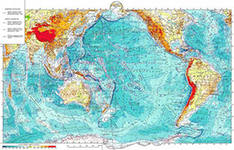 1.Напиши все океаны и материки Земли.                                                                           	2. Реки Африки: Конго, Нил, Нигер,……………3. Озёра Африки:   Виктория,  Ньяса,  Танганьика,…………4. Самая большая по площади страна Африки:     а) Алжир     б) Египет     в) Судан5. По размерам территории Африка уступает:     а) Евразии     б) Северной Америке     в) Южной Америке6.Определи лишнее слово и напиши  правильно:Крокодил- зелёный, зубастый, ласковый, хищник.Бегемот – толстый, тяжёлый, длинноносый, травоядный.Жираф – высокий, копытный, пятнистый, длиннохвостый.Обезьяна – шустрая, лохматая, копытная, крикливая.Слон – большой, ушастый, рогатый, сильный.Носорог – опасный, маленький, толстый. Тест  по географии       2 четверть      8 классТема:  «Австралия», «Антарктида» Фамилия, имя ____________________________________________________Инструкция для учащегосяДля работы нужно иметь ручку, учебники и наглядный материал.Внимательно прочитай вопросы.Задание выполняется по порядку.Если ты не знаешь ответа, найди его в учебнике, тетради или обратись к учителю за помощью.Обведи кружком букву рядом с правильным ответом или соедини стрелкамиОшибку можно исправить: зачеркнуть неправильный ответ.1.Укажите материк, вдоль берегов которого расположен большой Барьерный рифа. Африкаб. Австралияв. Южная Америка        2.Определите природные зоны, которые занимают значительную часть Австралииа. Саванны и полупустыниб. Саванны и вечнозеленые лесав. Широколиственные леса и степи3.Назовите отрасль сельского хозяйства, которая наиболее характерна для Австралии          а. Земледелиеб. Овцеводствов. Рыболовство 4.Укажите животное Австралии, изображение которого можно увидеть на гербе этой страны          а. Кенгуруб. Коала          в. УтконосНазовите дерево, произрастающее на островах Океании, плоды которого используются местным населением в качестве продукта питания, а листья и стволы – для постройки хижин и лодок          а. Эвкалиптб. Кокосовая пальма в. БаобабНазовите первооткрывателей Антарктиды          а. Ф.Ф.Беллинсгаузен и М.П.Лазаревб. Дж.Кукв. Р.СкоттРекомендовать учащимся пользоваться учебником и наглядными пособиями.Работа  с тестом проводится и оценивается дифференцированно с учётом характеристики учащихся по Певзнер М. и Воронковой  В.В.Допускается помощь учителя при затруднении в выполнении заданий.Учащимся  с низким уровнем развития предлагаются индивидуальные задания по выбору учителя.Инструкция для учащегося зачитывается учителем.Инструкция по проверке и оцениванию ответов учащихся10 – 8 ответов – оценка 5 7 – 6 ответов – оценка 4 5 – 3 ответов – оценка 3После окончания работы над текстом рекомендуется провести разбор ошибок и ознакомить учащихся с выставленными оценками.Ключ к тестуТест  по географии           3 четверть        8 классТема: «Евразия»Цель: проверить знания учащихся по теме «Евразия»Инструкция для учителяРабота с тестом рассчитана на 30-40 минут.Перед началом работы напомнить учащимся содержание темы.Тест содержит 8-10 вопросов. К каждому вопросу предлагается 3-4 варианта ответов.Рекомендовать учащимся пользоваться учебником и наглядными пособиями.Работа  с тестом проводится и оценивается дифференцированно с учётом характеристики учащихся по Певзнер М. и Воронковой  В.В.Допускается помощь учителя при затруднении в выполнении заданий.Учащимся  с низким уровнем развития предлагаются индивидуальные задания по выбору учителя.Инструкция для учащегося зачитывается учителем.Инструкция по проверке и оцениванию ответов учащихся10 – 8 ответов – оценка 5 7 – 6 ответов – оценка 4 5 – 3 ответов – оценка 3После окончания работы над текстом рекомендуется провести разбор ошибок и ознакомить учащихся с выставленными оценками.Ключ к тестуТестТема:   «Евразия»                                  Фамилия, имя ____________________________________________________Инструкция для учащегосяДля работы нужно иметь ручку, учебники и наглядный материал.Внимательно прочитай вопросы.Задание выполняется по порядку.Если ты не знаешь ответа, найди его в учебнике, тетради или обратись к учителю за помощью.Обведи кружком букву рядом с правильным ответом или соедини стрелкамиОшибку можно исправить: зачеркнуть неправильный ответ.Назовите единственный материк, который омывает все четыре океана земного шараа. Африкаб. Евразияв. Австралия Назовите самую северную точку Евразии, расположенную на территории Россииа. Мыс Флигелиб. Мыс Челюскинв. Мыс Канин НосВыберите правильное утверждение          а. С юга Евразия омывается Северным Ледовитым океаномб. С севера Евразия омывается Северным Ледовитым океаномв. С севера Евразия омывается Атлантическим океаномНазовите самое крупное озеро Евразии          а. Ладожское озероб. Озеро Байкалв. Онежское озеро Назовите самые высокие горы Евразии          а. Альпыб. Пиренеи          в. КарпатыУкажите самые высокий действующий вулкан Евразии          а. Авачинская Сопкаб. Ключевая Сопка          в. ФудзиямаОпределите, в каких климатических поясах расположен материк Евразия          а. В экваториальном и субэкваториальном поясахб. В тропическом и субтропическом поясахв. Во всех климатических поясах – от арктического до экваториальногоНазовите самую длинную и полноводную реку Евразии          а. Обьб. Янцзыв. ХуанхэНазовите наиболее развитые в экономическом плане государства Евразии          а. Китай, Индия, Казахстанб. Великобритания, Франция, Германия, Италия, Японияв. Бельгия, Испания, Швециятест в 8 классе, 4 четверть:6.В каких  государствах проживают эти народы. Напишите столицы этих государств.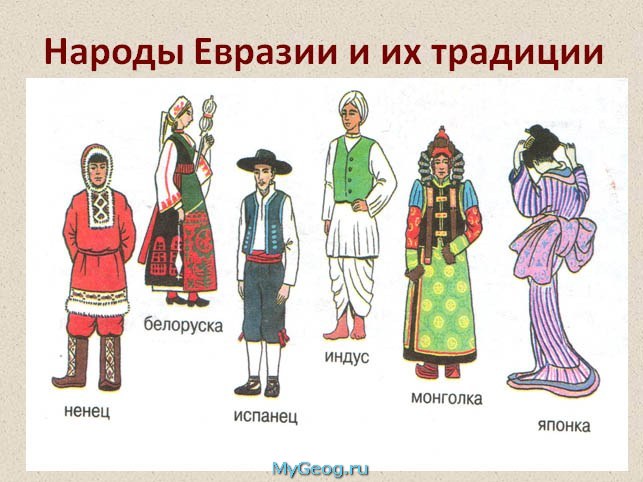 7. Напишите виды занятий населения Евразии. Практическая работа в 8 классе ( после изучения каждого материка)План описания географического положения материка 1.Определите, как расположен материк относительно экватора, тропиков.2.Найдите крайние точки материка.3.В каких климатических поясах расположен материк?4.Определите, какие океаны и моря омывают материк.5.Как расположен материк относительно других материков?Задания для закрепленияЗадание: заполните текст (вставьте пропущенные слова)1.Очертание материка просты, берега______изрезаны.2.Вдоль берегов _______ тянутся острова _____________3. Омывают моря___________4. На севере материка мыс-____, на юге мыс_____, на востоке мыс____, на западе мыс_____.5. Климатический пояс материка _________.6. На севере материка находится материк_____, на юге____, на востоке____, на западе____.Практическая работа( после изучения каждого материка)Составление по картам и другим источникам знаний описания природы,населения и его хозяйственной деятельности одной из стран материка.Ход работы:Работа проводится в виде доклада, реферата, сочинения по типовому плану:План физико-географической характеристики страны:1. Название страны и её столица;2. Физико-географическое положение страны:а) положение страны на материке;б) площадь территории;в) с какими странами и где граничит;г) положение страны относительно омывающих её морей и океанов;3. Природные особенности страны:а) особенности строения земной коры, главные формы рельефа и полезные ископаемые;б) характерные черты климата ( климатические пояса, средние температуры января и июля, годовое количество осадков и их сезонность );в) внутренние воды ( крупнейшие реки и озёра, их характерные черты );г) природные зоны;д) преобладающие почвы;е) типичные представители растительного и животного мира;4. Население и его хозяйственная деятельность:а) численность и размещение населения;б) преобладающие народы;в) крупнейшие города;г) какие полезные ископаемые добываются;д) ведущие отрасли промышленности;е) главные сельскохозяйственные культуры и отрасли животноводства;ж) влияние хозяйственной деятельности человека на природную среду.История Отечества. 8 класс.Тест по истории. 8 класс. 1 четверть.  1 вариант1. Князь, который освободил Россию от монголо-татарского ига и объединивший страну: - Василий III - Иван III Великий2. Перечисли территории, присоединенные к России при ВасилииIII (3)3. Первый русский царь.   - Иван IV Грозный   - Иван III4. Соотнеси:  Земщина             царь  Опричнина          Боярская дума5. Во время правления Ивана IV Грозного к России были присоединены ( 3 )   - Казанское ханство   - Астраханское ханство   - Рязанское княжество   - Сибирское ханство6. Перечисли  сословия в России 16 века (6)7. Столица Российского государства   - г. Киев   - г. Москва8. Кремль – это   - укрепленный центр города   - собор9. В какую страну совершил путешествие А.Никитин: - Турция - Индия10. Название книги, которую написал А.Никитин - ……11.Иконостас – это……..12. Когда в России была напечатана первая книга: - 1564 - 154613. Название первой печатной книги: - «Азбука» - «Апостол»14. При каком царе был построен Печатный двор: - Иван III - Иван IV Грозный15. Соотнеси:   покорение Сибири                   Андрей Рублев   иконописец                               Ермак   первопечатник                          Иван ФедоровТест по истории. 8 класс. 1 четверть. 2 вариант.1. Князь, который освободил Россию от монголо-татарского ига и объединивший страну: - Василий III - Иван III Великий2. Первый русский царь.   - Иван IV Грозный   - Иван III3. Соотнеси:  Земщина             царь  Опричнина          Боярская дума4. Во время правления Ивана IV Грозного к России были присоединены ( 3 )   - Казанское ханство   - Астраханское ханство   - Рязанское княжество   - Сибирское ханство5. Столица Российского государства   - г. Киев   - г. Москва6. Кремль – это   - укрепленный центр города   - собор7. В какую страну совершил путешествие А.Никитин: - Турция - Индия8. Когда в России была напечатана первая книга: - 1564 - 15469. Название первой печатной книги: - «Азбука» - «Апостол»10. При каком царе был построен Печатный двор: - Иван III - Иван IV ГрозныйКонтрольный тест по истории за II четверть 8 класс . 1 вариант.1. Первым российским императором стал   - Михаил Романов   - Петр I2. Правления царской династии Романовых началось:   - 1615   - 16133. Царя Алексея Михайловича Романова прозвали в народе:   - «Тишайший»   - «Тихий»4. Причина «медного» и «соляного» бунтов:   - желание бояр обогатиться   - желание царя пополнить государственную казну5. Крепостные крестьяне – это …6. Барщина                                 - налог помещику в виде денег и продуктов    Оброк                                      - бесплатный принудительный труд                                                                                                                 на помещичьей земле7. Крестьянская война 17 века началась:   - 1670   - 16758. Возглавил крестьянскую войну:   - Е. Пугачев   - С. Разин9. Русскими экспедициями 17 века в Сибирь и на Дальний Восток руководили (3):   - В. Поярков   - С. Дежнев   - А. Тормасов   - Е. Хабаров   - Г. Державин10. Военные действия против Турции (Азовские походы) начал:   - Царь Петр III   - Царь Петр I11. Причина Северной войны:   - Желание России отвоевать часть побережья Балтийского моря   - Завоевание Швеции12. Главное сражение Северной войны:   - Бородинская битва   - Полтавская битва13. Михаил Васильевич Ломоносов –    - великий русский учёный   - великий русский полководец14. После смерти Петра I началась:   - Эпоха дворцовых переворотов   - Эпоха реформ15. Соотнесите:   Северная война                                     1725   основание Санкт – Петербурга            1703       Полтавская битва                                  1700 - 1721      Создание Академии наук                      1709Контрольный тест по истории за II четверть 8 класс . 2 вариант.1. Первым российским императором стал   - Михаил Романов   - Петр I2. Правления царской династии Романовых началось:   - 1615   - 16133. Барщина                                 - налог помещику в виде денег и продуктов    Оброк                                      - бесплатный принудительный труд                                                                                                                 на помещичьей земле4. Крестьянская война 17 века началась:   - 1670   - 16755. Возглавил крестьянскую войну:   - Е. Пугачев   - С. Разин6. Военные действия против Турции (Азовские походы) начал:   - Царь Петр III   - Царь Петр I7. Причина Северной войны:   - Желание России отвоевать часть побережья Балтийского моря   - Завоевание Швеции8. Соотнесите:   Северная война                                     1725   основание Санкт – Петербурга            1703       Полтавская битва                                  1700 - 1721      создание Академии наук                      1709Тест по истории (III четверть) 8 класс. 1 вариант.1. Правление Екатерины II- просвещенный абсолютизм- ограниченная монархия2. Привилегированное сословие при Екатерине II- бояре- дворяне3. Самое бесправное сословие- ремесленники- крепостные крестьяне4. Предводитель крестьянского восстания в XVIII (18) веке- Емельян Пугачев- Степан Разин5. Итоги русско-турецких войн XVIII (18) века- захват Россией части побережья Черного моря- захват побережья Балтийского моря6. Знаменитый русский полководец- Петр I- Александр Суворов7. Русские изобретатели:- И. И. Ползунов, И. П. Кулибин- А. Г. Орлов, Ф. Ф. Ушаков8. Правильно соотнеси:Фонвизин, Державин                                 архитектураАргунов, Левицкий, Боровиковский        литератураШубин, Фальконе                                       живописьРастрелли, Казаков                                     скульптура9. Император России с 1801 года- Павел I- Александр I10. Отечественная война 1812 года была между- Россией и Германией- Россией и Францией11. Главнокомандующий русской армией в 1812 году- П. И. Багратион- М. И. Кутузов12. Главное сражение войны 1812 года- Бородинская битва- Смоленское сражение13. Правильно соотнести:1773-1775            Отечественная война1801                      Начало правления Александра I1812                      Восстание под предводительством Е. ПугачеваТест по истории (III четверть) 8 класс. 2 вариант1. Правление Екатерины II- просвещенный абсолютизм- ограниченная монархия2. Предводитель крестьянского восстания в XVIII (18) веке- Емельян Пугачев- Степан Разин3. Император России с 1801 года- Павел I- Александр I4. Отечественная война 1812 года была между- Россией и Германией- Россией и Францией5. Главнокомандующий русской армией в 1812 году- П. И. Багратион- М. И. Кутузов6. Главное сражение войны 1812 года- Бородинская битва- Смоленское сражение7. Правильно соотнести:1773-1775            Отечественная война1801                      Начало правления Александра I1812                      Восстание под предводительством Е. ПугачеваИтоговый тест по истории. 8 класс. 1 вариант1. Первый русский царь.   - Иван IV Грозный   - Иван III2. Во время правления Ивана IV Грозного к России были присоединены ( 3 )   - Казанское ханство   - Астраханское ханство   - Рязанское княжество   - Сибирское ханство3. Столица Российского государства   - г. Киев   - г. Москва4. Кремль – это   - укрепленный центр города   - собор5. Смутное время – это период,   - когда шла война   - когда шла борьба за царский престол6. Соотнесите:   покорение Сибири                   Андрей Рублев   иконописец                               Ермак   первопечатник                          Степан Разин   крестьянская война                  Иван Федоров7. Первым российским императором стал- Михаил Романов   - Петр I8. Соотнесите:   основание Санкт – Петербурга                М. В. Ломоносов   великий русский ученый                          Е. Пугачев   «Золотой век» дворянства                        А. В. Суворов   восстание крестьян                                    Петр I   великий полководец                                  Екатерина II9. Отечественная война 1812 г. велась с    - Германией   - Францией10. Соотнесите:   великий полководец                                  присяга Николаю I   восстание декабристов                             Александр II   Крымская война 1853 – 1856 гг.              М. И. Кутузов   отмена крепостного права                        Александр III	   царь – миротворец                                     адмирал П. С. Нахимов11. Соотнесите:   Провозглашение первого русского царя              1812   Освобождение России от поляков                        1703   Северная война                                                       1547   Основание Санкт – Петербурга                            1861   Бородинская битва                                                 1700 - 1721   Восстание декабристов                                         1612   Отмена крепостного права                                    1825Итоговый тест по истории. 8 класс. 2 вариант.1. Первый русский царь.   - Иван IV Грозный   - Иван III2. Столица Российского государства   - г. Киев   - г. Москва3. Кремль – это   - укрепленный центр города   - собор4. Первым российским императором стал   - Михаил Романов   - Петр I5. Отечественная война 1812 г. Велась с    - Германией   - Францией6. Соотнесите:   Провозглашение первого русского царя             1812   Освобождение России от поляков                       1703   Северная война                                                      1547   Основание Санкт – Петербурга                            1861   Бородинская битва                                                1700 - 1721   Восстание декабристов                                          1612   Отмена крепостного права                                    1825Социально-бытовая ориентировка.8 класс.Контрольный тест по СБО за I четверть для 8 классаКакое значение имеет косметика для юноши?А) Помогает в уходе за кожей.Б) Помогает  соблюдать гигиену тела.В) Делает юношей более привлекательными.Какое значение имеет косметика для девушки?А) Украшает внешний вид.Б) Ухаживает за кожей лица.В) Улучшает здоровье.Уход за кожей включает в себя три этапа:А) Очищение, тонизирование, увлажнение.Б) Умывание, очищение, тонизирование.В) Увлажнение, тонизирование, питание.Закончи предложение.А) Перед сдачей вещей в химчистку необходимо проверить…Б) Если есть пояс, нужно его …В) Обвести сухим мылом …Г) Квитанцию нужно …Д) При получении одежды проверить …На какие группы по способу разрыхления подразделяют тесто?А) Дрожжевое.Б) Яичное.В) Бездрожжевое.Назовите инструменты, которые используют для приготовления изделий из теста.Какое тесто используют для приготовления тортов?А) Песочное, дрожжевое.Б) Бисквитное, слоеное.В) Заварное, блинное.Из дрожжевого теста выпекают:А) Хлеб, оладьи, блины, куличи, пироги.Б) Торты, пирожные, слойки, печенье.В) Макароны, кексы, бисквиты.Какие инструменты и приспособления используют для приготовления пельменей, вареников, домашней лапши?С какими начинками можно приготовить вареники?А) С картошкой, грибами, мясом.Б) С творогом, вишней, клубникой, смородиной.В) С луком, рыбой, яйцами, вареньем.Контрольный тест по СБО для 8 класса за II четвертьКакого ребенка называют новорожденным?А) В возрасте от рождения до 28 дней.Б) В возрасте от рождения до 1 года.В) В возрасте от рождения до трех лет.Как часто нужно кормить грудного ребенка?А) Через каждые 5 часов.Б) Через каждые 3 часа.В) Через каждые 2 часа.Перечислите предметы, необходимые для купания малышаГде должны храниться вещи по уходу за малышом?А) на журнальном столике;Б) на пеленальном столике;В) в детской кроватке.До какого возраста ребёнка купают в кипячёной воде?А) до 1 месяца;Б) до 2 месяцев;В) до 3 месяцев.Внешний вид молодых людей должен быть:А) Дорогим.Б) Опрятным.В) Вызывающим.Запишите, какими моющими и чистящими средствами вы пользуетесь на кухне.Запишите, какие средства вы используете при уборке ванной комнаты и санузла.Контрольный тест для 8 класса (за III четверть)Как называется транспорт, который доставляет пассажиров из одного города в другой:А) городской;Б) междугородный;В) международный.2. Билет на междугородный автобус можно приобрести:А) у кондуктора;Б) у водителя;В) в кассе автовокзала.3. Время отправления междугороднего автобуса можно узнать:А) у прохожего;Б) в справочной службе автовокзала;В) у водителя автобуса.Подчеркни названия рынков, которые есть в нашем городе: Крытый, Сенной, Губернский, Северный, Южный.Главное отличие рынка от магазина:А) можно торговаться;Б) большой выбор товаров;В) большое здание.Подпишите название экстренных служб:А) 01___________________Б) 02___________________В) 03___________________7. В какое время принято звонить по личному телефону:А) с 07:00 часов до 20:00 часов;Б) с 09:00 часов до 22:00 часов;В) с 06: 00 часов до 24:00 часов.8. Если вы дозвонились другу, что нужно сделать сначала:А) поздороваться;Б) сказать о цели звонка;В) извиниться.Первая медпомощь при порезах и ссадинах:а) не дотрагиваться до раны;б) обработать рану перекисью водорода и наложить повязку;в) приложить к ране холодный компресс. Контрольный тест для 8 класса (за IV четверть)Бюджет – это: А) Доходы всех членов семьи;Б) Все расходы семьи;В) Планирование доходов и расходов на определенный период времени.Источники доходов семьи:А) Заработная плата, стипендия;Б) Пенсия, проценты от вкладов в банк;В) Натуральное хозяйство, пособие по безработице.Бюджет должен составляться так, чтобы:А) Сумма расходов равнялась сумме приходов;Б) Сумма расходов была больше суммы приходов;В) Сумма приходов была больше суммы расходов.Умение планировать семейный бюджет помогает:А) Избежать неприятных ситуаций;Б) Поправить здоровье;В) Экономить средства.В домашнем хозяйстве помогают сберечь силы и время:А) Телевизор, мебель;Б) Стиральная машина, фен, пылесос;В) Кухонный комбайн.Сбережение денег получается благодаря:А) Вкладам в банки;Б) Экономии средств;В) Необдуманные затраты.Оздоровлению организма способствует:А) Правильное питание, занятия спортом;Б) Поздние прогулки;В) Компьютерные игры.Полезные продукты – это:А) Фрукты, овощи, мясо, рыба, каши;Б) Колбаса, конфеты, газировка;В) Первые блюда.Что способствует повышению уровня культуры?А) Чтение классической литературы;Б) Поход на природу;В) Посещение театра.9 класс.Математика.Контрольная работа №11 вариант№1Из ряда чисел выпиши только десятичные дроби.36 589;   ¾;   0, 75;   14⅞;   16,045;   1000;   315,9;   5 014;   8½;   19,105. №2 Вырази в десятых долях:4,80;   7,104;   0,700;   8,70;   4,900;   20,50;   1,400.№3 Вырази в тысячных долях:7,8;   3,1;   25,65;   50,7;   №4 Сравни дроби:4,015       4, 0453,50         3, 59,87         9,812,01       12, 0015,7           5,0725, 911    25,119№5 Вырази в виде десятичных дробей:4см 8м;   5р 8к;   3 км 46 мКонтрольная работа №12 вариант№1Из ряда чисел выпиши только десятичные дроби.5000;   ½;   0,5;  ⅚;   15,71;   334,685;   937.№2 Вырази в десятых долях:5,30;   7,900;   82,50;   4,100;   10,60;      №3 Сравни дроби:7,7       7, 7000,9         0, 0917,005       17,5124,365   12,436№4Вырази в виде десятичных дробей:1см 4 мм;  5км 26м;   9т 379кг.Контрольная работа № 2.I вариант.№1. Магазин продал шерсти 48,5 м,  шёлка на 12,6 м меньше, чем шерсти. А ситца на24,7 м больше, чем шёлка. Сколько всего продано метров ткани? № 2.34 907  + (8 923 - 1 079)                  8 012,91 - (6,78 + 53,07)№ 3. 280м 95 см – 94м 07см                   276т 015кг + 89т 098кг№ 4. Постройте развертку куба, рёбра которого равны 2 см.Контрольная работа № 2.II вариант.№1. В первый день база продала 1475 кг картофеля. Во второй день – на 290 кг меньше, чем в первый. А в третий день – на 155 кг больше, чем во второй.  Сколько килограмм картофеля было продано в третий день?№ 2.27 096  + 123 104  - 85 079                  4 120,31 - (114,09 + 95,22)№ 3. 85м 80 см + 25м 09см                   500кг 900г – 70 кг 240г№ 4. Постройте развертку куба, рёбра которого равны 2 см.Контрольная работа № 2.III вариант.№1. В первый день магазин продал 370 кг картофеля. Во второй день – на 150 кг меньше, чем в первый. Сколько всего килограмм картофеля было продано за два дня?№ 2.17 200  + 1 610  - 10 815                  (15 338 - 4 319) + 5 432№ 3. Постройте прямоугольник со сторонами 6см и 3см. Вычислите его периметр.Контрольная работа № 2.4 вариант.№1. Моркови – 180 кгКапусты – 250 кгКартофеля – 500 кгСколько всего заготовлено овощей?№ 2.17 + 625 + 839 + 744 + 1953 + 1861 + 1180 - 1980 - 2045 - 1537 - 1174 - 2861 - 31№ 3. Постройте квадрат со сторонами 3см. Вычислите его периметр.Контрольная работа № 3.I вариант.№1. 7 816 х 28                  52 224 : 246, 115 х 23                 975кг 650г : 6570ц 6кг х 53№ 2.Завод впустил 92 360т чугуна, железа в 5 раз меньше, чем чугуна, а стали в 3 раза больше, чем железа. Сколько всего тонн металла выпустил завод?№ 3. Постройте развертку прямоугольного параллелепипеда, длина которого равна 5 см, ширина 1см, а высота 2 см.      Контрольная работа № 3.II вариант.№1. 8 067 х 15                  13 831 : 174, 208 х 22                 275кг 500г : 1919м 7см х 43№ 2.Фабрика  впустила 4 375 стульев, столов в 5 раз меньше, чем стульев, а тумбочек в 2 раза больше, чем столов. Сколько столов выпустила фабрика?№ 3.Постройте развертку куба, рёбра которого равны 2 см.Контрольная работа № 3. III  вариант.№1. 2 408 х 13                  45р 16к х 152, 351 х 21                 3 540 : 15№ 2.В ателье сшили 1750 пальто, костюмов в 2 раза меньше, чем пальто, а платьев на 250 штук больше, чем костюмов. Сколько сшили платьев?№ 3.Постройте прямоугольник со сторонами 8см и 4см. Вычислите его периметр.Контрольная работа № 4.I вариант.№1. Найди: 20% от 37510% от 13,575% от 0,2480% от 1000 т125% от 7800 кг150% от 450 р№2.Завод должен выпускать каждый день 140 швейных машин, но он перевыполнил ежедневный план на 50%. Сколько швейных машин выпускал ежедневно завод?№3.Длина участка 37 м, а ширина 24 м. Какова площадь участка?Контрольная работа № 4.II вариант.№1. Найди: 20% от 37510% от 13,525% от 0,24 т35% от 540 р№2.В доме отдыха 450 человек. 40% всех отдыхающих – мужчины, остальные – женщины. Сколько женщин отдыхало в доме отдыха?№3.Длина участка 25 м, а ширина 20 м. Какова площадь участка?Контрольная работа № 4.III вариант.№1. Найди: 1% от 20010% от 5005% от 4500 р20% от 3700 кг№2.Елена положила в банк 20 000 рублей под 10% годового дохода. Сколько денег будет у неё через год?№3.Длина участка 25 м, а ширина 20 м. Какова площадь участка?Контрольная работа №51 вариант№1.Найдите:1% от 301,6 м1% от 48,7 кг80% от 1000 т50% от 2358 р.150% от 450 р.№2.Участок площадью 30 000 м2 засеяли: овсом – 4%, свёклой – 24%, пшеницей – 18%, кукурузой – 22%, остальную площадь – подсолнечником. Сколько м2 засеяны подсолнечником?№3.Найдите число, если 1% от него равен: 8,9;   50;   14,76;     0,645.№4.Построй параллельные прямые а, а1 и а2.Контрольная работа №52 вариант№1.Найдите:1% от 1532 км1% от 419,5 кг20% от 3600 р.35% от 540 р.№2.Бригада рабочих ремонтировала дорогу. В I день покрыли асфальтом 1850м дороги, во II день  - на 20% больше. Сколько метров дороги покрыли рабочие за два дня?№3.Найдите число, если 1% от него равен: 15;   75;   8,73;     0,49.№4.Построй перпендикулярные прямые а и b.Контрольная работа №53 вариант№1.Найдите:1% от 400 1% от 700 1% от 1 200 1% от 7 900 №2.Найдите:5% от 1000 р.25% от 5 000 р.№3.Кондитерская фабрика изготовила 3 800 кг печенья. 1% всего печенья – слоёное, остальное – песочное. Сколько кг песочного печенья изготовила фабрика?№4.Найдите число, если 1% от него равен   37.№5Построй любую ломаную линию.Контрольная работа № 61 вариант№1.Длина сада 14 1/8 м, ширина - на 5 ¾ м меньше. Какова длина забора вокруг сада?№2.Реши примеры:7 3/8 + 1 ¾8 5/8 – 3 ¼10 – 2  1/7№3.Реши примеры:196,75 + 14,8334,2 – 18,304154,3 – 7,051№4.Построй любой пятиугольник и вычисли его периметр.Контрольная работа №52 вариант№1.Туристы были в пути 3 дня. В первый день они прошли пешком 18,6 км. Во второй день они проплыли на 54,4 км больше. В третий день они проехали на поезде 280, 75 км. Какой путь проделали туристы за три дня?№2.Реши примеры:7 3/8 + 1 ¾                     8 1/3 – 2 ½№3.Реши пример:14,8 + 196,75                      №4.Построй любой пятиугольник и вычисли его периметр.Контрольная работа №53 вариант№1.Осенью с фермы на поля вывезли 217 ц удобрений. Зимой вывезли на 93 ц больше. Сколько всего вывезли удобрений с фермы?№2.Реши примеры:0,75 + 0,37 201,9 + 19,60,735 + 1,34882,376 + 0,04813,396 + 1,89496,48 + 48,77№3.Построй прямоугольник со сторонами: 5 см 5мм и 2см 54 мм.  Вычисли его периметр.Контрольная работа № 71 вариант№1.В магазин привезли муку: 96 мешков по 86 1/2кг в каждом и 120 мешков по 94 ½ кг в каждом. Всю муку расфасовали в пакеты по 3 кг. Сколько пакетов с мукой получилось?№2. Уменьши в 7 раз: 3507/8,      70714/19№3.Увеличь в 7 раз: 95/8, 6 2/92 вариант№ 1. В ателье привезли 3 куска сукна. В первом куске было 44 ¼ м сукна, во втором куске 42¾ м и в третьем куске - 47¾ м. сколько пальто можно сшить из этого сукна, если на пальто в среднем идёт по 3м сукна?№ 2. 19  7   Х 12      9  5   Х 32        2  1   Х 9      8                     8                      18№ 3.    2   7   : 3         3 1 : 4             14  1 : 7       10                  5                        103 вариант№ 1. В ателье привезли 3 куска сукна. В первом куске было 44 ¼ м сукна, во втором куске 42¾ м и в третьем куске - 48 м. сколько пальто можно сшить из этого сукна, если на пальто в среднем идёт по 3м сукна?№ 2. 2  1   Х 9        5   Х 5           18                7                      № 3.    14   1   : 7          3 : 10                    10                5                        Контрольная работа №81 вариант№ 1. С первого поля площадью 27 га собрали 810 ц пшеницы, а со второго площадью 30 га  собрали 750 ц пшеницы. На сколько больше центнеров пшеницы собрали  с первого поля?№ 2.    9  4   + 7 1      24  3   - 7  7       4  3   : 7     12  2  х  3       7          3            5         8           8                15№ 3. 7,24 х 27      29, 7 : 36        137,95  х 100          253,18 : 1002 вариант№ 1. В саду посадили яблони, груши и сливы. Яблонь – 320 деревьев, груш – 136 деревьев, а слив – 1/3 часть от общего количества яблонь и груш. Сколько деревьев посадили  в саду? № 2. 9  3   + 7 1      24  3   - 7 1       12  1   х 5     24  1 : 6    4         6            5        10           18                   8№ 3. 0, 78 + 0, 839     57,1 – 19, 607          7,24 х 123 вариант№ 1. В саду посадили яблони, груши и сливы. Яблонь – 320 деревьев, груш – 136 деревьев, а слив – 1/2 часть от количества груш. Сколько деревьев посадили  в саду? № 2.        30 12   х 3     60  7 : 6            44                   9                   № 3. 0, 78 + 0, 839               57,125 – 19,60746,96 + 75, 507            100,00 – 0,87Контрольная работа №9I вариант.№1.Первая бригада сталеваров выплавила 12т 750кг стали, вторая – на 3т 980кг  меньше, а третья – на 5т 780кг больше, чем первая бригада. Сколько стали выплавили все три бригады?I бригада - 12т 750кг                                   II бригада - ? на 3т 980кг  меньше, чемIII бригада - ?  на 5т 780кг больше, чем№2.(324,8 : 28 + 36,6 * 115 – 20,6) : (2 583 : 315 + 51, 8)(0,408 * 600 + 4,007 * 50 + 380,1) : 25№3.8ч 45мин + 6ч 48мин                                 11ч 17мин – 7ч 49мин28мин 16с + 9мин 58с                                36мин 5с – 19мин 34с№4.Начерти прямоугольник со сторонами 4см и 2см 8мм. Вычисли площадь (S) и периметр (Р).II вариант.№1.Телевизионная башня в Москве состоит из железобетонной опоры высотой 385м, металлической части, которая короче опоры на 234м. Найдите высоту телевизионной башни в Москве.Опора – 385м                                   Метал. часть - ? на 234м  меньше, чем№2.0, 099 * 70 + 109 650 : 2 * 9 + 309 007(12 470 – 12 118) : 2№3.7ч + 3ч 45мин                                     8ч 45мин – 17мин5ч 18мин + 9ч 42мин                        15ч 40мин – 7ч 38мин№4.Начерти квадрат со сторонами 4см 2мм. Вычисли площадь (S) и периметр (Р).III вариант.№1.Телевизионная башня в Москве состоит из железобетонной опоры высотой 385м, металлической части, которая короче опоры на 234м. Найдите высоту телевизионной башни в Москве.Опора – 385м                                   Метал. часть - ? на 234м  меньше, чем№2.0, 099 * 70 + 109 650 * 9 (12 470 – 12 118) : 2№3.7ч + 3ч 45мин                                     8ч 45мин – 17мин№4.Начерти квадрат со сторонами 4см 2мм. Вычисли площадь (S) и периметр (Р).Итоговая контрольная работа за год. 9 класс. I вариант.№1.56 709 + 63 907                536кг 324г + 46кг 029г                    116 328 – 98 439       305 016 + 348 008            700т 825кг – 24т 79кг                      396 703 – 249 815№2.( 208,7 – 199,619) * (204,955 + 128,045)  * 10043 152 : 12 * 85№3.Найдите:       1% от 4360г,       8% от 1370кг№4.Магазин продал  1 235м ситца, шёлка – на 239м меньше, чем ситца, а сатина – на  1 536м меньше, чем ситца и шёлка вместе. Сколько метров ткани продал магазин?Ситца – 1 235м                                   Шёлка - ? на 239м меньше, чемСатина - ? на  1 536м меньше, чем №5.Начерти прямоугольник со сторонами 6, 5см и 3,2см. Вычисли периметр, площадь.Итоговая контрольная работа за год. 9 класс.II  вариант.№1.40 109 + 298 006               348р. 76к. +   407р. 22к.                  80 000 – 391 018                56 709 + 63 907                 536кг 324г + 46кг 029г                    116 328 – 98 439№2.( 44,44 – 5,916) + (118,5 – 98,5) : 4 * 1005 360 * 72 : 16 №3.Найдите:       1% от 6800км,              3%  от  903р.№4.Для детского дома заготовлено на зиму 4 750кг капусты, картофеля – на 1 075кг больше, а моркови – на 2 150кг меньше, чем капусты и картофеля вместе. Сколько моркови заготовили на зиму?Капусты  – 4 750кг                                   Картофеля  - ? на  1 075кг больше, чемМоркови  - ? на  2 150кг меньше, чем      №5.Начерти квадрат со стороной  6,1см.   Вычисли периметр, площадь.Итоговая контрольная работа за год. 9 класс.III  вариант.№1.40 109 + 298 006               348р. 76к. +   407р. 22к.                  80 000 – 391 018                №2.( 44,44 – 5,916) + (118,5 – 98,5) : 4 №3.Найдите:       1% от 6800км,              3%  от  903р.№4.Для детского дома заготовлено на зиму 4 750кг капусты, картофеля – на 1 075кг больше, капусты.. Сколько картофеля  заготовили на зиму?Капусты  – 4 750кг                                   Картофеля  - ? на  1 075кг больше, чем     №5.Начерти квадрат со стороной  3см.   Вычисли периметр, площадь.Русский язык. 9 класс.Контрольно-измерительные материалыКонтрольная работа № 1 «Предложение»Диктант.Стальная птица.Около речки стеной стоял густой лес, в котором мы часто гуляли. В лесу было много грибов, малины, орешника. В зелени кустов прятались ежи, зайцы и лисы. Наступил вечер, и от речки потянулась сырость. В красных лучах солнца кружилась весенняя мошка, на верхушке ели сидели птицы. Вот среди тишины послышалось жужжание пчелиного роя, а около белого облака сверкнула точка. Это был аэроплан. С весёлым рокотом он пролетел над тёмным лесом и речкой. Мальчики молчали и с интересом вглядывались в небо. (79 слов)Грамматическое задание:Определить главные члены 1, 5, 6 предложений, составить схемы.Определить однородные члены 3, 4, 9 предложений, составить схемы.Контрольная работа № 2 «Звуки и буквы»Диктант.Деревья в лесу.В лесу деревья высокие, со стройными гладкими стволами. Они тянутся к солнцу, затеняя друг друга. В тени нижние ветки с листьями опадают. Посмотрите на сосну или березу, выросшие на опушке леса. Они ниже, но сплошь покрыты ветвями. Кроны с листьями у них широкие, круглые. Солнце их целый день освещает со всех сторон.Леса бывают разные – лиственные, с берёзами, ольхой, осиной. Бывают хвойные, сосновые и еловые. Сосновый бор – светлый и сухой лес. Еловый лес – мрачный, сырой, тёмный. (77 слов)Грамматическое задание:Подчеркнуть разделительный мягкий знак в словах текста.Вставить пропущенную букву, подобрать проверочные слова:гла_кимиоп_даютосв_щаютвыр_сшиесо всех ст_ронКонтрольная работа № 3 «Состав слова»Диктант.Дуб.В вершинах развесистых дубов вьют гнёзда птицы. При сильных ветрах грозно шумит зелёная вершина. Весною позже других деревьев распускаются на дубах почки. Под развесистыми дубами летом цветут ландыши. Созревает душистая земляника.Дуб – теплолюбивое дерево. В лесах далёкого севера дубов не увидишь. Древесина дуба применяется при строительстве пароходов, теплоходов, железнодорожных вагонов. Дубовая мебель и дубовый паркет считаются лучшими.Дуб растёт медленно. Тот, кто захочет вырастить дуб, должен запастись терпением. Нужна не одна человеческая жизнь, чтобы вырос настоящий дуб-богатырь. (78 слов)Грамматическое задание:Разобрать по составу слова: дубовая, вырос, летом.Найти в тексте диктанта сложные слова, разобрать их по составу.Контрольная работа № 4 «Имя существительное»Диктант.Сумерь.Я долгое время жил в деревне. Мне нравилась наша речка. Называлась она очень красиво – Сумерь. Берега речки заросли ивняком, ольхой, черёмухой. Местами она была мелкой и быстрой, местами глубокой и медленной. Осенью мы забирались на черёмуху и наедались ягод до того, что языки у нас становились бурыми и шершавыми.Вместе с деревенскими ребятами я каждый день бегал на речку. На Сумери я любил ловить рыбу. В речке водилась мелочь – ерши, пескари. Была в ней и покрупнее рыба – плотва, окуньки. (79 слов)Грамматическое задание:Определить число, склонение, падеж существительных:в деревне (1 предложение)речки (4 предложение)на черёмуху (6 предложение)ребятами (7 предложение)мелочь (9 предложение)Определить имя существительное собственное.Контрольная работа № 5 «Личные местоимения»Диктант.Дикая яблонька.Жила в лесу старая дикая яблонька. Осенью упало с неё маленькое кислое яблочко. Птицы быстро склевали его. Одному семечку посчастливилось спрятаться в траве. Из него выросла стройная молодая яблонька.Пришёл в лес садовник. Он аккуратно выкопал дичок и посадил в саду. Срезал зелёную верхушку дичка и привил к нему свежий побег от хорошей яблони.Срослась дикая яблонька с чужой веточкой. Зацвело деревце нежными душистыми цветами. К осени на нём вызрели большие сладкие яблоки. Садовник, его семья были довольны. (80 слов)Грамматическое задание:Найти в тексте диктанта местоимения, определить лицо и падеж местоимений.Контрольная работа № 6 «Глагол»Диктант.Ежата.Ежата родятся слепыми, глухими, без иголок, без зубов. Через двое суток они начинают покрываться тёмными мягкими иглами. Через две недели у ежат прорезаются острые зубки. Малыши уже умеют сворачиваться клубком.После рождения ежат отец удаляется и больше к семье не возвращается. Заботится о ежатах мать. Ежата ещё слепые и глухие, а уже дерутся. Они не кусаются, не царапаются, а боксируют. Это ежиная зарядка. Открываются у ежат глазки. Выбираются малыши на волю. Зверьки всего боятся и жмутся друг к дружке. (80 слов)Грамматическое задание:Подчеркнуть глаголы в 1, 5, 10 предложениях, определить их лицо и число.Подчеркнуть глаголы в 3, 6, 12 предложениях, определить их спряжение.Контрольная работа № 7  «Наречие»Диктант.Бурундук.Бурундук – проворный и ловкий зверёк, похожий на маленькую белку. Живут бурундуки под деревьями, в земляных неглубоких норах. Здесь они устраивают вместительные кладовые. Бурундук быстро бегает, всегда находится в движении. У бурундука в лесу много лютых врагов. Его уничтожают ястребы и мелкие наземные хищники. Кладовые бурундука часто разоряют медведи. Не прочь побаловаться лакомством и соболь, и куница, и хорёк.Маленький зверёк ловко бегает по полянам, оживляя лесную глушь и тишину. Бурундук рано засыпает и спит до самой весны. (79 слов)Грамматическое задание:Найти наречия в тексте диктанта, определить их категорию.Контрольная работа № 8 «Имя числительное»Диктант.Байкал.Байкал называют седым, потому что возраст озера двадцать пять миллионов лет. По площади Байкал занимает седьмое место в мире. Его длина шестьсот тридцать шесть километров, ширина восемьдесят километров, максимальная глубина одна тысяча шестьсот двадцать метров. В Байкал впадает триста сорок рек, а вытекает одна Ангара, которая впадает в Енисей. Существует легенда. Однажды дочь Байкала Ангара убежала к юноше Енисею, а разгневанный отец бросил ей вслед скалу, сказав, что, кроме слёз, он ничего не может ей дать. Вот почему вода Ангары чиста, как слеза. А одинокий Байкал поседел от горя. (80 слов)Грамматическое задание:Найти имена числительные в тексте диктанта, определить их категорию.Контрольная работа № 9 «Предложение»Диктант.Гаечки.Мне попала соринка в глаз. Пока я её вынимал, в другой глаз ещё попала соринка. Тогда я заметил, что ветер несёт на меня опилки, и они тут же ложатся дорожкой в направлении ветра. Я пошёл на ветер по этой белой дорожке опилок. Скоро я увидел, что это две самые маленькие синицы работали носами по сухому дереву. Это гайки, сизые, с чёрными полосками на белых пухленьких щёчках, птицы. Они добывали себе насекомых в гнилой древесине. Работа шла так бойко, что птички на моих глазах всё глубже уходили в дерево. (80 слов)Грамматическое задание:Определите сложные предложения, составьте их схемы (2, 3, 5, 8 предложения)Итоговая контрольная работа за год.Диктант.Ловля птиц.Я ловил птиц почти за тридцать вёрст в лесу на берегу Волги, где в мачтовом сосняке водились разные птицы. В лес я приходил к рассвету, налаживал снасти, ложился на опушку и ждал прихода дня. Когда солнце поднимается над лугами, я невольно улыбаюсь от радости. Порыжевшая трава примялась, склонённые к земле стебли не двигались. Проснулись птицы, и весь лес налился множеством птичьих голосов. Мне немножко жалко ловить пичужек, совестно сажать их в клетки. Мне больше нравится смотреть на них, но охотничья страсть и желание заработать побеждают сожаление. (80 слов)Грамматическое задание:1. Найти числительное, определить его категорию.2. Определить спряжение глаголов: ловил, ждал, поднимается, проснулись.3. Определить лицо и падеж местоимений в предложениях: 1, 6, 7.4. Назовите сложные предложения, составьте их схемы (1, 3, 4, 5, 7 предложения).5. Назовите, в каких предложениях встречаются однородные члены предложения и составьте схемы (2, 6, 7 предложения)Биология.9 класс.Контрольный тест 9 класс 1 четверть.Что лишнее  составе клетки?А) ядро   Б) диск    В) органоиды    Г) цитоплазма    Д) мембрана  Жиры, белки и углеводы – это органические или неорганические вещества?Составь пары: орган и ткань, которой он образован.Сердце, кровь, кожа, мозг. Нервная, мышечная, соединительная, эпителиальная.Как соединяются кости (подвижно, неподвижно, полуподвижно):А)  в черепе -    Б)  позвоночнике -    В) в суставах – Какого отдела в черепе не бывает?А) мозгового    Б) лицевого    В) мимическогоСколько у человека шейных позвонков?Сколько у человека пар рёбер?Правда ли, что скелетные мышцы быстро работают, но и быстро устают?Правда ли, что гладкие мышцы быстро работают, но и быстро устают?Правда ли, что гладкие мышцы медленно  сокращаются, поэтому не устают?Укажи, что здесь  лишнее:Опорно-двигательная система человека состоит из А) скелета   Б) сердца   В) мышц   Г) лёгкихТест по биологии 9 класс 2 четверть№1      Что пропущено из состава крови? Впиши.            Плазма,     эритроциты,      …………………….№2     Соедини часть крови и её работу:           Плазма                              переносят кислород           Эритроциты                     борются с инфекцией           Лейкоциты                        переносит питательные вещества№3     Каково строение сердца? Напиши.           1. левое предсердие                                 4. ……………………………….           2. …………………………..                     5. ……………………………….           3. перегородка                                          6.   клапаны№4    Соедини название сосуда и его два признака:          капилляры                                несёт кровь от сердца                                                             стенки толстые, упругие          артерии                                    тоньше человеческого волоса                                                             несёт кровь к сердцу         вены                                           пронизывают каждый участок тела                                                             стенки мягкие и тонкие№5   Какого круга кровообращения не бывает:         а)  малого         б)  среднего      в) большого№6    Допиши:В малом круге кровообращения кровь течёт к ………………………………….В большом круге кровообращения кровь течёт к ……………………………….№7    А) при венозном кровотечении надо наложить давящую повязку выше или ниже     раны? …………………………….          Б) при артериальном кровотечении надо наложить давящую повязку выше или ниже     раны? …………………………….№8    Напиши органы дыхания по порядку: бронхи, гортань, носовая полость, трахея, лёгкие, носоглотка.1………………2…………….3……………….4……………….5……………...6……………№9     Где находятся голосовые связки: а) в носоглотке                                                                        б) в гортани         в) в трахее№10    Из чего состоят лёгкие? Из ……………………………………………….№11    Какой газ нужен клеткам?……………………………………………….            От какого газа клетки освобождаются? ………………………………..№12   Какие мышцы принимают участие в дыхательных движениях?А) диафрагма  Б) большие грудные  В) межрёберные   Г) прямые грудные№13  Какие болезни, передающиеся по воздуху ты знаешь?…………………….     ………………………    ………………………….  …………………№14  При какой болезни сначала появляется сыпь на лбу?         А) грипп          Б) ОРВИ            В) туберкулёз           Г) ветряная оспаТест по биологии 9 класс 3 четверть№1.  Закончи предложение:         Система пищеварения нужна человеку, чтобы сложные белки, жиры и углеводы … … … ….№2   Что не относится к органам пищеварения?         а)  ротовая полость        б)  пищевод      в) лёгкие         г)  желудок                     д)  сердце      е) кишечник№3   Что лишнее во внешнем строении зуба?         а)  корни        б)  шейка     в) ножка      г)  коронка                    №4   Какой из слоёв зуба самый белый?         а)  пульпа        б)  дентин     в) эмаль  №5   Что переваривается под действием слюны?         а)  жиры        б)  белки     в) углеводы №6   Что переваривается под действием желудочного сока?         а)  жиры        б)  белки     в) углеводы№7.  Что переваривается под действием кишечного сока?         а)  жиры        б)  белки     в) углеводы№8   Какая из желёз самая крупная?         а)  печень        б)  поджелудочная железа    в) слюнная железа         г)  железы желудка                     д)  железы кишечника   №9.  В каком отделе происходит всасывание веществ в кровь?         а)  желудок       б)  тонкий кишечник     в) толстый кишечник№10.  Чьей частью является 12перстная кишка?         а)  желудок       б)  тонкий кишечник     в) толстый кишечник№11.  Образуй пару: витамин + для чего он нужен           витамин А                         против рахита            витамин В                         против нервного переутомления                      витамин С                         для хорошего зрения           витамин Д                         против простуд№12.  Какого органа не хватает в мочевыделительной системе?         1.  почки       2.  …     3. мочевой пузырь   4. мочеиспускательный канал№13.  Выбери, от чего могут возникнуть болезни органов   мочевыделительной системы:ОРВИ, ангины                             4. курение и алкогольнесоблюдение гигиены               5. острая и жирная пищанесоблюдение режима дня         6. большое количество витаминовТест по биологии 9 класс 4 четверть.№1.   Допиши: Нервная система человека состоит из          1. …………………..           2. …………………..            3. нервов№2.   Строение нервной клетки:          1. …………………..     2. длинные отростки     3. ………………..№3.   Зачем человеку нервная система? Напиши………………………………...……………………………………………………………………………………….№4.  Спинной мозг состоит из: а) белого вещества б) чёрного вещества                                                       в) серого вещества г) жёлтого вещества№5.   Чем руководит спинной мозг? Напиши……………………………….…...……………………………………………………………………………………….№6.   Какого отдела головного мозга не хватает?        1. продолговатый мозг      2. …………………..    3. большие полушария№7.   Что не относится к работе продолговатого мозга?           а) сердечная деятельность б) дыхание  в) равновесие тела          г) пищеварение    д)  вкусоразличение  е) потоотделение№8.   Что относится к работе мозжечка?             а) сердечная деятельность            б) равновесие тела   в) согласованность движений    г) потоотделение№9.  Каким веществом образована кора больших полушарий?                 а) белым    б) чёрным     в) серым     г) жёлтым№10.  Что может делать человек благодаря коре больших полушарий?…………….. .………..……………………………………………………………………………………№11.   Брови нужны человеку       а) для красоты    б) отводить пот от глаз №12.   Слёзы нужны человеку, чтобы      а) плакать б) увлажнять глаз            в) согревать глаз             г) смывать пыль         д)  промывать нос №13.   Какая оболочка глаза пропущена:            1. белочная       2. ……………………………    3. сетчатка№14.    Как называется прозрачная часть белочной оболочки?             а) радужка        б) роговица         в)     хрусталик№15.    Для чего нужен зрачок?            а) для красоты    б) носить линзы     в) регулировать поступление света№16.    Что расположено сразу за зрачком?                 а) радужка        б)  хрусталик          в) сетчатка№17.   Какая оболочка образована нервными окончаниями?           а) белочная       б) сосудистая         в) сетчатка   №18.   Куда идёт нервный импульс с сетчатки?           а) в продолговатый мозг   б) в мозжечок   в) в кору больших полушарий  №19.   Из каких отделов состоит ухо человека?            1. наружное ухо         2. …………………..            3. ………………………№20.  Что относится к наружному уху?                  1. ушная раковина          2. барабанная перепонка  3 слуховой проход   4. слуховые косточки   5. улитка№21.  Какие названия носят слуховые косточки?   а) молоточек      б) кувалда            в) наковальня          г) барабан      д)  седло         е) стремечко№22.  Что относится к внутреннему уху?         1. ушная раковина          2. барабанная перепонка  3 слуховой проход   4. слуховые косточки   5. улитка№23.  Что находится внутри улитки?           а) жидкость    б) воздух   в) нервные окончания   №24.  Куда идёт нервный импульс от улитки?               а) в продолговатый мозг   б) в мозжечок   в) в кору больших полушарий  География 9 класс.Тест 9 класс 1 четверть. Ф.И.___________________________________________________1.Какой самый крупный материк на Земле:АфрикаСеверная АмерикаЕвразия2. На территории материка Евразия расположены две части света, это:Европейская и  АзиатскаяСеверная и ЮжнаяЗападная и Восточная3.К Западной Европе относятся государства:Польша, Белоруссия, Литва, ЛатвияНорвегия, Швеция, ФинляндияИспания, ПортугалияВеликобритания, Ирландия, Германия, Франция4. Назовите столицу Великобритании:ЛондонМоскваКиев5. Назовите столицу Франции:ЛондонПарижХельсинки6. Назовите столицу Германии:КёльнБерлинГамбург7. К Южной Европе относятся государства:Польша, Белоруссия, Литва, ЛатвияНорвегия, Швеция, ФинляндияИспания, Португалия, Италия, ГрецияВеликобритания, Ирландия, Германия, Франция8. Назовите столицу Италии:МадридАфиныРим9. К Северной Европе относятся государства:Польша, Белоруссия, Литва, ЛатвияНорвегия, Швеция, ФинляндияИспания, Португалия, Италия, ГрецияВеликобритания, Ирландия, Германия, Франция10. Какое самое большое государство в  мире:УкраинаПольшаРоссия11. Назовите столицу России:ЛондонМоскваПарижтест в 9 классе, 2 четверть:I.С какими государствами граничит Казахстан, Узбекистан?II.Выбери  полезные  ископаемые  Туркмении:	Золото-?	Нефть-?	Уголь-?	Песок-?	Газ-?III.С помощью карты  найдите  реки Белоруссии, реки Украины.IV.Выбери природные зоны   Казахстана:	Тайга-?	Лесостепь-?	Пустыня-?	Степь-?V.Страны Восточной Европы:	VI.Напишите народы, проживающие в Казахстане. VII.Напишите виды отраслей хозяйства Белоруссии:VIII.Выбери города  Украины:     Минск-?Кишинев-?	    Харьков-?	     Полтава-?	     Киев -?IX.Напиши столицы государств:	Казахстан -?		Чехия -?	 Казахстан-?	  Белоруссия-?	  Туркмения-?x. Нарисуйте флаги Украины, Казахстана, Белоруссии.Тест за 3 четверть по теме «Евразия»Назовите единственный материк, который омывает все четыре океана земного шара:а) Африка б) Евразия в) Австралия2. Выберите правильное утверждение:а) С юга Евразия омывается Северным Ледовитым океаномб) С севера Евразия омывается Северным Ледовитым океаномв) С севера Евразия омывается Атлантическим океаном3. Самые высокие горы в Евразии и мире:а) Кавказ б) Гималаи в) Уральские.4. Евразия находится в:а) арктическом и умеренном поясахб) субтропическом и тропическом в) во всех поясах – от арктического до экваториального.5. В какой природной зоне Евразии обитают северные олени, песцы, полярные совы:а) в степях б) в пустынях в) в тундре6. Реки Европы:а) Волга, Дон, Днепр, Рейн, Сена, Темзаб) Обь, Янцзы, Ганг, Инд, Амударья, Сырдарья, Евфрат.7. Озера Азии:а) Ладожское, Онежское, Женевскоеб) Байкал, Балхаш, Каспийское море.8. Больше половины населения земного шара проживает:а) в Азии б) в Европе.9. Мы живем на материкеа) Африка б) Антарктида в) Евразия г) Северная Америка.итоговый тест за 4 четверть по изученной теме в 9 классе: по теме «Россия»        1. В каких полушариях расположена Россия?	1) Северном, Южном, Восточном	2) Северном, Западном, Восточном	3) Северном, Западном, Южном	4) Южном, Западном, Восточном2. На востоке Россия омывается морями Тихого океана…	1) Чукотским и Восточно-Сибирским	2) Азовским и Черным	3) Баренцевым и Карским	4) Беринговым и Охотским3. Самый большой на территории России полуостров…	1) Камчатка                                        3) Таймыр	2) Кольский                                       4) Чукотка4. Россия омывается Азовским, Балтийским, Черным морями. Эти моря принадлежат бассейну … океана	1) Атлантического                             3) Северного Ледовитого	2) Тихого                                             4) Индийского5. Территорию России омывает море, не имеющее связи с Мировым океаном…	1) Азовское                                                 3) Аральское	2) Каспийское                                            4) Белое6. В каком государстве вы живете?а) Содружество Независимых Государств б) Российская Федерация — Россия в) Содружество Суверенных Государств7. На каком море расположен порт Мурманск:а) Белом б) Баренцевом в) Северном8. Техническая сельскохозяйственная культура:а) рис б) кукуруза в) сахарная свекла9. Укажите вариант, где правильно перечислены морские порты России:а) Находка—Архангельск—Мурманск б) Дудинка—Южно-Сахалинск—Комсомольск-на-Амуре в) Новороссийск—Санкт-Петербург—ВолгоградПрактическая работа №1.Нанесение на контурную карту крупнейших стран Евразии и их столиц.Ход работы:Используя политическую карту мира (атлас, стр. 10 – 11):1) обозначьте границы и подпишите названия Бангладеш, Великобритании, Вьетнам,Германии, Индии, Индонезии, Ирана, Италии, Казахстана, Китая, Монголии, Пакистана, России, Саудовской Аравии, Турции, Украины, Филиппин, Франции, Японии;2) подпишите названия столиц этих стран;3) красным цветом закрасьте территорию самой большой страны по площади территории, а жёлтым – самой большой по численности населения.Практическая  работа  № 2.Составление  ”каталога”  стран  Европы  и  Азии.Ход  урока:Используя  различные  источники  информации,  составьте  ”каталог”  стран  Евразии,  отметив  важнейшие  статистические  данные  перечисленных  стран:·        название  страны;·        государственный  флаг;·        государственное  устройство;·        площадь  территории;·        численность  населения;·        столица.Данные  о  странах  занести  в  таблицу:Вариант  1.  Страны  Азии.Вариант  2.  Страны  Европы.Практическая работа № 3.Составление простейших картосхем размещения культурно-исторических центров Европы иАзии.Ход работы:Используя карты атласа и дополнительную литературу, на контурной карте Европы или Азии(в зависимости от варианта) условными знаками нанесите не менее 10 важнейших историко-культурные центров разных стран этих континентов и подпишите названия стран и отмеченных центров.Вариант 1. Историко-культурные центры Европы.Вариант 2. Историко-культурные центры Азии.Практическая работа № 4.Страны Евразии.Ход работы:Работа проводится в виде сочинения по типовому плану:1. Природные особенности страны: границы страныА)главные формы рельефа и полезные ископаемые;б) характерные черты климата;в) внутренние воды ( крупнейшие реки и озёра, их характерные черты );г) природные зоны;е) типичные представители растительного и животного мира;2. Население и его хозяйственная деятельность:а) численность и размещение населения;б) преобладающие народы;в) крупнейшие города;д) ведущие отрасли промышленности;е) главные сельскохозяйственные культуры и отрасли животноводства;ж) влияние хозяйственной деятельности человека на природную среду.История Отечества 9 классТест по истории. 1 четверть. 9 класс. 1 вариант.1. Последний царь в России - Николай II - Александр II2. Русско – японская война 1904 – 1905 гг. закончилась - победой России - поражением России3. Последнее сражение в Русско-японской войне:  - оборона Порт-Артура - Цусимское сражение4. Забастовка – это - вооруженное восстание - прекращение работы, выступление рабочих против хозяина предприятия5. Когда началась первая русская революция: - 1905 - 19044. Начало первой русской революции - вооруженное восстание рабочих - «Кровавое воскресенье»6. Партия – это - военная организация - группа людей, объединенных общими идеями и интересами7. Перечисли реформы П.А.Столыпина. (3)8. Какие военные союзы были созданы в начале 20 века ( 2 ) - Тройственный союз - Европейский союз - Антанта9. Командующий русской армией, который начал наступление в I Мировой войне: - Н.Н.Романов -  А.А.Брусилов10. Государство, образованное в 1918 году: - РСФСР - СССР11. Гражданская война-это: - война между гражданами одной страны - война между государствами12. Соотнесите: Л.Г.Троцкий                   Белая армия Л.Г.Корнилов А.И.Деникин                  Красная армия13. Интервенция – это……14. Соотнесите: крейсер «Варяг»                                      художник В. И. Ленин                                              реформатор П. А. Столыпин                                       Русско – японская война 1904 – 1905 гг. Ф. И. Шаляпин                                        оперный певец «Брусиловский прорыв»                         партия большевиков В. А. Серов                                               писатель А. М. Горький                                          I Мировая война15. Соотнесите: Февральская революция 1917 г.            борьба между красными и белыми Октябрьская революция 1917 г.            отречение царя от престола, двоевластие Гражданская война                                 установление советской властиТест по истории. 1 четверть. 9 класс. 2 вариант.1. Последний царь в России - Николай II - Александр II2. Русско – японская война 1904 – 1905 гг. закончилась - победой России - поражением России3. Последнее сражение в Русско-японской войне:  - оборона Порт-Артура - Цусимское сражение4. Забастовка – это - вооруженное восстание - прекращение работы, выступление рабочих против хозяина предприятия5. Когда началась первая русская революция: - 1905 - 19044. Начало первой русской революции - вооруженное восстание рабочих - «Кровавое воскресенье»6. Партия – это - военная организация - группа людей, объединенных общими идеями и интересами7. Государство, образованное в 1918 году: - РСФСР - СССР8. Гражданская война-это: - война между гражданами одной страны - война между государствамиКонтрольный тест по истории за II четверть. 9 класс. 1 вариант.1. Определи основные черты экономической политики: отмена частной собственности                  отмена бесплатных услуг                              «Военный коммунизм» запрещение торговли появление мелких частных предприятий разрешение торговли отмена денег        продовольственный налог                                            НЭП продразверстка2. Расшифруй: СССР - …3. Культ личности – это … - чрезмерное возвеличивание одного человека - единоличное управление страной 4. В 20-е годы в СССР начал складываться культ личности: - В.И. Ленина - И.В. Сталина5. Допиши слово: Развитие промышленности - это ___________________ Создание колхозов – это __________________( коллективизация, индустриализация )6. Установи соответствие:колхоз               крепкий хозяинкулак                 система оплаты труда колхозниковтрудодни           коллективное хозяйство7. Установи соответствие:С.В. Лебедев                                        роман «Тихий Дон»Л.П. Орлова                                         получение синтетического каучукаН.И. Вавилов, И.В. Мичурин             появление первых звуковых фильмовМ.А. Шолохов                                     успехи в биологической науке8. Фашизм – это… - политическое движение в Германии - политическое движение в Великобритании9. В августе 1939 года договор о ненападении был подписан между: - СССР и Францией - СССР и Германией10. Установи соответствие:Образование СССР                                            22 июня 1941Принятие первой Конституции СССР             1924Принятие второй Конституции СССР             1922Вторая мировая война началась                       1 сентября 1939Великая Отечественная война началась          1936Контрольный тест по истории за II четверть. 9 класс.  2 вариант.1. Расшифруй: СССР - …2. Культ личности – это … - чрезмерное возвеличивание одного человека - единоличное управление страной 3. В 20-е годы в СССР начал складываться культ личности: - В.И. Ленина - И.В. Сталина4. Допиши слово: Развитие промышленности - это ___________________ Создание колхозов – это __________________( коллективизация, индустриализация )5. Установи соответствие:колхоз               крепкий хозяинкулак                 система оплаты труда колхозниковтрудодни           коллективное хозяйство6. Фашизм – это… - политическое движение в Германии - политическое движение в Великобритании7. В августе 1939 года договор о ненападении был подписан между: - СССР и Францией - СССР и Германией8. Установи соответствие:Образование СССР                                            22 июня 1941Принятие первой Конституции СССР             1924Принятие второй Конституции СССР             1922Вторая мировая война началась                       1 сентября 1939Великая Отечественная война началась          1936Тест по истории (III четверть) 9 класс. 1 вариант.1. Фашизм – это политическое движение- в Италии- в Германии2. Лидер фашистов- Гитлер	- Геринг3. Какие страны присоединились: (соотнести)- к Германии         Китай- к СССР                Италия                               Испания                               Англия                               Франция                                 Япония4. Расставь в хронологическом порядкеБитва за МосквуОборона Брестской крепостиСталинградская битваБерлинская операцияКурская битва5. Город, который находился в блокаде- Сталинград- Ленинград6. С какого сражения начался «коренной перелом» в войне 1941-1945 гг.- битва за Москву- Сталинградская битва7. Великий полководец, маршал Советского Союза- И. В. Сталин- Г. К. Жуков8. Рейхстаг – это- здание правительства Германии- площадь в Берлине9. Бойцы, поднявшие красное знамя над рейхстагом:- Егоров и Кантария- Иванов и Скворцов10. Акт о капитуляции Германии был подписан- 8 мая 1945 года- 9 мая 1945 года11. День победы отмечается- 8 мая 1945 года- 9 мая 1945 года12. II Мировая война закончилась- капитуляцией Японии- капитуляцией Германии13. Правильно соотнести:1939                     начало Великой Отечественной войныИюнь 1941          победа на Курской дугеДекабрь 1941       разгром Японии Февраль 1943      победа под СталинградомИюль 1943           начало II Мировой войны9 мая 1945            день Победы2 сентября            победа над МосквойТест по истории (III четверть) 9 класс. 2 вариант.1. Фашизм – это политическое движение- в Италии- в Германии2. Лидер фашистов- Гитлер- Геринг3. С какого сражения начался «коренной перелом» в войне 1941-1945 гг.- битва за Москву- Сталинградская битва4. Великий полководец, маршал Советского Союза- И. В. Сталин- Г. К. Жуков5. Рейхстаг – это- здание правительства Германии- площадь в Берлине6. Бойцы, поднявшие красное знамя над рейхстагом:- Егоров и Кантария- Иванов и Скворцов7. Акт о капитуляции Германии был подписан- 8 мая 1945 года- 9 мая 1945 года8. День победы отмечается- 8 мая 1945 года- 9 мая 1945 года9. II Мировая война закончилась- капитуляцией Японии- капитуляцией Германии10. Правильно соотнести:1939                     начало Великой Отечественной войныИюнь 1941          победа на Курской дугеДекабрь 1941       разгром Японии Февраль 1943      победа под СталинградомИюль 1943           начало II Мировой войны9 мая 1945            день Победы2 сентября            победа над МосквойИтоговый тест по истории. 9 класс.  1 вариант.1. Последний царь в России - Николай II - Александр II2. Русско – японская война 1904 – 1905 гг. закончилась - победой России - поражением России3. Забастовка – это - вооруженное восстание - прекращение работы, выступление рабочих против хозяина предприятия4. Начало первой русской революции - вооруженное восстание рабочих - «Кровавое воскресенье»5. Партия – это - военная организация - группа людей, объединенных общими идеями и интересами6. Какие военные союзы были созданы в начале 20 века ( 2 ) - Тройственный союз - Европейский союз - Антанта7. Соотнесите: крейсер «Варяг»                                      художник В. И. Ленин                                              реформатор П. А. Столыпин                                       Русско – японская война 1904 – 1905 гг. Ф. И. Шаляпин                                        оперный певец «Брусиловский прорыв»                         партия большевиков В. А. Серов                                               писатель А. М. Горький                                          I Мировая война8. Соотнесите: Февральская революция 1917 г.            борьба между красными и белыми Октябрьская революция 1917 г.            отречение царя от престола, двоевластие Гражданская война                                 установление советской власти9. Допиши слово: Развитие промышленности - это ___________________ Создание колхозов – это __________________( коллективизация, индустриализация )10. Перечислите основные события Великой Отечественной войны  1.  2. 3. 4. 5. 6.11. II Мировая война закончилась - разгромом Германии - разгромом Японии12. Расставьте в правильном порядке:Руководители нашей страны с 1917 г. И. В. Сталин Н. С. Хрущев Б. Н. Ельцин Д. А. Медведев Л. И. Брежнев В. И. Ленин К. У. Черненко В. В. Путин Ю. В. Андропов М. С. Горбачев15. Соотнесите: В. И. Ленин                «застой» И. В. Сталин               образование СССР Н. С. Хрущев              «перестройка» Л. И. Брежнев             первый президент России М. С. Горбачев            репрессии Б. Н. Ельцин                «оттепель»16. Соотнесите: Первая русская революция                      1941 - 1945 I Мировая война                                       1991 Октябрьская революция                          1961 Гражданская война                                  1905 Образование СССР                                  1979 - 1989     II Мировая война                                      2000 – 2008 Великая Отечественная война                1917 Полет в космос Ю. А. Гагарина              1918 – 1922 Война в Афганистане                               1914 - 1918 Распад СССР                                             1922 В. В. Путин – Президент России             1939 – 1945Итоговый тест по истории. 9 класс.  2 вариант.1. Последний царь в России - Николай II - Александр II2. Русско – японская война 1904 – 1905 гг. закончилась - победой России - поражением России3. Забастовка – это - вооруженное восстание - прекращение работы, выступление рабочих против хозяина предприятия4. Партия – это - военная организация - группа людей, объединенных общими идеями и интересами5. Соотнесите: Февральская революция 1917 г.            борьба между красными и белыми Октябрьская революция 1917 г.            отречение царя от престола, двоевластие Гражданская война                                 установление советской власти6. II Мировая война закончилась - разгромом Германии - разгромом Японии7. Соотнесите:Первая русская революция                      1941 - 1945 I Мировая война                                       1991 Октябрьская революция                          1961 Гражданская война                                  1905 Образование СССР                                  1979 - 1989     II Мировая война                                      2000 – 2008 Великая Отечественная война                1917 Полет в космос Ю. А. Гагарина              1918 – 1922 Война в Афганистане                               1914 - 1918 Распад СССР                                             1922 В. В. Путин - Президент России             1939 – 1945Социально-бытовая ориентировка. 9 класс.Контрольный тест по СБО за I четверть в 9 классеКакие стили одежды вам известны ____________________________________________________________________________________________________________________________________________________________________________________________________________________________________________________________Что нужно учесть при выборе одежды и обуви.А) Значки на ярлыке одежды.Б) Размер и стиль одежды.В) Чтобы одежда нравилась.Закончи предложение.А) Чернильные пятна можно вывести _________________________________Б) Пятна от фруктов выводят_________________________________________В) Чтобы избавиться от пятна крови, нужно________________________________________________________________________________________________________________________________________________________________________________________________При каких заболеваниях необходимо диетическое питание?А) При аллергии.Б) При ожирении.В) При сердечно-сосудистых заболеваниях.При заболеваниях пищеварительного тракта необходимо исключить:А) Сладкие и соленые продукты.Б) Жирную и жареную пищу.В) Первые блюда.Какие национальные блюда вы знаетеА) Украинская кухня - ______________________________________________Б) Грузинская кухня -_______________________________________________В) Итальянская кухня - _____________________________________________Г) Русская кухня - __________________________________________________Какие продукты необходимы для приготовления салата «Оливье»?А) Соленые огурцы, яблоки, лук репчатый, картофель, оливковое масло.Б) Мясо, соленые огурцы, лук репчатый, картофель, морковь, майонез.В) Оливки, сыр, картофель, майонез, зелень, огурцы.Контрольные задания по СБО для 9 класса за II четвертьДопишите фразу.Семья – это ….Запишите, как распределены обязанности по ведению хозяйства в вашей семье?Какие формы отдыха в семье вы знаете?В обществе вести себя нужноА) Так, как хочется.Б)  Согласно этическим нормам.В)  Так, как советуют друзья.Приглашать гостей нужноА) К точно назначенному времени.Б) Не важно, в какое время.В) Указать, днем или вечером.Встречая гостя, нужноА) Помочь гостю раздеться.Б) Достаточно поздороваться.В) Гость сам освоится.Контрольный тест по СБО для 9 класса (за III четверть)Авиатранспорт относится:А) к наземному виду транспорта;Б) к водному виду транспорта;В) к воздушному виду транспорта.Кто сидит у штурвала самолета?А) летчик;Б) водитель;В) шофер.Перевозкой пассажиров, багажа, груза и почты занимается:А) спортивная авиация;Б) гражданская авиация;В) военная авиация.Какая торговая точка является временной:А) рынок;Б) магазин;В) ярмарка.Какая почтовая услуга позволяет передать деньги из одного города в другой:А) посылка;Б) письмо;В) денежный перевод.Как называется наука, изучающая строение тела человека:А) физиология;Б) зоология;В) анатомия.7. Зачем нужно знать свой организм?А) чтобы сохранять и укреплять здоровье;Б) чтобы человек мог мыслить, говорить, трудиться;В) чтобы умело использовать свои возможности.В какой строчке указаны слова, описывающие здорового человека?А) сутулый, крепкий, неуклюжий, высокий;Б) горбатый, бледный, хилый, низкий;В) стройный, сильный, ловкий, статный.Организм человека состоит из органов. В какой строчке указаны только органы человек?А) глаза, легкие, желудок, кожа;Б) сердце, головной мозг, почки, кровь;В) печень, селезенка, уши, желчь.Что помогает предупредить инфекционные заболевания:А) уколы;Б) прививки;В) таблетки.Что повышает защитные силы организма (иммунитет):А) занятия спортом;Б) компьютерные игры;В) общение с друзьями.В какой строчке указаны признаки гриппа?А) тошнота, рвота, боли в животе;Б) высокая температура, насморк, головная боль;В) красные пятна на теле, зуд.Что относится к вредным привычкам:А) чистить зубы перед сном;Б) курение;В) уход с уроков.Какие проблемы ждут курящего подростка?А) желтые зубы;Б) неприятный запах изо рта;В) замедление роста и развития.В каком возрасте опасен алкоголь?А) во всех возрастах;Б) в детском возрасте;В) в пожилом возрасте.Закончите фразу: «Я люблю себя, поэтому …»А) я ем много конфет;Б) я забочусь о своем здоровье;В) я поздно ложусь спать.Контрольный тест по СБО для 9 класса (за IV четверть)Какие учреждения и отделы по трудоустройству вы знаете?А) Биржа труда, отделы кадров разных предприятий, кадровые агентства;Б) Училище, школа;В) Разные организации и предприятия.При оформлении на работу необходимы следующие документы:А) Сберкнижка, медицинский полис, справка из поликлиники;Б) Паспорт, свидетельство об образовании, заявление;В) Квитанция за квартплату, медицинская книжка.Оформиться на работу можно:А) по трудовой книжке;Б) по трудовому договору;В) без всяких документов.4. Когда впервые идешь на собеседование для оформления на работу нужно:А) Явиться в назначенное время, выглядеть опрятным, внимательно слушать собеседника, отвечать на вопросы четко;Б) Опаздывать, выглядеть небрежно, спорить с собеседником;В) Делать вид, что все понятно, если на самом деле это не так.Заявление пишется в случае:А) Поступления на работу;Б) Увольнения с работы;В) Ухода в отпуск.Анкета – это:А) Вопросно-ответный лист;Б) Текст с информацией для прочтения;В) Сборник задач.Расписка дается в случае:А) Увольнения с работы;Б) Ухода по больничному листу;В) Получения денег.С каких слов начинается докладная записка:А) Прошу Вас;Б) Довожу до Вашего сведения;В) Я, Иванов Николай, …Что такое заявка?А) Просьба приобрести необходимые материалы;Б) Заявление об уходе в отпуск;В) Жалоба на коллегу по работе. Автобиография – это:А) Документ на автомобиль;Б) Короткий рассказ о себе;В) График отпусков. В трудовом договоре оговариваются:А) Режим рабочего времени, сроки выплаты зарплаты, обязанности сторон;Б) Как работник обязан проводить свое свободное время, где отдыхать;В) Как ничего не делать и получать за это деньги.Профессионально-трудовое обучение.5 классФормы промежуточной аттестации.Промежуточная аттестация проводится во 2-х – 9-х классах школы в конце учебного года учителями в сроки, установленные календарно-тематическим планом школы. Результат продвижения в развитии обучающихся 1-х классов и классов для детей с умеренной и тяжелой умственной отсталостью определяется на основе анализа их продуктивной деятельности в конце учебного года.Для проведения промежуточной аттестации, на каждую четверть и полугодие, составляется график, утверждаемый директором школы, который является открытым для всех участников образовательного процесса - педагогического коллектива, учащихся и их родителей (законных представителей) в конце учебного года.Годовые отметки по всем предметам учебного плана выставляются в личное дело обучающегося и являются основанием для его перевода в следующий класс или для допуска к экзамену по трудовому обучению выпускников специальных (коррекционных) образовательных учреждений VIII вида.В первом классе школы промежуточная аттестация не проводится, т.к. в этом классе исключается система балльного (отметочного) оценивания. В течение учебного года оценки учащимся не выставляются. Допускается словесная объяснительная оценка.  Оценка детей с легкой степенью умственной отсталости по предметам обучения при промежуточной аттестацииЧтение и развитие речи.Отметки за учебный предмет "Чтение и развитие речи" учащимся школы  в ходе промежуточной аттестации выставляются за технику чтения, согласно критериям. Русский язык.Знания и умения учащихся легкой и средней степени умственной отсталости по русскому языку оцениваются на основе устных ответов и письменных работ. Устный опрос учащихся является одним из методов учета знаний, умений и навыков учащихся специальной (коррекционной) образовательной школы VIII вида. К контрольным письменным работам в специальных (коррекционных) образовательных школах VIII вида относят, как правило, контрольное списывание, контрольный диктант и грамматический разбор. Основными видами контрольных работ во 2-4 классах являются списывание и диктанты.         Математика. Текущий контроль успеваемости (знаний и умений) учащихся по математике оцениваются по результатам индивидуального и фронтального устного опроса, текущих письменных работ. Промежуточная аттестация обучающихся осуществляется, как правило, путем выполнения контрольных письменных работ.По своему содержанию письменные контрольные работы при промежуточной аттестации могут быть либо однородными (только задачи, только примеры, только построение геометрических фигур и т. д.), либо комбинированными, - это зависит от цели работы, класса и объема проверяемого материала.История Отечества, обществознание, география, биология, социально-бытовая ориентировка.Промежуточная аттестация обучающихся по учебным предметам история Отечества, обществознание, география, биология, социально-бытовая ориентировка осуществляется в форме устного опроса, тестирования. Организуя устный опрос, учитель, в соответствии с уровнем учебных возможностей ученика, формулирует вопросы из пройденного материала в течение четверти, полугодии или учебного года таким образом, чтобы они были правильно поняты при прочтении или объявлении устно.Трудовое обучениеОбучение труду в младшей школе (1-4 классы) осуществляют учителя начальных классов. При промежуточной аттестации оценивается умение учащихся выполнять практические работы – поделки из предложенного материала. На одном из последних занятий учебной четверти проводится самостоятельная работа учащихся. Учитель подбирает изделие (вид работы) среднего уровня сложности, готовит необходимый поделочный материал и инструменты, знакомит обучающихся с заданиями, учитывающими индивидуальные возможности каждого.Результат продвижения в развитии определяется продуктивностью деятельности учеников (умением изготовлять различные поделки) и уровнем развития речи (умением дать словесный отчет о проделанной работе и анализ своего изделия по вопросам учителя). При проведении промежуточной аттестации по трудовому обучению (за четверть и учебный год) учащиеся выполняют практические контрольные работы, согласно программным требованиям и профилю обучения. Учитель самостоятельно определяет контрольные работы для воспитанников, с учетом отработанного материала программы, возможностей конкретного ученика и материально-технического обеспечения мастерской, готовит необходимый материал и инструмент для промежуточной аттестации, теоретические вопросы. Работы хранятся у педагога.Физическая культураПри оценивании успеваемости по физической культуре учитываются индивидуальные возможности обучающихся, согласно рекомендациям врача: уровень физического развития, двигательные возможности и последствия заболеваний учащихся (структура дефекта). Индивидуальные и групповые коррекционные занятия по развитию психомоторики и сенсорных процессов оцениваются путем анализа динамики развития ребенка. Факультативные занятия не оцениваются.Итоговая аттестация (экзамен) по профессионально-трудовому обучению в 9 классе проводится в соответствии с положением о проведении итоговой аттестации выпускников.Оценка учеников с умеренной и тяжелой умственной отсталостью.Предметом итоговой оценки освоения обучающимися должно быть достижение возможных результатов.Система оценки результатов должна включать целостную характеристику выполнения обучающимся специальной индивидуальной образовательной программы (СИОП), отражающую взаимодействие следующих компонентов образования:  -что обучающийся должен знать и уметь на данной ступени образования,-что из полученных знаний и умений он может и должен применять на практике,-насколько активно, адекватно и самостоятельно он их применяет.При оценке результативности обучения обучающихся особо важно учитывать, что у детей могут быть вполне закономерные затруднения в освоении отдельных предметов и даже областей, но это не должно рассматриваться как показатель неуспешности их обучения и развития в целом.Оценка должна отражать степень самостоятельности обучающегося при выполнении действий, операций, направленных на решение конкретных жизненных задач, сформулированных в СИОП. Оценка фиксирует насколько самостоятельно или с помощью (значительной или частичной физической, по образцу, подражанию или по инструкции и т.д.) обучающийся выполняет осваиваемые действия и насколько он использует сформированные представления для решения жизненных задач.         Оценка результатов динамики развития и обучения учащегося представляется в виде характеристики, данной письменно учителем в конце полугодия и учебного года.Учебно-методические материалы.                                             Список методической литературы:Воронкова В.В.   Обучение грамоте и правописанию в 1-4 классах вспомогательной школы / В.В. Воронкова // М.: Просвещение, 1988.Рубинштейн А.Я., Харламов С.И. Дидактический материал по русскому языку для 4 класса вспомогательной школы / А.Я.Рубинштейн, С.И.Харламов // М.: Просвещение, 1969.Барская Н.М., Нисневич Л.А. Обучение русскому языку в 5-9 классах вспомогательной школы / Н.М.Барская, Л.А.Нисневич // М.:Просвещение,1992.Аксенова А.К. Якубовская Э.В. Дидактические игры на уроках русского языка   в 1-4 классах вспомогательной школы  Бебешина Н.Н., Свириденков В.П.  Развитие речи на уроках русского языка в V –VIII классах вспомогательной школы / Н.Н.Бабешина, В.П.Свириденков // М.: Просвещение, 1978.Аксенова А.К., Якубовская Э.В. Сборник диктантов для вспомогательной школы (1-4 кл.) / А.К.Аксенова, Э.В.Якубовская // М.: Просвещение, 1980.Аксенова А.К. Методика обучения русскому языку во вспомогательной школе / А.К.Аксенова // М.: Просвещение, 1974.Спирова Л.Ф., Шуйфер Р.И. Вопросы методики обучения русскому языку детей с нарушениями речи / Л.Ф.Спирова, Р.И.Шуйфер // М.: АПН, 1962.          Аксенова А.К. Методика обучения русскому языку в специальной (коррекционной ) школе / А.К. Аксенова // М.: ВЛАДОС,2000.П Рау Е.Ф., Рождественская В.И. Исправление недостатков произношения у школьников /Е.Ф.Рау, В.И.Рождественская // М.: Просвещение, 1969.    Ефименкова Л.Н. Коррекция звуков речи у детей / Л.Н.Ефименкова // М.:Просвещение, 1987.Эк В.В. Обучение математике учащихся младших классов вспомогательной школы / В.В.Эк // М.: Просвещение, 1990.Петрова В.Г. Обучение учащихся I-Ivклассов вспомогательной школы / В.Г.Петрова// М.: Просвещение, 1976.Перова М.Н. Дидактические игры и упражнения по математике во вспомогательной школе / М.Н. Перова // М.: Просвещение, 1976.Грудакова А.Н., Мотозова В.И. Дидактический материал по математике для 4 класса вспомогательной школы / А.Н.Грудакова, В.И.Мотозова // М.: Просвещение, 1980.Перова М.Н., Эк В.В. Обучение элементам геометрии во вспомогательной школе / М.Н.Перова., В.В.Эк // М.Просвещение, 1992. Петрова В.Г. Обучение учащихся I – IV классов вспомогательной школы / В.Г.Петрова// М.: Просвещение, 1983.Павлова Н.П. Трудовое обучение в 1 –3 классах вспомогательной школы / Н.П.Павлова // М.: Просвещение, 1992.Ковалева Е.А. Трудовое обучение во вспомогательной школе / Е.А.Ковалева // М.: Просвещение, 1988.Мирский С.Л. Формирование знаний учащихся вспомогательной школы на уроках труда / С.Л. Мирский // М.: Просвещение, 1992.Патракеев В.Г. Преподавание слесарного дела во вспомогательной школе /В.Г.Патракеев // М.: Просвещение, 1991.Скворцова В.О. Методика преподавания естествознания в коррекционной школе VIIIвида / В.О.Скворцова // Саратов, 2004. Девятова Т.А., Кочетова Л.Л., Петрикова А.Г., Платонова Н.М., Щербакова А.М. Социально – бытовая ориентировка в специальных (коррекционных ) образовательных учреждениях VIII вида / Т.А.Девятова, Л.Л. Кочетова,     А.Г. Петрикова, Н.М.Платонова, А.М. Щербакова // М.: ВЛАДОС, 2004.Методика преподавания истории в коррекционной школе VIII вида. / М.: ВЛАДОС,2004.Обучение детей с нарушениями интеллектуального развития (олигофренопедагогика)/ М.: Академия, 2001.Пузанов В.П., Бородина О.И., Сековец Л.С., Редькина Н.М. Уроки истории в специальной (коррекционной )  общеобразовательной школе VIIIвида 7,8,9класс/В.П.Пузанов, О.И.Бородина, Л.С.Сековец, Н.М.Редькина// М.: ВЛАДОС, 2004.Маллер А. Дети с нарушением интеллекта: социальная адаптация / А.Маллер// Самара,2010.Морозова С. Составление и использование индивидуальных коррекционных программ для работы с аутичными детьми /С.Морозова// М.: 2012. Коняева Н. Воспитание детей с нарушениями интеллектуального развития / Н.Коняева // М.: ВЛАДОС, 2012.Материалы международной научно-практической конференции. Организация психолого-педагогической и медико- социальной помощи лицам с расстройствами аутичного спектра / М.: 2009.VII. Воспитательная работа
Основная стратегическая  цель  воспитательной системы школы:
Формирование гармоничной, всесторонне развитой творческой личности,
·         способной интегрироваться в современное общество, познающей и      взаимодействующей с миром;
·         обладающей ценностным отношением к социальному устройству человеческой
 жизни;
·         имеющей четкую жизненную позицию;
·         владеющей представлениями о человеке как субъекте жизни и наивысшей ценности  на земле;
·         умеющей действовать самостоятельно, способной к индивидуальному выбору
     жизненного пути;
·         умеющей пользоваться информацией;
·         владеющей этнокультурной традицией и современными средствами познания мира,
      ценностным отношением к нормам культурной жизни;
·         уважающей и толерантно воспринимающей другие культуры; обладающей ценностным отношением к Природе как общему дому человечества
Задачи воспитательной деятельности:
·         Создать условия для формирования у учащихся школы ключевых компетенций на основе созданной модели выпускника школы; экологической культуры, создать условия для обеспечения комплексной профилактики негативных явлений в детской среде.
·         Гуманизация воспитательного процесса, выражающаяся в создании благоприятных    условий для становления духовно-нравственной, деятельной, творческой, развивающейся здоровой личности, для побуждения её к самоанализу, самооценке, саморазвитию, самовоспитанию с позиции общечеловеческой культуры.
·         Поддержание и укрепление школьных традиций, способствующих созданию общешкольного коллектива.
·         Максимальное расширение поля воспитательного процесса до всей сферы жизнедеятельности ребенка.
·         Осуществление задач воспитательной деятельности на основе этнопедагогических воззрений.
·         Совершенствование методического мастерства классного руководителя, способного компетентно и профессионально заниматься осуществлением воспитательной деятельности и эффективно решать вопросы воспитания школьников.
В школе развита система дополнительного  образования. Все обучающиеся коррекционных классов посещают  занятия в кружках и секциях, которые  позволяют каждому ребенку реализовать себя в иных, не учебных сферах деятельности, добиться успеха и на этой основе повысить собственную самооценку и свой статус в глазах сверстников, педагогов, родителей.
Деятельность объединений дополнительного образования осуществляется по следующим направлениям:  художественно – эстетическое, спортивно – оздоровительное. Работу объединений дополнительного образования на базе школы осуществляют педагоги школы.
Все школьные объединения дополнительного образования действуют на бесплатной основе. Объединениями дополнительного образования охвачены все направления деятельности учащихся во внеурочное время. 
VIII. Управление реализацией образовательной программы
представляет собой целенаправленное, сознательное взаимодействие участников педагогического процесса на основе познания его объективных закономерностей с целью достижения оптимального результата.
Реализация образовательной программы происходит на основе мониторинга. Всегда в поле зрения находится:
·         нормативно-правовое обеспечение;
·         кадровое обеспечение;
·         методическое обеспечение;
·         материально-финансовое обеспечение выполнения образовательной программы.
Образовательная деятельность школы регулируется нормативно-правовыми актами федерального, регионального, муниципального уровня и локальными актами, разработанными школой в рамках своей компетентности.
Внедрение образовательной программы предполагает достижение желаемого результата, который заложен в:
- модели учителя;
- модели ученика;
- модели школы.
Модель педагога, который может работать в специальных (коррекционных) классах VIII вида, должна иметь следующие черты: Модель ученика: Данные модели не только являются прообразом и желаемым результатом, это отправная точка планирования и важное звено в управлении реализацией образовательной программы.
На основе моделей строится стратегическое и тактическое планирование, происходит регулирование и коррекция процессов, в целях достижения запланированных положительных результатов.
Анализ состояния здоровья детей, социального статуса семей обучающихся, психологического портрета педагогического коллектива, уровня квалификации специалистов школы позволил определить основные цели, задачи и направления образовательной деятельности. Успешность образовательной деятельности зависит от:
·         состояния здоровья обучающихся;
·         психологической и социальной защищенности детей;
·         комфортных условий в классе,  школе;
·         типа взаимодействия и общения взрослых и детей;
·         наличия коррекционно-развивающих программ, направленных на исправление недостатков психофизического и личностного развития детей;
Образовательная программа учитывает региональные, местные условия и особенности самой школы. содержит стратегию и тактику, присущую в целом специальному образованию.
Основными направлениями образовательной деятельности являются:
·         охрана и поддержание здоровья детей;
·         формирование основ здорового образа жизни обучающихся;
·         обеспечение общеобразовательной подготовки с учетом психофизических особенностей обучающихся;
·         подготовка обучающихся к профессиональной деятельности в условиях производства;
·         обновление содержания образования;
·         повышение специальной компетентности обучающихся;
·         усиление функциональной грамотности выпускников.
Материально-техническое и финансовое обеспечение внедрения образовательной программы заключается в:
1. привлечении денежных средств и материальных ценностей для оснащения учебно-воспитательного процесса (оборудование, учебные кабинеты, ТСО);
2. создании нормальных санитарно-гигиенических условий;
3. укреплении имеющейся материально-технической и финансовой базы.
 
 
 
 
 
 Образовательные области и предметыЦели и задачи обученияРусский язык:
Обучение грамоте
Чтение и развитие речи
Письмо и развитие речиНаучить школьников правильно и осмысленно читать доступный их пониманию текстРусский язык:
Обучение грамоте
Чтение и развитие речи
Письмо и развитие речиВыработать  элементарные навыки грамотного письмаРусский язык:
Обучение грамоте
Чтение и развитие речи
Письмо и развитие речиПовысить уровень общего речевого развития учащихсяРусский язык:
Обучение грамоте
Чтение и развитие речи
Письмо и развитие речиНаучить последовательно и правильно излагать свои мысли в устной и письменной формеРусский язык:
Обучение грамоте
Чтение и развитие речи
Письмо и развитие речиФормировать нравственные качестваМатематикаДать учащимся такие доступные количественные, пространственные, временные и геометрические представления, которые помогут им в дальнейшем включиться в трудовую деятельностьМатематикаКоррекция и развитие познавательной деятельности и личностных качеств ребенка, воспитание трудолюбия, самостоятельности, настойчивости, формирование умения планировать свою деятельность, осуществлять контроль и самоконтроль.МатематикаПрактическая направленность обучения и связь с другими учебными предметами.Подготовка к усвоению абстрактных математических понятий, формирование способности мыслить отвлеченно.Изобразительное искусствоСпособствовать коррекции недостатков познавательной деятельности.Изобразительное искусствоУчить устанавливать сходства и различия, развивать аналитико-синтетическую деятельность.Изобразительное искусствоУчить ориентироваться в задании, планировать свою работу.Изобразительное искусствоИсправлять недостатки моторики, совершенствовать зрительно-двигательную координацию.Изобразительное искусствоРазвивать у учащихся речь, художественный вкус, интерес и любовь к изобразительной деятельности.Музыка и пениеФормировать знания о музыке, музыкально-эстетический словарь, ориентировку в средствах музыкальной выразительности.Музыка и пениеСовершенствовать певческие навыки, развивать чувство ритма, речевую активность, слух и память.Музыка и пениеСпособствовать преодолению неадекватных форм поведения, снятию эмоционального напряжения, активизированию творческих способностей.Музыка и пениеКоррегировать отклонения в интеллектуальном развитии.РитмикаИсправлять недостатки физического развития, общей и речевой моторики, эмоционально-волевой сферы.РитмикаВоспитывать положительные качества личности.РитмикаУчить слушать музыку, выполнять под музыку разнообразные движения, петь, танцевать, играть на простейших музыкальных инструментах.Физическое воспитаниеКоррегировать и компенсировать недостатки физического развития.Физическое воспитаниеРазвивать двигательные возможности, совершенствовать двигательные навыки и умения.Укреплять здоровье, содействовать нормальному физическому развитию.Трудовое обучениеСообщить элементарные знания по видам труда.Трудовое обучениеФормировать трудовые качества, обучать доступным приемам труда, развивать самостоятельность в труде, прививать интерес к труду.Трудовое обучениеФормировать организационные умения в труде, учить выполнять правила внутреннего распорядка и безопасной работы, санитарно-гигиенические требования.Трудовое обучениеИсправлять недостатки познавательной деятельности.Развитие речи на основе ознакомления с предметами и явлениями окружающей действительности.Исправлять дефекты общего и речевого развития детей, их познавательной деятельности.Развитие речи на основе ознакомления с предметами и явлениями окружающей действительности.Формирование элементарных представлений и понятий об окружающем мире.Развитие речи на основе ознакомления с предметами и явлениями окружающей действительности.Развивать аналитико-синтетическую деятельность учащихся, коррегировать их мышление.Образовательные области и предметыЦели и задачи обученияРусский язык:
Чтение и развитие речи
Письмо и развитие речиОбучить школьников навыкам правильного, беглого и выразительного чтения доступных их пониманию произведений или отрывков из произведений русских, зарубежных и современных писателей;Русский язык:
Чтение и развитие речи
Письмо и развитие речиВыработать  достаточно прочные  навыки грамотного письма на основе изучения элементарного курса грамматики;Русский язык:
Чтение и развитие речи
Письмо и развитие речиНаучить последовательно и правильно излагать свои мысли в устной и письменной формеРусский язык:
Чтение и развитие речи
Письмо и развитие речиСоциально адаптировать учащихся в плане общего развития и сформированности нравственных качеств.Русский язык:
Чтение и развитие речи
Письмо и развитие речиКоррегировать речь и мышлениеМатематикаДать учащимся такие доступные количественные, пространственные, временные и геометрические представления, которые помогут им в дальнейшем включиться в трудовую деятельностьМатематикаПовышать уровень общего развития учащихся.МатематикаКоррегировать недостатки познавательной деятельности и личностные качества.МатематикаПрактическая направленность обучения и связь с другими учебными предметами.ПриродоведениеФормировать некоторые элементарные представления об окружающем мире.ПриродоведениеПодготовить учащихся к лучшему усвоению элементарных естествоведческих, биологических, географических и исторических знаний.ПриродоведениеУчить устанавливать несложные причинно-следственные связи в природе и взаимозависимость природных явлений.ПриродоведениеВоспитывать любовь к природе.ПриродоведениеКоррегировать недостатки психофизического развития и познавательных возможностей и интересов учащихся.БиологияСообщить учащимся знания об основных элементах неживой и живой природы.БиологияФормировать правильное понимание природных явлений.БиологияВоспитывать бережное отношение к природе.БиологияПрививать навыки, способствующие сохранению и укреплению здоровья человека.ГеографияРазвивать и коррегировать познавательную деятельность учащихся.ГеографияУчить анализировать, сравнивать изучаемые объекты и явления, понимать причинно-следственные зависимости, наблюдать за изменениями в природе.Развивать абстрактное мышление, расширять словарный запас.Патриотическое, интернациональное, эстетическое и экологическое воспитание учащихся.ИсторияИзучать исторический материал с древности до настоящего времени.ИсторияФормировать правильные исторические представления.ИсторияРазвивать мыслительную деятельность и речь.ИсторияФормировать умение выражать свои мысли историческими терминами.ИсторияПроводить краеведческую работу, формировать гражданские качества учащегося, знакомить с современной жизнью России.ОбществознаниеДать элементарные основы обществоведческих знаний.ОбществознаниеСоздать условия для социальной адаптации учащихся путем повышения их правовой и этической грамотности.ОбществознаниеРазвивать мыслительную деятельность и речь.Социально-бытовая ориентировкаПрактическая подготовка детей к самостоятельной жизни и труду.Социально-бытовая ориентировкаФормировать знания и умения, способствующие социальной адаптации.Социально-бытовая ориентировкаПовышать уровень общего развития учащихся: систематизировать и совершенствовать навыки самообслуживания, ведения домашнего хозяйства, ориентировки в окружающем.Социально-бытовая ориентировкаФормировать умения пользоваться услугами организаций, предприятий и учреждений, в которые им придется обращаться.Социально-бытовая ориентировкаСпособствовать усвоению морально-этических норм поведения.Изобразительное искусствоСпособствовать коррекции недостатков познавательной деятельности.Изобразительное искусствоРазвивать аналитико-синтетическую деятельность.Изобразительное искусствоУлучшать зрительно-двигательную координацию.Изобразительное искусствоРазвивать у учащихся речь, художественный вкус, интерес и любовь к изобразительной деятельности.Формировать умения применять полученные знания и умения в учебной, трудовой и общественно-полезной деятельности.Музыка и пениеФормировать музыкальную культуру школьников.Музыка и пениеРазвивать эмоциональное, осознанное восприятие музыки в процессе активного участия в хоровом и сольном исполнении, во время слушания музыкальных произведений.Музыка и пениеРазвивать нравственные качества школьника, способствовать адаптации в обществе.Музыка и пениеСпособствовать преодолению неадекватных форм поведения, снятию эмоционального напряжения, активизированию творческих способностей.Музыка и пениеКоррегировать отклонения в интеллектуальном развитии.Физическая культураУкреплять здоровье, содействовать нормальному физическому развитию, повышать работоспособность учащихся.Физическая культураРазвивать и совершенствовать двигательные умения и навыки, формировать навыки правильной осанки.Физическая культураДать знания в области гигиены, теоретических сведений по физкультуре.Физическая культураРазвивать чувства темпа и ритма, координации движений.Трудовое обучение – сельскохозяйственный трудПодготовить учащихся к поступлению в ПТУ. Реализация личностно-ориентированного подхода в обучении и воспитании детей и подростков с отклонениями в развитии, подготовка к работе по одной из массовых рабочих профессий, интеграция в обществе.Трудовое обучение – сельскохозяйственный трудТрудовое обучение – сельскохозяйственный трудОвладение учащимися сельскохозяйственными знаниями, трудовыми умениями и навыками, достаточными для работы на производстве.Коррекция недостатков трудовой деятельности.Воспитание положительного отношения к труду.Содействие физическому развитию, укреплению их здоровья.Формировать организационные умения в труде, учить выполнять правила внутреннего распорядка и безопасной работы, санитарно-гигиенические требования.Способствовать социальной адаптации. Формирование доступных школьникам технических и технологических знаний на уроках сельскохозяйственного труда;Развитие у обучающихся общетрудовых умений, то есть умений ориентироваться в производственном задании, планировать и контролировать ход работы;Обучение школьников профессиональным приемам труда по специальности и привитие им соответствующих трудовых навыков;Формирование необходимых в повседневной производственной деятельности качеств личности, чувства коллективизма, ответственности за порученное дело, добросовестности, честности, готовности помочь товарищу, работать на общую пользу, бережного отношения к общественной собственности.ОбразовательныеобластиЧисло учебных часов в неделюЧисло учебных часов в неделюЧисло учебных часов в неделюЧисло учебных часов в неделюЧисло учебных часов в неделюЧисло учебных часов в неделюЧисло учебных часов в неделюЧисло учебных часов в неделюЧисло учебных часов в неделюОбразовательныеобластиI ступеньI ступеньI ступеньI ступеньI I ступеньI I ступеньI I ступеньI I ступеньI I ступеньОбразовательныеобласти1 кл2 кл3 кл4 кл5 кл6 кл7 кл8 кл9 кл1. ОБЩЕОБРАЗОВАТЕЛЬНЫЕ          КУРСЫЧтение и развитие речи5554Чтение 44333Письмо и развитие речи5555Русский язык54444Математика556666554Природоведение2Биология2222География2222История Отечества222Обществознание11Физическая культура222222222Музыка 11111111Изобразительное искусство11111112. ТРУДОВАЯ ПОДГОТОВКАТрудовое обучение2224Профессионально-трудовое обучение68101214Трудовая практика 10101020203. КОРРЕКЦИОННАЯ ПОДГОТОВКАРазвитие устной речи на основе изучения предметов и явлений окружающей действительности1122Социально-бытовая ориентировка         12222Ритмика1111Б) Обязательные индивидуальные и групповые коррекционные занятия2222111ИТОГО: Обязательная нагрузка для учащихся 1 – 9 классов.2525272829333536364. ФАКУЛЬТАТИВНЫЕ ЗАНЯТИЯ22222ВСЕГО: Максимальная нагрузка учащихся252527283135373838Итого:323234343437393838ЧетвертиСрокиСрокиПродолжительность(количество учебных недель)Начало четвертиОкончание четверти1 четверть01.09.2015г.30.10.2015г.8 недель2 четверть09.11.2015г.29.12.2015г.8 недель3 четверть11.01.2016г.25.03.2016г.10 недель4 четверть04.04.2016г.31.05.2016г.8недельКаникулыСрокиСрокиПродолжительность( в днях)Начало  каникул Окончание  каникулОсенние 31.10.2016г.08.11.2016г. 9 днейЗимние 28.12.2015г.08.01.2017г.12 днейВесенние 25.03.2017г.02.04.2017г.8 днейЛетние 01.06.2017г.31.08.2017г.93 дня2-11 классы1 перемена – 10 минут2 перемена – 20 минут3 перемена – 10 минут4 перемена – 20 минут5 перемена – 10 минут6 перемена – 5 минут1 классы(I четверть)2-9 классы1 урок 08.30 -09.152 урок 09.25- 10.10Динамическая пауза 11.25-12.003 урок 10.30-11.154 урок 11.55 – 12.40	1 урок 08.30 -9.152 урок 09.25-10.103 урок 10.30-11.154 урок 11.25-12.105 урок 12.30-13.156 урок 13.25 – 14.107 урок 14.20 – 15.05КлассПредметы, по которым осуществляется промежуточная аттестацияФормы проведения аттестации2-4Письмо и развитие речи, математикаКонтрольные работы5-9Русский язык, математика, биология, география, история Отечества, СБО, профессионально-трудовое обучениеКонтрольные работы, тестирование, самостоятельные работы, устный опросКласс Предмет Наименование учебника, автор (ы)Год изданияКол - во экз. В библ -кеКол - во обучающихсяНачальное образование специальных (коррекционных) ОУ VIII видаНачальное образование специальных (коррекционных) ОУ VIII видаНачальное образование специальных (коррекционных) ОУ VIII видаНачальное образование специальных (коррекционных) ОУ VIII видаНачальное образование специальных (коррекционных) ОУ VIII видаНачальное образование специальных (коррекционных) ОУ VIII вида1Родной языкБукварь.Воронкова В.В., Коломыткина И.В.2014г.111Развитие речи.Развитие речи.Худенко Е.Д., Кремнева С.Н.2015г111Математика МатематикаАлышева Т.В.2015г.111Искусство Изобразительное искусство.Кузин В.С.2013г111Музыка Музыка Критская Е.Д. и др.2014г111Физкультура Физическая культура.Лях В.И.2014г111Трудовое обучение.Технология. Ручной труд. Кузнецова Л.А.2015г112Чтение и развитие речи«Чтение», С.Ю. ИльинаМ. «Просвещение», 2015 г.112Письмо и развитие речи«Русский язык», Э. В. ЯкубовскаяМ. «Владос» 2015 г.112Математика«Математика» 2 части, Т.В.АлышеваМ. «Просвещение» 2015 г.112Развитие устной речи на основе изучения предметов и явлений окружающей действительности«Развитие речи» Е.Д. Худенко, Г.А.ФёдороваМ. АРКТИ 2015 г.112Трудовое обучение«Технология. Ручной труд», Л.А.Кузнецова«Просвещение СПб» 2015г.112ИскусствоИзобразительное искусство.Кузин В.С.2013г.112МузыкаМузыка Критская Е.Д. и др.2014 г.112ФизкультураФизическая культура.Лях В.И.2014г.113Чтение и развитие речиС.Ю. Ильина, Л.В. Матвеева-Лунѐва. Чтение.«Просвещение СПб» 2015г.113Письмо и развитие речиА.К. Аксѐнова  Э.В. Якубовская  Русский язык. 3 класс.Москва «Просвещение» 2015г.113МатематикаВ.В. Эк.  Математика.Москва Просвещение», 2015г.113Развитие устной речи на основе изучения предметов и явлений окружающей действительности«Развитие речи на основе с окружающим миром» Худенко Е. Д. и  Барышникова Д. И. М. АРКТИ 2015 г.113Трудовое обучениеЛ.А. Кузнецова. Технология.  Ручной труд.«Просвещение СПб». 2015г.113ИскусствоИзобразительное искусство.Кузин В.С.2013г.113МузыкаМузыка Критская Е.Д. и др.2014 г.113ФизкультураФизическая культура.Лях В.И.2014г.114Чтение и развитие речиС.Ю. Ильина, Л.В. Матвеева (Лунѐва). Чтение.«Просвещение СПб» 2015г.114Письмо и развитие речиА.К. Аксѐнова  Н.Г. Галунчикова Русский языкМосква «Просвещение» 2015г.114МатематикаМ.Н. Перова Математика.Москва «Просвещение»  2014г.114Развитие устной речи на основе изучения предметов и явлений окружающей действительности«Знакомство с окружающим миром» Е.Д.Худенко   Барышникова Д. И. М. АРКТИ 2015 г.114Трудовое обучениеЛ.А. Кузнецова. Я.С. Симукова Технология.  Ручной труд.«Просвещение СПб». 2015г.114ИскусствоИзобразительное искусство.Кузин В.С.2013г.114МузыкаМузыка Критская Е.Д. и др.2014г.114ФизкультураФизическая культура.Лях В.И.2014г.11Основное общее образование специальных (коррекционных) ОУ VIIIвидаОсновное общее образование специальных (коррекционных) ОУ VIIIвидаОсновное общее образование специальных (коррекционных) ОУ VIIIвидаОсновное общее образование специальных (коррекционных) ОУ VIIIвидаОсновное общее образование специальных (коррекционных) ОУ VIIIвидаОсновное общее образование специальных (коррекционных) ОУ VIIIвида5Русский язык.Галунчикова Н.Г., Якубовская Э.В. Русский язык2015г.125Чтение Малышева З.Ф. Чтение2015г.125Математика Перова М.Н., Капустина Г.М. Математика2015г.125Природоведение Романов И.В. Природоведение 2015г.125Изобразительное искусствоПод ред. Т.Я. Шпикалоой Изобразительное искусство2013г.125Музыка и пениеСергеева  Г.П. Музыка. 2011г125Физкультура Матвеев А.П. Физическая культура2012г125Основы безопасности жизнидеятельностиФролов М.П. и дрОБЖ2010г.125Допрофессионально-трудовое обучениеКовалева Е.А. Технология. Сельскохозяйственный труд.2015г.125Социально -бытовая ориентировкаГладкая В.В. Социально-бытовая ориентировка2015г.125ИнформатикаЛ.Л. Босова. А.Ю.Босова«Информатика»2014г.126Русский язык.Галунчикова Н.Г., Якубовская Э.В. Русский язык2015г.116Чтение Малышева З.Ф. Чтение2015г.116Математика Перова М.Н., Капустина Г.М. Математика2015г.116Биология Никишов А.И.2015г.116Изобразительное искусствоПод ред. Т.Я. Шпикалоой Изобразительное искусство2013г.116Музыка и пениеСергеева  Г.П. Музыка. 2011г116Физкультура Матвеев А.П. Физическая культура2012г116Основы безопасности жизнидеятельностиФролов М.П. и дрОБЖ2010г.116Допрофессионально-трудовое обучениеКовалева Е.А. Технология. Сельскохозяйственный труд.2015г.116ГеографияЛифанова Т.М., Соломина Е.Н. Начальный курс физической географии2015116Социально -бытовая ориентировкаВ.И. Ромашина, Н.П. Павлова. Социально-бытовая ориентировка. 2015г.116ИнформатикаЛ.Л. Босова. А.Ю.Босова«Информатика»2014г.11ВАРИАНТ 11. Смешанные числа   представьте в виде неправильных дробей.2.	Выполните действия:а)    –   +  ;	в)  8  –  4 ;б)  6  +  2 ;	г)  7  –  3 .3. Туристам необходимо пройти 33 км. В первый день они прошли  км, во второй −  км. Сколько километров им осталось пройти?4.	Решите уравнение:а)  6   –  х  =  4 ;	б)  у  +  2  =  5 .ВАРИАНТ 21. Смешанные числа   представьте в виде неправильных дробей.2.	Выполните действия:а)    –   +  ;	в)  5  –  2 ;б)  7  +  3 ;	г)  8  –  2 .3. Катеру необходимо проплыть 83 км. За первый час он проплыл  км, а за второй −  км. Сколько километров осталось проплыть катеру?4.	Решите уравнение:а)  3  +  у  =  7 ;	б)  5  – х  =  4 .…0,632... 6,320Вопрос 12345678910Ответ бб   вббвбаабВопрос 12345678910Ответ бб  ббабвбба1.1.Стрелками покажите, какое море к какому океану относится.Стрелками покажите, какое море к какому океану относится.Стрелками покажите, какое море к какому океану относится.Стрелками покажите, какое море к какому океану относится.а)Аравийское мореАравийское мореАтлантический океанб)Восточно-Китайское мореВосточно-Китайское мореТихий океанв)Северное мореСеверное мореИндийский океанг)Чёрное мореЧёрное мореСеверный Ледовитый океан2.2.В Азии расположены горы:В Азии расположены горы:В Азии расположены горы:В Азии расположены горы:а)Тянь-ШаньТянь-ШаньТянь-ШаньТянь-Шаньб)СкандинавскиеСкандинавскиеСкандинавскиеСкандинавскиев)ПиренеиПиренеиПиренеиПиренеиг)АльпыАльпыАльпыАльпы3.3.Какое утверждение о географическом положении Евразии является верным? Какое утверждение о географическом положении Евразии является верным? Какое утверждение о географическом положении Евразии является верным? Какое утверждение о географическом положении Евразии является верным? а)Евразию пересекает экваторЕвразию пересекает экваторЕвразию пересекает экваторЕвразию пересекает экваторб)Евразия одинаково вытянута с севера на юг и с запада на востокЕвразия одинаково вытянута с севера на юг и с запада на востокЕвразия одинаково вытянута с севера на юг и с запада на востокЕвразия одинаково вытянута с севера на юг и с запада на востокв)Евразию пересекает Северный тропикЕвразию пересекает Северный тропикЕвразию пересекает Северный тропикЕвразию пересекает Северный тропик4.4.Какие два утверждения о реке Луара верные?Какие два утверждения о реке Луара верные?а)Луара относится к бассейну Атлантического океанаЛуара относится к бассейну Атлантического океанаб)Луара вытекает из Бискайского заливаЛуара вытекает из Бискайского заливав)Луара замерзает каждую зимуЛуара замерзает каждую зиму5.5.Подчеркните и впишите нужное.Подчеркните и впишите нужное.Лиственница – единственное (широколиственное, хвойное) дерево, сбрасывающее  (листья, хвою) (зимой, летом),  чтобы уберечься от (изнуряющей жары, суровых морозов). Растёт в природной зоне __________________________________________________. Лиственница – единственное (широколиственное, хвойное) дерево, сбрасывающее  (листья, хвою) (зимой, летом),  чтобы уберечься от (изнуряющей жары, суровых морозов). Растёт в природной зоне __________________________________________________. ПромышленностьСельское хозяйствоСтранаГосударственный  флагГосударственное устройствоПлощадь  территории( тыс.  км2)Численность  населения(млн. чел.)СтолицаКлассКлассПредметАвтор, наименование учебника, место издания, издательствоКол-во экз11Письмо, чтение, развитие речиВ.В. Воронкова и И.В. Коломыткина, «Букварь», Москва, «Просвещение», Учебник для специальных (коррекционных) образовательных учреждений VIII вида.7111Письмо, чтение, развитие речиА.К. Аксёнова др. «Букварь», Москва, «Просвещение», Учебник для специальных (коррекционных) школ VIII вида-11Письмо, чтение, развитие речиТ.Л. Лещинская, «Букварик», Москва, ГИЦ ВЛАДОС, Подготовительный класс специальных (коррекционных) образовательных учреждений VIII вида.5511Письмо, чтение, развитие речиВ.В. Воронкова, «Тетрадь по обучению грамоте», Москва, «Просвещение», для учащихся 1 класса специальных (коррекционных) образовательных школ VIII вида.411Письмо, чтение, развитие речиЕ.Д. Худенко, С.Н.Кремнёва «Развитие речи», Изд-во АРКТИ Учебник для специальных (коррекционных) школ VIII вида.4911МатематикаА.А. Хилько,  «Математика», Москва, «Просвещение», Учебник для 1 класса коррекционных образовательных учреждений VIII вида2022Русский язык, чтение, развитие речи В.В. Воронкова, «Русский язык», Москва, Гуманитар. Изд-во Центр ВЛАДОС, Учебник для 2 класса специальных (коррекционных) образовательных учреждений VIII вида.8122Русский язык, чтение, развитие речи В.В.Воронкова, И.Е. Пушкова, «Чтение», Москва, Гуманитар. изд. Центр ВЛАДОС, Учебник для 2 класса специальных (коррекционных) образовательных. учреждений VIII вида.1022Русский язык, чтение, развитие речи С.Ю.Ильина, «Чтение», Москва, «Просвещение», Учебник для специальных (коррекционных) образовательных учреждений VIII вида.4022Русский язык, чтение, развитие речи Е.Д. Худенко, Г.А. Фёдорова, «Развитие речи» 2 класс, М., АРКТИ, Учебник для специальных (коррекционных) школ VIII вида.5022МатематикаА.А. Хилько, «Математика», Москва, «Просвещение», Учебник для 2 класса вспомогательной школы, Изд.1993г.2033Русский язык, чтение, развитие речи А.К. Аксёнова, Э.В.Якубовская, «Русский язык», Москва, «Просвещение», Учебник для специальных (коррекционных) образовательных учреждений VIII вида.4033Русский язык, чтение, развитие речи В.В.Воронкова и др., «Чтение», Москва, Гуманитар. изд. Центр ВЛАДОС, Учебник для 3 класса специальных (коррекционных) образов. учреждений VIII вида.4433Русский язык, чтение, развитие речи З.Н. Смирнова, Г.М. Гусева, «Книга для чтения», Москва, «Просвещение», Учебник для 3 класса специальных (коррекционных) образовательных учреждений VIII вида.4033Русский язык, чтение, развитие речи С.Ю.Ильина, Л.В. Матвеева-Лунёва, «Чтение», Санкт-Петербург, Филиал изд-ва «Просвещение», Учебник для специальных (коррекционных) образовательных учреждений VIII вида.4033МатематикаВ.В.Эк, «Математика» 3 класс, М., «Просвещение», Учебник для 3 класса специальных (коррекционных) образовательных учреждений VIII вида4133МатематикаВ.В. Эк, «Дидактический материал по математике», М., «Просвещение», 1997 год, для учащихся 3 класса специальных (коррекционных) образовательных учреждений VIII вида.2044Русский язык, чтение, развитие речиА.К. Аксёнова, Н.Г. Галунчикова, «Русский язык», Москва, «Просвещение», Учебник для 4 класса специальных (коррекционных) образовательных учреждений VIII вида.4044Русский язык, чтение, развитие речиЗ.С. Смирнова, Г.М. Гусева, «Книга для чтения», Москва, «Просвещение», Учебник для 4 класса специальных (коррекционных) образовательных учреждений VIII вида.4044Русский язык, чтение, развитие речиВ.В. Воронкова и др., «Чтение», Москва, Гуманит. Изд. Центр ВЛАДОС, Учебник для  4 класса специальных (коррекционных) образовательных учреждений VIII вида.5044Русский язык, чтение, развитие речиС.Ю. Ильина, Л.В. Матвеева-Лунёва, «Чтение», Москва, «Просвещение», Учебник для специальных (коррекционных) образовательных учреждений VIII вида.2044МатематикаМ.Н. Перова, «Математика» 4 класс, М., «Просвещение», Учебник для 4 класса специальных (коррекционных) образовательных учреждений VIII вида.4044МатематикаМ.Н. Перова, «Математика» 4 класс, М., «Просвещение», Учебник для 4 класса специальных (коррекционных) образовательных учреждений VIII вида.КлассПредметПредметАвтор, наименование учебника, место издания, издательствоКол-во зкз.5Русский язык, чтениеРусский язык, чтениеВ.В. Воронкова, «Русский язык» 5 класс, Москва, «Просвещение», Учебник для специальных (коррекционных) образовательных учреждений VIII вида.385Русский язык, чтениеРусский язык, чтениеН.Г. Галунчикова, Э.В. Якубовская, «Русский язык», Москва, «Просвещение», Учебник для специальных (коррекционных) образовательных учреждений VIII вида285Русский язык, чтениеРусский язык, чтениеЗ.Ф. Малышева, «Чтение», Москва, «Просвещение», Учебник для специальных (коррекционных) образовательных учреждений VIII вида. 385Русский язык, чтениеРусский язык, чтениеГ.М. Гусева, Т.И.Островская, «Чтение», Москва, Гуманит. Изд. центр ВЛАДОС, Москва, Учебник для 5 класса специальных (коррекционных) образовательных учреждений VIII вида.175МатематикаМатематикаМ.Н. Перова, Г.М. Капустина, «Математика», Москва, «Просвещение», Учебник для 5 класса специальных (коррекционных) образовательных учреждений VIII вида.385ПриродоведениеПриродоведениеО.А. Хлебосолова и др, «Природоведение», Москва , ГИЦ ВЛАДОС, Учебник для 5 класса специальных (коррекционных) образовательных учреждений  VIII вида.435ТехнологияПрофессионально-трудовое обучениеТехнологияПрофессионально-трудовое обучениеБ.А. Журавлёв, «Столярное дело» 5-6 классы, М., «Просвещение», 1992 год, Учебное пособие для учащихся 5 и 6 классов вспомогательной школы.155ТехнологияПрофессионально-трудовое обучениеТехнологияПрофессионально-трудовое обучениеГ.Б. Картушина, Г.Г.Мозговая, «Технология Швейное дело», Москва, «Просвещение», Учебник для специальных (коррекционных) образовательных учреждений VIII вида40  6Русский язык, чтениеРусский язык, чтениеН.Г. Галунчикова, Э.В. Якубовская, «Русский язык» 6 класс, М., «Просвещение», Учебник для 6 класса специальных (коррекционных) образовательных учреждений VIII вида.496Русский язык, чтениеРусский язык, чтениеИ.М. Бгажнокова, Е.С .Погостина, «Чтение» 6 класс, М., «Просвещение», Учебник для 6 класса специальных (коррекционных) образовательных учреждений VIII вида.376МатематикаМатематикаГ.М. Капустина, М.Н. Перова, «Математика» 6 класс, М., «Просвещение», Учебник для 6 класса специальных (коррекционных) образовательных учреждений VIII вида.356ГеографияГеографияО.А. Хлебосолова,  «Физическая география Начальный курс» 6 класс, М., Гуманитарный издательский центр ВЛАДОС, Учебник для 6 класса специальных (коррекционных) образовательных учреждений VIII вида.106ГеографияГеографияТ.М. Лифанова, «Рабочая тетрадь по начальному курсу физической географии 6», М., «Просвещение», 2002 год, Учебное пособие для 6 класса специальных (коррекционных) образовательных учреждений VIII вида.406ГеографияГеографияТ.М. Лифанова, Н.Б. Пшеничная, «Знаешь ли ты географию? 6», М., «Просвещение», 2002 год, Программированные задания по начальному курсу физической географии учащихся 6 класса специальных (коррекционных) образовательных учреждений VIII вида.306ТехнологияПрофессионально-трудовое обучениеТехнологияПрофессионально-трудовое обучениеБ.А. Журавлёв, «Столярное дело» 5-6 классы, М., «Просвещение», 1992 год, Учебное пособие для учащихся 5 и 6 классов вспомогательной школы.296ТехнологияПрофессионально-трудовое обучениеТехнологияПрофессионально-трудовое обучениеГ.Б. Картушина, Г.Г.Мозговая, «Технология. Швейное дело», Москва, «Просвещение», Учебник для коррекционных образовательных учреждений VIII вида.107Русский язык ЧтениеРусский язык ЧтениеН.Г. Галунчикова, Э.В. Якубовская, «Русский язык» 7 класс, М., «Просвещение», Учебник для специальных (коррекционных) учреждений VIII вида307Русский язык ЧтениеРусский язык ЧтениеА.К. Аксенова, «Чтение» 7 класс, М., «Просвещение», Учебник для 7 класса специальных (коррекционных) образовательных учреждений VIII вида347МатематикаМатематикаТ.В. Алышева, «Математика» 7 класс, М.,«Просвещение» Учебник для специальных (коррекционных) образовательных. учреждений. VIII вида237БиологияБиологияЗ.А. Клепилина, «Биология Растения Бактерии Грибы» 7 класс, М., «Просвещение», 2006 год, Учебник для 7 класса специальных (коррекционных) образовательных учреждений VIII вида.387ГеографияГеографияТ.М. Лифанова, Е.Н. Соломина, «География России», Москва, «Просвещение», Учебник для специальных (коррекционных) образовательных учреждений VIII вида (с приложением)327ИсторияИсторияБ.П. Пузанов и др., «История России», Москва, Гуманитарный изд. центр ВЛАДОС, 2009 год, Учебник для 7 класса специальных (коррекционных) образовательных учреждений VIII вида.457ТехнологияПрофессионально-трудовое обучениеТехнологияПрофессионально-трудовое обучениеБ.А. Журавлёв, «Столярное дело» 7-8 классы, М., «Просвещение», 1993 год, Учебное пособие для 7 и 8 классов вспомогательной школы.357ТехнологияПрофессионально-трудовое обучениеТехнологияПрофессионально-трудовое обучениеГ.Г. Мозговая, Г.Б. Картушина, «Швейное дело» 7-8 классы, М., «Просвещение», 1993 год, Учебное пособие для учащихся вспомогательной школы.208Русский язык ЧтениеРусский язык ЧтениеН.Г. Галунчикова, Э.В. Якубовская, «Русский язык» 8 класс, М., «Просвещение», Учебник  для специальных (коррекционных) образовательных учреждений VIII вида.708Русский язык ЧтениеРусский язык ЧтениеЗ.Ф. Малышева, «Чтение» 8 класс, М., «Просвещение», Учебник для специальных (коррекционных) образовательных учреждений VIII вида.458Русский язык ЧтениеРусский язык ЧтениеВ.В. Воронкова и др., «Чтение» 8 класс, М., Гуманитарный изд. Центр ВЛАДОС, Учебник для 8 класса специальных (коррекционных) образовательных  учреждений VIII вида. 408МатематикаМатематикаВ.В. Эк, «Математика» 8 класс, М., «Просвещение», Учебник для 8 класса специальных (коррекционных) образовательных учреждений VIII вида378БиологияБиологияА.И. Никишов, А.В. Теремов, «Биология Животные» 8 класс, М., «Просвещение», Учебник для 8 класса специальных (коррекционных) образовательных учреждений VIII вида.438ГеографияГеографияТ.М. Лифанова, Е.Н. Соломина, «География материков и океанов», Москва, «Просвещение», Учебник для специальных (коррекционных) образовательных учреждений VIII вида.408ИсторияИсторияБ.П. Пузанов и др., «История России», Москва, Гуманитарный изд. центр ВЛАДОС, Учебник для 8 класса специальных (коррекционных) образовательных учреждений VIII вида.368ТехнологияПрофессионально-трудовое обучениеТехнологияПрофессионально-трудовое обучениеБ.А. Журавлёв, «Столярное дело» 7-8 классы, М., «Просвещение», 1993 год, Учебное пособие для 7 и 8 классов вспомогательной школы.328ТехнологияПрофессионально-трудовое обучениеТехнологияПрофессионально-трудовое обучениеБ.А. Журавлёв, «Столярное дело» 7-8 классы, М., «Просвещение», 1993 год, Учебное пособие для 7 и 8 классов вспомогательной школы.328ТехнологияПрофессионально-трудовое обучениеТехнологияПрофессионально-трудовое обучениеГ.Г. Мозговая, Г.Б. Картушина, «Швейное дело» 7-8 классы, М., «Просвещение», 1993 год, Учебное пособие для учащихся вспомогательной школы.209Русский языкЧтение Русский языкЧтение Н.Г. Галунчикова, Э.В. Якубовская, «Русский язык» 9 класс, М., «Просвещение», Учебник  для специальных (коррекционных) образовательных учреждений VIII вида.389Русский языкЧтение Русский языкЧтение А.К. Аксёнова, М.И. Шишкова, «Чтение» 9 класс, М., «Просвещение», Учебник для 9 класса специальных (коррекционных) образовательных учреждений VIII вида.299Русский языкЧтение Русский языкЧтение Н.Г. Галунчикова, Э.В. Якубовская, «Рабочая тетрадь №1 по русскому языку» Состав слова, М., «Просвещение», Учебное пособие для учащихся 5-9 классов специальных (коррекционных) образовательных учреждений VIII вида.409Русский языкЧтение Русский языкЧтение Н.Г. Галунчикова, Э.В. Якубовская «Рабочая тетрадь №2 по русскому языку» Имя существительное, М., «Просвещение», Учебное пособие для учащихся 5-9 классов специальных (коррекционных) образовательных учреждений VIII вида.299Русский языкЧтение Русский языкЧтение Н.Г. Галунчикова, Э.В. Якубовская, «Рабочая тетрадь №3 по русскому языку» Имя прилагательное, М., «Просвещение», Учебное пособие для учащихся 5-9 классов специальных (коррекционных) образовательных учреждений VIII вида.349Русский языкЧтение Русский языкЧтение Н.Г. Галунчикова, Э.В. Якубовская, «Рабочая тетрадь №4 по русскому языку» Глагол, М., «Просвещение», Учебное пособие для учащихся 5-9 классов специальных (коррекционных) учреждений VIII вида.359МатематикаМатематикаМ.Н. Перова, «Математика» 9 класс, М., «Просвещение», Учебник для 9 класса специальных (коррекционных) образовательных учреждений VIII вида.359МатематикаМатематикаА.П. Антропов и др., «Математика», М., «Просвещение», 2008 г., Учебник для специальных (коррекционных) образов. учреждений VIII вида.389БиологияБиологияВ.И. Сивоглазов, «Естествознание Человек» 9 класс, М., «Просвещение», 1990 год, Учебник для 9 класса вспомогательной школы.239География География Т.М. Лифанова, Е.Н. Соломина, «География», Москва, «Просвещение», Учебник для специальных (коррекционных) образовательных учреждений VIII вида.249ИсторияИсторияБ.П. Пузанов и др., «История России» 9 класс, М., Гуманитарный изд. центр ВЛАДОС, 2009 год, Учебник для 9 кл. специальных (коррекционных) образовательных учреждений VIII вида.40КритерииПоказателиЛичностные критерии·         Низкий уровень тревожности.
·         Адекватная самооценка.
·         Мотивация на достижение результатов в профессиональной деятельности.Коммуникативные возможности·         Способность и склонность к педагогическому общению, способность к эмпатии, низкий уровень конфликтности.Профессиональная деятельность·         Профессиональная компетентность, знание спецпедагогики и спецпсихологии.
·         Активность, следование профессиональным нормам, отсутствие склонности к проявлению негативных реакций в профессиональной деятельности.
·         Умение обеспечивать эмоциональное благополучие и развитие обучающихся. Умение создать условия для социальной адаптации детей.
·         Обладание цивилизованным отношением к детям с ограниченными возможностями здоровья: толерантность, терпимость, забота.
·         Умение обеспечить условия развития каждому ребенку, адекватные его дефекту. Соблюдать щадящий охранительный режим.
·         Умение владеть методами своевременной диагностики и умением выбирать адекватные возможностям ребенка образовательные программы.
·         Способность вырабатывать трудовые навыки, ориентировать обучающихся на посильную трудовую деятельность, проводить профориентацию.
·         Умение проводить реабилитацию средствами образования при медицинском сопровождении, способствовать интеграции выпускников в современное общество.КритерииПоказателиКогнитивный (познавательный)·         Уровень обученности в соответствии с требованием специального образовательного стандарта.
·         Максимальное преодоление недостатков познавательной деятельности.Ценностный·         Максимальное снижение имеющейся социальной недостаточности.
·         Ориентация на активную жизненную позицию.
·         Приобретение необходимых знаний и навыков жизни в обществе, освоение доступных профессий через трудовое обучение.
·         Трудотерапия – как метод реабилитации и успешной социализации в обществе.
·         Овладение  навыками культуры поведения и общения как необходимыми условиями социализации.Уровень воспитанности·         Выработка положительных качеств в процессе воспитания и социализации.
·         Сформированность правильной оценки окружающих и самих себя.
·         Сформированность нравственного отношения к окружающим.
·         Повышение регулирующей роли интеллекта в поведении учеников в разных ситуациях и разных видах деятельности.Состояние здоровья·         Охрана и укрепление психофизического здоровья обучающихся.
·         Снижение уровня тревожности.
·         Формирование положительного отношения к здоровому образу жизни (ЗОЖ).